禹州市公安局执法办案管理中心购置智能化系统项目招　标　文　件采购单位：禹州市公安局采购编号： YZCG-G2020078代理机构：禹州市政府采购中心二〇二〇年四月 招标文件目录第一章 投标邀请第二章 项目需求第三章 投标人须知前附表第四章 投标人须知一、概念释义二、招标文件说明三、投标文件的编制四、投标文件的递交五、开标和评标六、定标和授予合同第五章 政府采购政策功能第六章 资格审查与评标第七章 合同条款及格式第八章 投标文件有关格式 投标邀请禹州市公安局执法办案管理中心购置智能化系统项目招  标  邀  请 函禹州市政府采购中心受禹州市公安局的委托，就“禹州市公安局执法办案管理中心购置智能化系统项目”进行公开招标，欢迎合格的投标人前来投标。项目基本情况采购人：禹州市公安局2、项目名称：禹州市公安局执法办案管理中心购置智能化系统项目3、采购编号：YZCG-G2020078	4、项目需求：网络子系统、智能化一卡通子系统等（详见招标文件）5、采购预算：760.3万元6、最高限价：760.3万元二、需要落实的政府采购政策本项目落实节约能源、保护环境、扶持不发达地区和少数民族地区、促进中小企业、监狱企业发展等政府采购政策。（详见招标文件）三、供应商资格要求符合《政府采购法》第二十二条之规定，具有相应的经营范围（以营业执照为准）；2、投标商具备行政主管部门颁发的电子与智能化工程专业承包二级及以上资质，且具有安全生产许可证证书；3、被委托人须是本单位职工，须提供公司为本人缴纳社会保险证明4、本项目不接受联合体投标。四、获取招标文件的方式、时间、地点1、持CA数字认证证书，登录http://221.14.6.70:8088/ggzy/eps/public/RegistAllJcxx.html进行免费注册登记（详见全国公共资源交易平台（河南省·许昌市）“常见问题解答-诚信库网上注册相关资料下载”）；2、在投标截止时间前登录http://ggzy.xuchang.gov.cn，自行下载招标文件（详见全国公共资源交易平台（河南省·许昌市）“常见问题解答-交易系统操作手册”）。　　3、未通过全国公共资源交易平台（河南省·许昌市）下载招标文件的投标企业，拒收其递交的投标文件。4、招标文件每份售价人民币500元（招标现场现金收取），于递交投标文件时缴纳给采购代理机构，售后不退。五、投标截止时间、开标时间及地点：1、投标截止及开标时间：2020年5月 日9 ：00（北京时间），逾期送达或不符合规定的投标文件不予接受。2、开标地点：禹州市公共资源交易中心第二开标室（禹州市行政服务中心楼9楼） 3、本项目为全流程电子化交易项目，投标人须提交电子投标文件和纸质投标文件。（1）加密电子投标文件（.file格式）须在投标截止时间（开标时间）前通过《全国公共资源交易平台(河南省▪许昌市)》公共资源交易系统成功上传。（2）纸质投标文件（正本1份、副本1份）和备份文件1份（使用电子介质存储）在投标截止时间（开标时间）前递交至本项目开标地点。六、本次招标公告同时在《中国政府采购网》、《河南省政府采购网》、《全国公共资源交易平台（河南省·许昌市）》发布等。七、代理机构及采购单位地址、联系人、联系电话（一）代理机构：禹州市政府采购中心地址：禹州市行政服务中心楼917房间联系人：侯女士    联系电话：0374-2077111采购单位：禹州市公安局地址：禹州市联系人：董先生  联系电话：18839906082温馨提示：本项目为全流程电子化交易项目，请认真阅读招标文件，并注意以下事项。1.投标人应按招标文件规定编制、提交电子投标文件和纸质投标文件。开、评标现场不接受投标人递交的备份电子投标文件和纸质投标文件以外的其他资料。2.电子文件下载、制作、提交期间和开标（电子投标文件的解密）环节，投标人须使用CA数字证书（证书须在有效期内）。3.电子投标文件的制作3.1 投标人登录《全国公共资源交易平台(河南省▪许昌市)》公共资源交易系统（http://221.14.6.70:8088/ggzy/）下载“许昌投标文件制作系统SEARUN V1.0”，按招标文件要求制作电子投标文件。电子投标文件的制作，参考《全国公共资源交易平台(河南省▪许昌市)》公共资源交易系统——组件下载——交易系统操作手册（投标人、供应商）。3.2 投标人须将招标文件要求的资质、业绩、荣誉及相关人员证明材料等资料原件扫描件（或图片）制作到所提交的电子投标文件中。3.3投标人对同一项目多个标段进行投标的，应分别下载所投标段的招标文件，按标段制作电子投标文件，并按招标文件要求在相应位置加盖投标人电子印章和法人电子印章。一个标段对应生成一个文件夹（xxxx项目xx标段）, 其中包含2个文件和1个文件夹。后缀名为“.file”的文件用于电子投标使用，后缀名为“.PDF”的文件用于打印纸质投标文件，名称为“备份”的文件夹使用电子介质存储，供开标现场备用。4.加密电子投标文件的提交    4.1加密电子投标文件应在招标文件规定的投标截止时间（开标时间）之前成功提交至《全国公共资源交易平台(河南省▪许昌市)》公共资源交易系统（http://221.14.6.70:8088/ggzy/）。投标人应充分考虑并预留技术处理和上传数据所需时间。4.2 投标人对同一项目多个标段进行投标的，加密电子投标文件应按标段分别提交。4.3 加密电子投标文件成功提交后，投标人应打印“投标文件提交回执单”供开标现场备查。5.评标依据5.1采用全流程电子化交易评标时，评标委员会以电子投标文件为依据评标。5.2全流程电子化交易如因系统异常情况无法完成，将以人工方式进行。评标委员会以纸质投标文件为依据评标。项目需求（一）本项目需实现的功能或者目标：禹州市公安局执法办案中心的建设应该依照“规范办案、方便基层、提高效率、保证安全”的基本原则，围绕“规范化执法，一站式办案”的设计理念，以“两流程三中心”为解决思路，以积极适应时代发展的新要求、不断满足人民群众的新期待为出发点，以全面提高公安机关的执法能力和执法公信力为目标，以大力解决人民群众最关心、反应最强烈的执法突出问题为突破口，全面推进执法规范化建设，实现执法思想端正、执法主体合格、执法制度健全、执法行为规范、执法监督有效，确保既严格、公正、规范执法，又理性、文明执法。通过打造执法过程规范，执法环节可追踪，执法信息可查询，案件集中审理、全程闭环、全程监督的执法办案新模式，最终实现执法活动有据可依，执法监督有据可查，执法效率有显著提升，执法公信力和满意度有明显提高。项目概况：禹州市公安局执法办案管理中心建设项目包含两层，一层布置主要由一层为执法办案管理中心，建筑面积为1204.32平方，共设置律师会见室一间，男女人身检查及信息采集三合一间，辨认室一间，询问室/讯问室/特殊询问室共计23间、医务室一间、值班室一间、等候室3间、醒酒室一间、男女尿检各一间等功能区。二层建筑面积为1204.32平方，共设置案件管理室一间，案件流转室一间、涉案财物管理室一间、合成作战室一间、卷宗管理室、速裁法庭、办公室休息室机房等功能区。共计分如下子系统1、综合布线子系统2、网络子系统3、智能一卡通子系统4、报警及防暴可视化对讲系统5、智能定位系统6、视频监控系统7、智慧办案软件管理系统8、办案区存储系统9、机房装修系统10、值班室大屏显示系统11、综合桥架12、速裁庭审及会议系统13、智慧办案审讯系统14、拾音子系统15、电子签名指纹录入系统16、温湿度及状态显示系统17、人身检查物品保管18、信息发布系统19、卷宗案件管理系统20、云计算系统。（二）采购清单 ：  （三）采购标的执行标准： 1、强制性产品认证如投标人所投产品属于“中国强制性产品认证”(3C认证)范围内，则必须承诺采用《中华人民共和国实施强制性产品认证的产品目录》并在有效期内的产品，应在投标文件中提供“所投产品符合国家强制性要求承诺函”并加盖投标人公章，否则将承担其投标被视为非实质性响应投标的风险。2、信息安全产品强制性认证如投标人所投产品被列入《信息安全产品强制性认证目录》，投标人不能提供出此目录范畴外的替代品并须在投标文件中提供：（1）中国信息安全认证中心官网(http://www.isccc.gov.cn/index.shtml)产品查询结果截图并加盖投标人公章；（2）中国信息安全认证中心颁发的《中国国家信息安全产品认证证书》的原件扫描件(或图片)并加盖投标人公章。注:仅需提供序号（1）~（2）其中之一即可。（包含但不限于：《关于深化公安执法规范化建设的意见》《公安机关执法办案场所办案区使用管理规定》《公安机关代为保管涉案人员随身财物若干规定》《公安机关执法办案场所“四个一律”》《公安机关讯问犯罪嫌疑人录音录像工作规定》《关于进一步推进执法办案场所规范化改造加强使用管理的通知》《关于加强办案安全防范工作防止涉案人员非正常死亡的规定》《公安机关执法细则》《公共安全视频监控联网系统信息传输、交换、控制技术要求》（GB/T28181-2016）《公安机关执法办案场所设置规范》《公安信息通信网边界接入平台安全规范（试行）》（公安部）《金盾工程总体方案设计》（公安部）《公安信息系统应用支撑平台总体方案设计》（公安部）《城市监控报警联网系统通用技术要求》GA/T 669-2018《视频安防监控系统工程设计规范》GB 50395-2007《安全防范工程技术规范》（GB50348-2018） 《视频安全监控系统技术要求》（GB/T367-2017）《计算机信息系统安全等级保护管理要求》（GA/T388-2002B）  （四）、服务标准、期限、效率等要求1、服务标准：按国家相关标准执行。2、服务期限：质保期不少于2年（中标企业需提供质保承诺函）。3、企业中标后要在城区设置售后服务站，配备不少于2名专业技术人员和检修设备常驻现场提供技术服务，承担系统运行保障、故障应急处置和解决、软件升级改造等相关工作。4、质保期内设备发生故障时，需在2小时内电话响应，4小时到达现场，24小时之内解决故障。非不可抗力因素发生的故障48小时内不能解决的，每逾期1天扣除质保金2000元。（五）验收标准：由采购人成立验收小组,按照采购合同的约定对中标人履约情况进行验收。验收时,按照采购合同的约定对每一项技术、服务、安全标准的履约情况进行确认。验收结束后,出具验收书,列明各项标准的验收情况及项目总体评价,由验收双方共同签署。1、按照国家相关标准、行业标准、地方标准或者其他标准、规范验收2、按照招标文件要求、投标文件响应和承诺验收；（六）采购标的的其他技术、服务等要求：1、供应商须明确所投产品的厂家、产地、品牌、型号、详细参数，否则为无效投标。2.投标文件中须有详细的实施（技术）方案，否则为无效投标。3、投标人须明确免费包修期，同时应提出故障响应时间，在免费包修期内，同一质量问题连续两次维修仍无法正常使用，投标人必须予以更换同品牌、同型号的全新产品并安装到采购人指定单位。4、本项目为交钥匙工程，项目中未提及而确需设备材料有中标供应商完善解决。5、投标商必须由法定代表人或其授权代表参加开标会议，随时接受评标委员会询问，并予作出书面解答。（七）付款方式：以合同为准。第三章   投标人须知前附表             第四章 投标人须知概念释义适用范围本招标文件仅适用于本次“投标邀请”中所述采购项目。本招标文件解释权属于“投标邀请”所述的采购人。定义“采购项目”：“投标人须知前附表”中所述的采购项目。“招标人”：“投标人须知前附表”中所述的组织本次招标的代理机构和采购人。“采购人”：是指依法进行政府采购的国家机关、事业单位、团体组织。采购人名称、     地址、电话、联系人见“投标人须知前附表”。“代理机构”：接受采购人委托，代理采购项目的采购代理机构。代理机构名称、地址、 电话、联系人见“投标人须知前附表”。采购代理机构及其分支机构不得在所代理的采购项目中投标或者代理投标，不得为所代理的采购项目的投标人参加本项目提供投标咨询。“潜在投标人”指符合《中华人民共和国政府采购法》及相关法律法规和本招标文件的各项规定，且按照本项目招标公告及招标文件规定的方式获取招标文件的法人、其他组 织或者自然人。“投标人”：是指符合《中华人民共和国政府采购法》及相关法律法规和本招标文件的各项规定，响应招标、参加投标竞争，从招标人处按规定获取招标文件，并按照招标文件要求向招标人提交投标文件的法人、其他组织或者自然人。“进口产品”：是指通过中国海关报关验放进入中国境内且产自关境外的产品，包括已经进入中国境内的进口产品。详见《关于政府采购进口产品管理有关问题的通知》(财库[2007]119号)、《关于政府采购进口产品管理有关问题的通知》（财办库［2008］248 号）。2.7.1  招标文件列明不允许或未列明允许进口产品参加投标的，均视为拒绝进口产品参加投标。2.7.2  如招标文件中已说明，经财政部门审核同意，允许部分或全部产品采购进口产品，投标人既可提供本国产品，也可以提供进口产品。3.合格的投标人3.1在中华人民共和国境内注册，具有本项目生产、制造、供应或实施能力，符合、承认并承诺履行本招标文件各项规定的法人、其他组织或者自然人。3.2 符合本项目“投标邀请”和“投标人须知前附表”中规定的合格投标人所必须具备的条件。3.3政府采购活动中查询及使用投标人信用记录的具体要求为：投标人未被列入失信被执行人、重大税收违法案件当事人名单、政府采购严重违法失信行为记录名单、严重违法失信社会组织名单（联合体形式投标的，联合体成员存在不良信用记录，视同联合体存在不良信用记录）。（1）查询渠道：“信用中国”网站（www.creditchina.gov.cn）、“中国政府采购网”（www.ccgp.gov.cn）、“中国社会组织公共服务平台”网站（www.chinanpo.gov.cn）；（2）截止时间：同投标截止时间；（3）信用信息查询记录和证据留存具体方式：经采购人确认的查询结果网页截图作为查询记录和证据，与其他采购文件一并保存；（4）信用信息的使用原则：经采购人认定的被列入失信被执行人、重大税收违法案件当事人名单、政府采购严重违法失信行为记录名单、严重违法失信社会组织名单的投标人，将拒绝其参与本次政府采购活动。（5）投标人不良信用记录以采购人查询结果为准，采购人查询之后，网站信息发生的任何变更不再作为评审依据，投标人自行提供的与网站信息不一致的其他证明材料亦不作为评审依据。3.4 单位负责人为同一人或者存在直接控股、管理关系的不同供应商，不得参加同一合同项下的政府采购活动；3.5 除单一来源采购项目外，为采购项目提供整体设计、规范编制或者项目管理、监理、检测等服务的供应商，不得再参加该采购项目的其他采购活动。3.6 “投标邀请”和“投标人须知前附表”规定接受联合体投标的，除应符合本章第3.1项和3.2项要求外，还应遵守以下规定：（1）在投标文件中向采购人提交联合体协议书，明确联合体各方承担的工作和义务；（2）联合体中有同类资质的供应商按联合体分工承担相同工作的，应当按照资质等级较低的供应商确定资质等级；（3）招标人根据采购项目的特殊要求规定投标人特定条件的，联合体各方中至少应当有一方符合采购规定的特定条件。（4）联合体各方不得再单独参加或者与其他供应商另外组成联合体参加同一合同项下的政府采购活动。（5）联合体各方应当共同与采购人签订采购合同，就采购合同约定的事项对采购人承担连带责任。3.7 法律、行政法规规定的其他条件。4.合格的货物和服务4.1 投标人提供的货物应当符合招标文件的要求，并且其质量完全符合国家标准、行业标准或地方标准，均有标准的以高（严格）者为准。没有国家标准、行业标准和企业标准的，按照通常标准或者符合采购目的的特定标准确定。4.2 投标人所提供的服务应当没有侵犯任何第三方的知识产权、技术秘密等合法权利。4.3 如投标人所投产品被列入《中华人民共和国实施强制性产品认证的产品目录》，则该产品应具备国家认监委指定强制性产品认证机构颁发的《中国国家强制性产品认证证书》（CCC 认证）。投标人不能提供超出此目录范畴外的替代品。4.4投标人所投产品如被列入《信息安全产品强制性认证目录》，则该产品应具备中国信息安全认证中心颁发的《中国国家信息安全产品认证证书》。投标人不能提供超出此目录范畴外的替代品。5．投标费用不论投标的结果如何，投标人均应自行承担所有与投标有关的全部费用，招标人在任何情况下均无义务和责任承担这些费用。6．信息发布本采购项目需要公开的有关信息，包括招标公告、招标文件澄清或修改公告、中标公告以及延长投标截止时间等与招标活动有关的通知，招标人均将通过在《中国政府采购网》、《河南省政府采购网》、和《全国公共资源交易平台（河南省·许昌市）》公开发布。投标人在参与本采购项目招投标活动期间，请及时关注以上媒体上的相关信息，投标人因没有及时关注而未能如期获取相关信息，及因此所产生的一切后果和责任，由投标人自行承担，招标人在任何情况下均不对此承担任何责任。7.采购代理机构代理费用收取标准和方式除标书费用外，不收取费用。8. 其他本“投标人须知”的条款如与“投标邀请”、“项目需求”、“投标人须知前附表”和“资格审查与评标”就同一内容的表述不一致的，以“投标邀请”、“ 项目需求”、 “投标人须知前附表”和“资格审查与评标”中规定的内容为准。二、招标文件说明9．招标文件构成9.1 招标文件由以下部分组成：（1）投标邀请（招标公告）（2）项目需求（3）投标人须知前附表（4）投标人须知（5）政府采购政策功能（6）资格审查与评标（7）合同条款及格式（8）投标文件有关格式（9）本项目招标文件的附件澄清、答复、修改、补充内容（如有的话）9.2 投标人应认真阅读、并充分理解招标文件的全部内容（包括所有的补充、修改内容、重要事项、格式、条款和技术规范、参数及要求等），按招标文件要求和规定编制投标文件，并保证所提供的全部资料的真实性，否则有可能导致投标被拒绝，其风险由投标人自行承担。9.3 投标人应认真了解本次招标的具体工作要求、工作范围以及职责，了解一切可能影响投标报价的资料。一经中标，不得以不完全了解项目要求、项目情况等为借口而提出额外补偿等要求，否则，由此引起的一切后果由中标人负责。10.现场考察、开标前答疑会10.1 招标人根据采购项目的具体情况，可以在招标文件公告期满后，组织已获取招标文件的潜在投标人现场考察或者召开开标前答疑会。10.1.1 招标人组织现场考察或者召开开标前答疑会的，所有投标人应按“投标人须知前附表”规定的时间、地点前往参加现场考察或者开标前答疑会。投标人如不参加，其风险由投标人自行承担，招标人不承担任何责任。10.2 招标人组织现场考察或者召开答疑会的，应当在招标文件中载明，或者在招标文件公告期满后在财政部门指定的政府采购信息发布媒体和《全国公共资源交易平台（河南省·许昌市）》发布更正公告。10.3 招标人在考察现场和开标前答疑会口头介绍的情况，除招标人事后形成书面记录、并以澄清或修改公告的形式发布、构成招标文件的组成部分以外，其他内容仅供投标人在编制投标文件时参考，招标人不对投标人据此作出的判断和决策负责。10.4 现场考察及参加开标前答疑会所发生的费用及一切责任由投标人自行承担。11.招标文件的澄清或修改11.1 在投标截止期前，无论出于何种原因，招标人可主动地或在解答潜在投标人提出的澄清问题时对招标文件进行修改。11.2 招标人可以对已发出的招标文件进行必要的澄清或者修改。澄清或者修改的内容可能影响投标文件编制的，招标人将在投标截止时间15日前，在财政部门指定的政府采购信息发布媒体和《全国公共资源交易平台（河南省·许昌市）》发布更正公告。11.3 澄清或修改公告的内容为招标文件的组成部分，并对投标人具有约束力。当招标文件与澄清或修改公告就同一内容的表述不一致时，以最后发出的文件内容为准。11.4 如果澄清或者修改发出的时间距规定的投标截止时间不足15日，招标人将顺延提交投标文件的截止时间。投标文件的编制12． 投标的语言及计量单位12．1 投标人提交的投标文件以及投标人与招标人就有关投标事宜的所有来往书面文件均应使用中文。除签名、盖章、专用名称等特殊情形外，以中文以外的文字表述的投标文件视同未提供。12.2 投标计量单位，招标文件已有明确规定的，使用招标文件规定的计量单位；招标文件没有规定的，一律采用中华人民共和国法定计量单位。13. 投标报价 13.1 本次招标项目的投标均以人民币为计算单位。13.2 采购人不得向投标人索要或者接受其给予的赠品、回扣或者与采购无关的其他商品、服务。13.3 投标人应对项目要求的全部内容进行报价，少报漏报将导致其投标为非实质性响应予以拒绝。13.4 投标人应当按照国家相关规定，结合自身服务水平和承受能力进行报价。投标报价应是履行合同的最终价格，除“项目需求”中另有说明外，投标报价应当是投标人为提供本项目所要求的全部服务所发生的一切成本、税费和利润，包括人工（含工资、社会统筹保险金、加班工资、工作餐、相关福利、关于人员聘用的费用等）、设备、国家规定检测、外发包、材料（含辅材）、管理、税费及利润等。13.5 本项目所涉及的运输、施工、安装、集成、调试、验收、备品和工具等费用均包含在投标报价中。13.6 本次招标不接受可选择或可调整的投标方案和报价，任何有选择的或可调整的投标方案和报价将被视为非实质性响应投标而作无效投标处理。13.7 报价不得高于本项目最高限价，且不低于成本价。本次招标实行“最高限价（项目控制金额上限）”,投标人的投标报价高于最高限价（项目控制金额上限）的，该投标人的投标文件将被视为非实质性响应予以拒绝。13.8 最低报价不能作为中标的保证。14．投标有效期14.1 投标有效期从提交投标文件的截止之日起算。本项目投标有效期详见投标人须知前附表。投标文件中承诺的投标有效期应当不少于“投标人须知前附表”载明的投标有效期。投标有效期比招标文件规定短的属于非实质性响应，将被认定为无效投标。14.2 特殊情况下，在原投标有效期截止之前，招标人可要求投标人延长投标有效期。这种要求与答复均应以书面形式提交。投标人可拒绝招标人的这种要求，但其投标在原投标有效期期满后将不再有效。同意延长投标有效期的投标人将不会被要求和允许修正其投标，同意延期的投标人在原投标有效期内应享之权利及应负之责任也相应延续。14.3 中标人的投标文件作为项目合同的附件，其有效期至中标人全部合同义务履行完毕为止。15．投标文件构成15.1 投标文件的构成应符合法律法规及招标文件的要求。15.2 投标人应当按照招标文件的要求编制投标文件。投标文件应当对招标文件提出的要求和条件作出明确响应。15.3 投标文件由资格证明材料、符合性证明材料、其它材料等组成。15.4 投标人根据招标文件的规定和采购项目的实际情况，拟在中标后将中标项目的非主体、非关键性工作分包的，应当在投标文件中载明分包承担主体，分包承担主体应当具备相应资质条件且不得再次分包。15.5 投标人登录许昌公共资源交易系统下载“许昌投标文件制作系统SEARUN V1.0”，按招标文件要求根据所投标段制作电子投标文件。 一个标段对应生成一个文件夹（xxxx项目xx标段）, 其中包含2个文件和1个文件夹。后缀名为“.file”的文件用于电子投标使用，后缀名为“.PDF”的文件用于打印纸质投标文件，名称为“备份”的文件夹使用电子介质存储，供开标现场备用。电子投标文件制作技术咨询：0374-2961598。16.投标文件格式16.1 投标文件应参照招标文件第七部分（投标文件有关格式）的内容要求、编排顺序和格式要求，投标人应按照以上要求将投标文件编上唯一的连贯页码并以A4幅面装订成册，并在投标文件封面上注明：正本/副本、项目名称、投标人名称、日期等字样。16.2 投标人应按招标文件提供的格式编写投标文件。招标文件未提供标准格式的投标人可自行拟定。17. 投标文件的数量和签署盖章17.1 投标人应提交投标文件份数见“投标人须知前附表”。17.2 在招标文件中已明示需盖章及签名之处，电子投标文件应按招标文件要求加盖投标人电子印章和法人电子印章或授权代表电子印章。17.3 纸质投标文件是指投标人电子投标文件制作完成后生成的后缀名为“.PDF”的文件打印的投标文件。纸质投标文件正本和副本封面上应清楚标明“正本”或“副本”字样；一旦正本和副本内容不一致时，以正本为准。纸质投标文件的正本及所有副本的封面均须由投标人加盖投标人公章。17.4 纸质投标文件副本可以是纸质投标文件的正本复印而成。四、投标文件的递交19.投标文件的密封19.1 投标人应将纸质投标文件“正本”、“ 副本”密封包装。使用电子介质存储的投标文件单独密封包装，并随纸质投标文件一并提交。19.2 投标文件如果未按规定密封，招标人将拒绝接收。20．投标截止时间20．1 投标人必须在“投标邀请”和“投标人须知前附表”中规定的投标截止时间前，将所有投标文件送达招标文件指定的开标地点。20.2 招标人收到投标文件后，应当如实记载投标文件的送达时间和密封情况，签收保存，并向投标人出具签收回执。任何单位和个人不得在开标前开启投标文件。20.3 招标人可以按本须知第10条规定，通过修改招标文件自行决定酌情延长投标截止期。在此情况下，招标人和投标人受投标截止期制约的所有权利和义务均应延长至新的截止日期和时间。投标人按招标人修改通知规定的时间递交投标文件。21. 迟交的投标文件投标截止时间之后送达/上传的投标文件，招标人将拒绝接收。22. 投标文件的修改和撤回22.1 投标人在投标截止时间前，对所递交的纸质投标文件进行补充、修改或者撤回的，须书面通知招标人。投标人应当在投标截止时间前完成电子投标文件的提交，可以补充、修改或撤回。投标截止时间前未完成电子投标文件提交、取得“投标文件提交回执单”的，视为撤回投标文件。22.2 投标人补充、修改的内容并作为投标文件的组成部分。补充或修改应当按招标文件要求签署、盖章、密封、递交，并应注明“修改”或“补充”字样。22.3 投标人在递交投标文件后，可以撤回其投标，但投标人必须在规定的投标截止时间前以书面形式告知招标人。22.4  投标人不得在投标有效期内撤销投标文件，否则将承担应有的责任。23．除投标人须知前附表另有规定外，投标人所提交的电子投标文件、纸质投标文件及电子介质存储的备份文件不予退还。五、开标和评标24. 开标24.1 招标人将按招标文件规定的时间和地点组织公开开标。开标由代理机构主持，邀请投标人参加。评标委员会成员不得参加开标活动。24.2 招标人应当对开标、评标现场活动进行全程录音录像。录音录像应当清晰可辨，音像资料作为采购文件一并存档。24.3 开标时，由投标人或者其推选的代表检查纸质投标文件和备份文件（使用电子介质存储）的密封情况；经确认无误后进行电子投标文件的解密。解密后宣布投标人名称、投标价格、修改和撤回投标的通知（如有的话）和招标文件规定的需要宣布的其他内容。24.3.1 电子投标文件的解密全流程电子化交易项目电子投标文件采用双重加密。解密需分标段进行两次解密。（1）投标人解密：投标人使用本单位CA数字证书远程或现场进行解密。需开标现场使用一体机进行解密的，请在代理机构引导下进行。（2）代理机构解密：代理机构按电子投标文件到达交易系统的先后顺序，使用本单位CA数字证书进行再次解密。24.3.2 电子投标文件解密异常情况处理（1）因电子交易系统异常无法解密电子投标文件的，使用纸质投标文件以人工方式进行。（2）因投标人原因电子投标文件解密失败的，由系统技术人员协助投标人将备份文件（电子介质存储）导入系统。若备份文件（电子介质存储）无法导入系统或导入系统仍无法解密的，其投标将被拒绝。24.4 投标人不足3家的，不得开标。24.5 开标过程由采购代理机构负责记录，由参加开标的各投标人代表和相关工作人员签字确认后随采购文件一并存档。24.6 投标人代表对开标过程和开标记录有疑义，以及认为采购人、采购代理机构相关工作人员有需要回避的情形的，应当场提出询问或者回避申请。采购人、采购代理机构对投标人代表提出的询问或者回避申请应当及时处理。24.7 投标人未参加开标的，视同认可开标结果。25. 资格审查开标结束后，采购人依法对投标人的资格进行审查。合格投标人不足3家的，不得评标。26.评标委员会的组成26．1 招标人将依法组建评标委员会，评标委员会由采购人代表和评审专家组成，成员人数应当为5人以上单数，其中评审专家的人数不少于评标委员会成员总数的三分之二。评审专家依法从政府采购评审专家库中随机抽取。26.1.1 采购项目符合下列情形之一的，评标委员会成员人数应当为7人以上单数：（一）采购预算金额在1000万元以上；（二）技术复杂；（三）社会影响较大。26.2 评审专家对本单位的采购项目只能作为采购人代表参与评标。采购代理机构工作人员不得参加由本机构代理的政府采购项目的评标。26.3 评审专家与投标人存在下列利害关系之一的,应当回避:(一)参加采购活动前三年内,与供应商存在劳动关系,或者担任过供应商的董事、监事,或者是供应商的控股股东或实际控制人；(二)与供应商的法定代表人或者负责人有夫妻、直系血亲、三代以内旁系血亲或者近姻亲关系；(三)与供应商有其他可能影响政府采购活动公平、公正进行的关系。26.4 评审专家发现本人与参加采购活动的供应商有利害关系的,应当主动提出回避。采购人或者代理机构发现评审专家与参加采购活动的供应商有利害关系的,应当要求其回避。26.5 采购人不得担任评标小组长。26.6 采购人可以在评标前说明项目背景和采购需求，说明内容不得含有歧视性、倾向性意见，不得超出招标文件所述范围。说明应当提交书面材料，并随采购文件一并存档。26.7 评标委员会成员名单在评标结果公告前应当保密。27. 符合性审查27.1 评标委员会依据有关法律法规和招标文件的规定，对符合资格的投标人的投标文件进行符合性审查，以确定其是否满足招标文件的实质性要求。27.2 审查、评价投标文件是否符合招标文件的商务、技术等实质性要求。27.3 可要求投标人对投标文件有关事项作出澄清或者说明。28. 投标文件的澄清28.1 对于投标文件中含义不明确、同类问题表述不一致或者有明显文字和计算错误的内容，评标委员会应当以书面形式要求投标人作出必要的澄清、说明或者补正。28.2 投标人的澄清、说明或者补正应当采用书面形式，并加盖公章，或者由法定代表人或其授权的代表签字。投标人的澄清、说明或者补正不得超出投标文件的范围或者改变投标文件的实质性内容。28.3 投标人的澄清文件是其投标文件的组成部分。29. 投标文件报价出现前后不一致的修正29.1 投标文件中开标一览表(报价表)内容与投标文件中相应内容不一致的，以开标一览表(报价表)为准；29.2 大写金额和小写金额不一致的，以大写金额为准；29.3 单价金额小数点或者百分比有明显错位的，以开标一览表的总价为准，并修改单价；29.4 总价金额与按单价汇总金额不一致的，以单价金额计算结果为准。同时出现两种以上不一致的，按照前款规定的顺序修正。修正后的报价按照“投标人须知”28.2规定经投标人确认后产生约束力，投标人不确认的，其投标无效。30.投标无效情形30.1 投标文件属下列情况之一的，按照无效投标处理：30.1.1 未按照招标文件的规定提交投标承诺函的； 30.1.2 投标文件未按招标文件要求签署、盖章的；30.1.3 不具备招标文件中规定的资格要求的；30.1.4 报价超过招标文件中规定的预算金额或者最高限价的；30.1.5投标文件内容模糊清，无法辨认的；30.1.6 投标文件含有采购人不能接受的附加条件的。30.2 有下列情形之一的，视为投标人串通投标，其投标无效：30.2.1 不同投标人的投标文件由同一单位或者个人编制；30.2.2 不同投标人委托同一单位或者个人办理投标事宜；30.2.3 不同投标人的投标文件载明的项目管理成员或者联系人员为同一人；30.2.4 不同投标人的投标文件异常一致或者投标报价呈规律性差异；30.2.5 不同投标人的投标文件相互混装；30.3投标人有下列情形之一的，处以采购金额千分之五以上千分之十以下的罚款，列入不良行为记录名单，在一至三年内禁止参加政府采购活动，有违法所得的，并处没收违法所得，情节严重的，由工商行政管理机关吊销营业执照；构成犯罪的，依法追究刑事责任：（一）提供虚假材料谋取中标、成交的；（二）采取不正当手段诋毁、排挤其他供应商的；（三）与采购人、其他供应商或者采购代理机构恶意串通的；（四）向采购人、采购代理机构行贿或者提供其他不正当利益的；（五）在招标采购过程中与采购人进行协商谈判的；（六）拒绝有关部门监督检查或者提供虚假情况的。投标人有前款第（一）至（五）项情形之一的，中标、成交无效。30.4 投标人应当遵循公平竞争的原则，不得恶意串通，不得妨碍其他投标人的竞争行为，不得损害采购人或者其他投标人的合法权益。在评标过程中发现投标人有上述情形的，评标委员会应当认定其投标无效，并书面报告本级财政部门。30.5 评标委员会认为投标人的报价明显低于其他通过符合性审查投标人的报价，有可能影响产品质量或者不能诚信履约的，应当要求其在评标现场合理的时间内提供书面说明，必要时提交相关证明材料；投标人不能证明其报价合理性的，评标委员会应当将其作为无效投标处理。30.6 法律、法规和招标文件规定的其他无效情形。31. 相同品牌投标人的认定（服务类项目不适用本条款规定）31.1 采用最低评标价法的采购项目，提供相同品牌产品的不同投标人参加同一合同项下投标的，以其中通过资格审查、符合性审查且报价最低的参加评标；报价相同的，由采购人或者采购人委托评标委员会按照招标文件规定的方式确定一个参加评标的投标人，招标文件未规定的采取随机抽取方式确定，其他投标无效。31.2 使用综合评分法的采购项目，提供相同品牌产品且通过资格审查、符合性审查的不同投标人参加同一合同项下投标的，按一家投标人计算，评审后得分最高的同品牌投标人获得中标人推荐资格;评审得分相同的，由采购人或者采购人委托评标委员会按照招标文件规定的方式确定一个投标人获得中标人推荐资格，招标文件未规定的采取随机抽取方式确定，其他同品牌投标人不作为中标候选人。32. 投标文件的比较与评价评标委员会按照招标文件中规定的评标方法和标准，对符合性审查合格的投标文件进行商务和技术评估，综合比较与评价。33.评标方法、评标标准33.1 评标方法分为最低评标价法和综合评分法。33.1.1 最低评标价法33.1.1.1 最低评标价法，是指投标文件满足招标文件全部实质性要求，且投标报价最低的投标人为中标候选人的评标方法。33.1.1.2 采用最低评标价法评标时，除了算术修正和落实政府采购政策需进行的价格扣除外，不能对投标人的投标价格进行任何调整。33.1.2 综合评分法，是指投标文件满足招标文件全部实质性要求，且按照评审因素的量化指标评审得分最高的投标人为中标候选人的评标方法。33.2 价格分33.2.1 价格分采用低价优先法计算，即满足招标文件要求且投标价格最低的投标报价为评标基准价，其价格分为满分。其他投标人的价格分统一按照下列公式计算：投标报价得分=(评标基准价/投标报价)×100评标总得分=F1×A1+F2×A2+……+Fn×AnF1、F2……Fn分别为各项评审因素的得分;A1、A2、……An 分别为各项评审因素所占的权重(A1+A2+……+An=1)。33.2.2 评标过程中，不得去掉报价中的最高报价和最低报价。33.2.3 因落实政府采购政策进行价格调整的，以调整后的价格计算评标基准价和投标报价。33.3 本次评标具体评标方法、评标标准见（第六章 资格审查与评标）。34. 推荐中标候选人34.1 采用最低评标价法的，评标结果按投标报价由低到高顺序排列。投标报价相同的并列。投标文件满足招标文件全部实质性要求且投标报价最低的投标人为排名第一的中标候选人。34.2 采用综合评分法的，评标结果按评审后得分由高到低顺序排列。得分相同的，按投标报价由低到高顺序排列。得分且投标报价相同的并列。投标文件满足招标文件全部实质性要求，且按照评审因素的量化指标评审得分最高的投标人为排名第一的中标候选人。35.评审意见无效情形评标委员会及其成员有下列行为之一的，其评审意见无效：35.1 确定参与评标至评标结束前私自接触投标人；35.2 接受投标人提出的与投标文件不一致的澄清或者说明，《投标人须知》26条规定的情形除外；35.3 违反评标纪律发表倾向性意见或者征询采购人的倾向性意见；35.4 对需要专业判断的主观评审因素协商评分；35.5 在评标过程中擅离职守，影响评标程序正常进行的；35.6 记录、复制或者带走任何评标资料；35.7 其他不遵守评标纪律的行为。36. 保密36.1 评审专家应当遵守评审工作纪律，不得泄露评审文件、评审情况和评审中获悉的商业秘密。36.2 采购人、采购代理机构应当采取必要措施，保证评标在严格保密的情况下进行。有关人员对评标情况以及在评标过程中获悉的国家秘密、商业秘密负有保密责任。六、定标和授予合同37. 确定中标人37.1 采购人应当自收到评标报告之日起5个工作日内，在评标报告确定的中标候选人名单中按顺序确定中标人。中标候选人并列的，由采购人采取随机抽取的方式确定。37.2 采购人在收到评标报告5个工作日内未按评标报告推荐的中标候选人顺序确定中标人，又不能说明合法理由的，视同按评标报告推荐的顺序确定排名第一的中标候选人为中标人。38. 中标公告、发出中标通知书38.1 采购人确认中标人后，招标人在公告中标结果的同时，向中标人发出中标通知书。38.2 中标通知书发出后，采购人不得违法改变中标结果，中标人无正当理由不得放弃中标。38.3 中标人在接到中标通知时，须向代理机构发送投标报价及分项报价一览表（包含主要中标标的的名称、规格型号、数量、单价、服务要求等）电子文档，并同时通知代理机构联系人。39.质疑提出与答复39.1 供应商认为采购文件、采购过程和中标结果使自己的权益受到损害的，可以按照财政部94号令提出质疑。提出质疑的供应商应当是参与本项目采购活动的供应商。39.1.1 对采购文件提出质疑的，潜在投标人应已依法获取采购文件，且应当在获取采购文件或者采购文件公告期限届满之日起7个工作日内通过《全国公共资源交易平台（河南省·许昌市）》一次性提出，提出后通知中心项目联系人查收，同时将纸质质疑函一式两份送至采购单位，如未提出视为全面接受；39.1.2 对采购过程提出质疑的，为各采购程序环节结束之日起七个工作日内，以书面形式向采购人和采购代理机构一次性提出；
39.1.3 对中标结果提出质疑的，为中标结果公告期限届满之日起七个工作日内，以书面形式向采购人和采购代理机构一次性提出。39.2 采购人、采购代理机构认为供应商质疑不成立，或者成立但未对中标结果构成影响的，继续开展采购活动；认为供应商质疑成立且影响或者可能影响中标结果的，按照下列情况处理：39.2.1 对采购文件提出的质疑，依法通过澄清或者修改可以继续开展采购活动的，澄清或者修改采购文件后继续开展采购活动；否则应当修改采购文件后重新开展采购活动。39.2.2 对采购过程、中标结果提出的质疑，合格供应商符合法定数量时，可以从合格的中标候选人中另行确定中标供应商的，应当依法另行确定中标供应商；否则应当重新开展采购活动。39.3 答复39.3.1 对采购文件提出质疑的，质疑供应商和其他有关供应商在法定时限内到《全国公共资源交易平台（河南省·许昌市）》自行下载并打印书面质疑回复函，或者联系采购单位领取书面质疑回复函。39.3.2 对采购过程提出质疑的，质疑供应商和其他有关供应商在法定时限内联系采购单位领取书面质疑回复函。39.3.3 对中标结果提出质疑的，质疑供应商和其他有关供应商在法定时限内联系采购单位领取书面质疑回复函。40.签订合同采购人应当自中标通知书发出之日起30日内，按照招标文件和中标人投标文件的规定，与中标人签订书面合同。所签订的合同不得对招标文件确定的事项和中标人投标文件作实质性修改。41.履约保证金“投标人须知前附表”中规定中标人提交履约保证金的，中标人应当以支票、汇票、本票或者金融机构、担保机构出具的保函等非现金形式向采购人提交。履约保证金的数额不得超过政府采购合同金额的10%。
42. 其他本次招标文件未尽事项，以法律法规规定的为准。第五章 政府采购政策功能根据《中华人民共和国政府采购法》、《中华人民共和国政府采购法实施条例》、《政府采购货物和服务招标投标管理办法》等规定，本项目落实节约能源、保护环境、促进中小企业发展、支持监狱企业发展、促进残疾人就业等政府采购政策。一、促进中小企业发展（不含民办非企业）1、按照财政部、工业和信息化部发布的《政府采购促进中小企业发展暂行办法》（财库[2011]181号）规定，本项目为非专门面向中小企业采购的项目，对小型和微型企业投标人产品的价格给予6%-10%的扣除，用扣除后的价格参与评审。2、如果本项目为非专门面向中小企业采购且接受联合体投标，联合协议中约定小型或微型企业的协议合同金额占到联合体协议合同总金额30%以上的，给予联合体2%-3%的价格扣除，用扣除后的价格参与评审。3、联合体各方均为小型或微型企业的，联合体视同为小型、微型企业。组成联合体的大中型企业或者其他自然人、法人或其他组织，与小型、微型企业之间不得存在投资关系。4、中小企业投标应提供《中小企业声明函》，如为联合投标的，联合体各方需分别填写《中小企业声明函》。二、支持监狱企业发展按照财政部、司法部发布的《关于政府采购支持监狱企业发展有关问题的通知》（财库[2014]68号）规定，在政府采购活动中，监狱企业视同小型、微型企业，享受评审中价格扣除的政府采购政策，用扣除后的价格参与评审。监狱企业应当提供由省级以上监狱管理局、戒毒管理局(含新疆生产建设兵团)出具的属于监狱企业的证明文件。三、促进残疾人就业1、按照财政部、民政部、中国残疾人联合会和残疾人发布的《三部门联合发布关于促进残疾人就业政府采购政策的通知》（财库[2017]141号）规定，在政府采购活动中，残疾人福利性单位视同小型、微型企业，享受评审中价格扣除的政府采购政策。对残疾人福利性单位提供本单位制造的货物、承担的工程或者服务，或者提供其他残疾人福利性单位制造的货物（不包括使用非残疾人福利性单位注册商标的货物）用扣除后的价格参与评审。残疾人福利性单位属于小型、微型企业的，不重复享受政策。2、符合条件的残疾人福利性单位在参加政府采购活动时，应当提供《三部门联合发布关于促进残疾人就业政府采购政策的通知》规定的《残疾人福利性单位声明函》，并对声明的真实性负责。任何单位或者个人在政府采购活动中均不得要求残疾人福利性单位提供其他证明声明函内容的材料。3、中标人为残疾人福利性单位的，招标人应当随中标结果同时公告其《残疾人福利性单位声明函》，接受社会监督。第六章 资格审查与评标一、资格审查（一）开标结束后，采购人（采购代理机构）依法对投标人资格进行审查。（二）资格证明材料（本栏所列内容为本项目的资格审查条件，如有一项不符合要求，则不能进入下一步评审）。（三）资格审查中所涉及到的证书及材料，均须在电子投标文件中提供原件扫描件（或图片）。二、评标（一）评标方法本项目采用综合评分法。（二）评标委员会负责具体评标事务，并独立履行下列职责1、审查、评价投标文件是否符合招标文件的商务、技术等实质性要求；评标委员会对符合资格的投标人的投标文件进行符合性审查，以确定其是否满足招标文件的商务、技术等实质性要求。注：符合性审查中所涉及到的证书及材料，均应在电子投标文件中提供原件扫描件（或图片）。2、要求投标人对投标文件有关事项作出澄清或者说明；对于投标文件中含义不明确、同类问题表述不一致或者有明显文字和计算错误的内容，评标委员会应当以书面形式要求投标人作出必要的澄清、说明或者补正。投标人的澄清、说明或者补正应当采用书面形式，并加盖公章，或者由法定代表人或其授权的代表签字。投标人的澄清、说明或者补正不得超出投标文件的范围或者改变投标文件的实质性内容。3、对投标文件进行比较和评价；评标委员会按照招标文件中规定的评标方法和标准，对符合性审查合格的投标文件进行商务和技术评估，综合比较与评价。评标时，评标委员会各成员应当独立对每个投标人的投标文件进行评价，并汇总每个投标人的得分。评标过程中，不得去掉报价中的最高报价和最低报价。注：评标标准中所涉及到的证书及材料，均应在电子投标文件中提供原件扫描件（或图片）。（1）价格分计算价格分采用低价优先法计算，即满足招标文件要求且投标价格最低的投标报价为评标基准价，其价格分为满分。因落实政府采购政策进行价格调整的，以调整后的价格计算评标基准价和投标报价。1）如果本项目非专门面向中小企业采购，对小型和微型企业产品的价格给予6%的扣除，用扣除后的价格参与评审。如果本项目非专门面向中小企业采购且接受联合体投标，联合协议中约定小型或微型企业的协议合同金额占到联合体协议合同总金额30%以上的，给予联合体2%的价格扣除，用扣除后的价格参与评审。联合体各方均为小型或微型企业的，联合体视同为小型、微型企业。组成联合体的大中型企业或者其他自然人、法人或其他组织，与小型、微型企业之间不得存在投资关系。中小企业投标应提供《中小企业声明函》，如为联合投标的，联合体各方需分别填写《中小企业声明函》。小型和微型企业不包含民办非企业单位。2）监狱企业视同小型、微型企业，对监狱企业价格给予6%的扣除，用扣除后的价格参与评审。监狱企业应当提供由省级以上监狱管理局、戒毒管理局(含新疆生产建设兵团)出具的属于监狱企业的证明文件。3）残疾人福利性单位视同小型、微型企业，对残疾人福利性单位提供本单位制造的货物、承担的工程或者服务，或者提供其他残疾人福利性单位制造的货物（不包括使用非残疾人福利性单位注册商标的货物）价格给予6%的扣除，用扣除后的价格参与评审。符合条件的残疾人福利性单位在参加政府采购活动时，应当提供《三部门联合发布关于促进残疾人就业政府采购政策的通知》规定的《残疾人福利性单位声明函》，并对声明的真实性负责。残疾人福利性单位属于小型、微型企业的，不重复享受政策。（2）关于相同品牌产品（服务类项目不适用本条款规定）采用最低评标价法的，提供相同品牌产品的不同投标人参加同一合同项下投标的，以其中通过资格审查、符合性审查且报价最低的参加评标；报价相同的，由采购人或者采购人委托评标委员会采取随机抽取方式确定一个参加评标的投标人，其他投标无效。采用综合评分法的，提供相同品牌产品（非单一产品采购项目，多家投标人提供的核心产品品牌相同）且通过资格审查、符合性审查的不同投标人参加同一合同项下投标的，按一家投标人计算，评审后得分最高的同品牌投标人作为中标候选人推荐；评审得分相同的，由采购人或者采购人委托评标委员会采取随机抽取方式确定一个投标人获得中标人推荐资格，其他同品牌投标人不作为中标候选人。（3）关于强制性产品认证1）如投标人所投产品属于“中国强制性产品认证”（3C认证）范围内,则必须承诺采用《中华人民共和国实施强制性产品认证的产品目录》并在有效期内的产品，应在投标文件中提供“所投产品符合国家强制性要求承诺函”并加盖投标人公章，否则将承担其投标被视为非实质性响应投标的风险。2)投标人所投产品如被列入《信息安全产品强制性认证目录》，则投标文件中应根据本项目招标文件“第二章 项目需求”提供：①中国信息安全认证中心官网（http://www.isccc.gov.cn/index.shtml）产品查询结果截图并加盖投标人公章；②中国信息安全认证中心颁发的《中国国家信息安全产品认证证书》加盖投标人公章的原件扫描件（或图片）。注：仅需提供序号①～②其中之一即可。（4）投标无效情形1）投标人应当遵循公平竞争的原则，不得恶意串通，不得妨碍其他投标人的竞争行为，不得损害采购人或者其他投标人的合法权益。在评标过程中发现投标人有上述情形的，评标委员会应当认定其投标无效。2）符合性审查资料未按招标文件要求签署、盖章的；3）有下列情形之一的，视为投标人串通投标，其投标无效：a.不同投标人的投标文件由同一单位或者个人编制；b.不同投标人委托同一单位或者个人办理投标事宜；c.不同投标人的投标文件载明的项目管理成员或者联系人员为同一人；d.不同投标人的投标文件异常一致或者投标报价呈规律性差异；e.不同投标人的投标文件相互混装；4）评标委员会认为投标人的报价明显低于其他通过符合性审查投标人的报价，有可能影响产品质量或者不能诚信履约的，应当要求其在评标现场合理的时间内提供书面说明，必要时提交相关证明材料；投标人不能证明其报价合理性的，评标委员会应当将其作为无效投标处理。5）法律、法规和招标文件规定的其他无效情形。   （5）评分标准价格分计算（落实政府采购政策价格调整部分）价格分计算（落实政府采购政策价格调整部分）备注：对投标人挂靠借用资质、提供虚假业绩、证书投标行为，一经发现，将按照《政府采购法》给与行政处罚，将其列入“中国政府采购网” 政府采购严重违法失信行为记录名单，并予以公示。a、不接受联合体投标的项目，本表中第2项、第3项情形不适用。b、小型和微型企业产品包括货物及其提供的服务与工程。c、中小企业、残疾人福利性单位提供其他企业制造的货物的，则该货物的制造商也必须为上述企业，否则不能享受价格优惠。d、残疾人福利性单位属于小型、微型企业的，不重复享受政策。（5）评标结果汇总完成后，除下列情形外，任何人不得修改评标结果：1） 分值汇总计算错误的；2） 分项评分超出评分标准范围的；3） 评标委员会成员对客观评审因素评分不一致的；4） 经评标委员会认定评分畸高、畸低的。评标报告签署前，经复核发现存在以上情形之一的，评标委员会应当当场修改评标结果，并在评标报告中记载；评标报告签署后，采购人或者采购代理机构发现存在以上情形之一的，应当组织原评标委员会进行重新评审，重新评审改变评标结果的，书面报告本级财政部门。投标人对本条第一款情形提出质疑的，采购人或者采购代理机构可以组织原评标委员会进行重新评审，重新评审改变评标结果的，应当书面报告本级财政部门。（6）评标委员会争议处理评标委员会成员对需要共同认定的事项存在争议的，应当按照少数服从多数的原则作出结论。持不同意见的评标委员会成员应当在评标报告上签署不同意见及理由，否则视为同意评标报告。确定中标候选人名单，评标委员会按得分从高到低推荐三名中标人。第七章合同条款及格式（此合同仅供参考。以最终采购人与中标人签定的合同条款为准进行公示，最终签定合同的主要条款不能与招标文件有冲突）1. 定义1.1“合同”系指甲方和乙方 （简称合同双方）已达成的协议，即由双方签订的合同格式中的文件，包括所有的附件和组成合同部分的所有其他文件。1.2“合同价格”系指根据合同规定，在乙方全面正确地履行合同义务时应支付给乙方的款项。1.3“甲方”系指通过招标方式，接受合同服务的采购人1.4“乙方”系指中标后提供合同服务的中标方或供应商。2.适用范围 本合同条款仅适用于本次招标活动。3.技术规格和标准本合同项下所提供货物设备和服务应与本招标文件规定的标准相一致。4.合同期限即自	年	月	日起至	年	月	日止。5.价格除非合同中另有规定，乙方为其所提供货物设备和服务而要求甲方支付的金额应与其投标报价一致。6.索赔6.1乙方对所提供货物设备和服务与合同要求不符负有责任，并且甲方已于合同规定的期限内提出索赔，乙方应按甲方同意的下述一种或多种方法解决索赔事宜。6.1.1乙方同意甲方取消其不符合要求的货物设备和服务项目，退还已经收取的该类货物设备的货款。6.1.2对于情节严重、造成甲方损失金额巨大的，同意甲方终止全部项目合同，并赔偿甲方因此造成的损失。6.2 如果甲方提出索赔通知后 30天内乙方未能予以签复，该索赔应视为已被乙方接受。若乙方未能在甲方提出索赔通知的 30天内或甲方同意的更长一些的时间内，按甲方同意的上述任何一种方式处理索赔事宜，甲方将乙方提供的履约保证金中扣回索赔金额，同时保留进一步要求赔偿的权利。7.不可抗力7.1签约双方任一方由于受诸如战争、严重火灾、洪水、台风、地震等不可抗力事故的影响而不能执行合同时，履行合同的期限应予以延长，延长的期限应相当于事故所影响的时间。不可抗力事故系指甲乙双方在缔结合同时所不能预见的，并且它的发生及其后果是无法避免和无法克服的事故。7.2受损一方应在不可抗力事故发生后尽快用电报、传真或电传通知对方，并于事故发生后 14天内将有关部门出具的证明文件用特快专递或挂号信寄给对方审阅确认。一旦不可抗力事故的影响持续 60天以上，双方应通过友好协商，在合理的时间内达成进一步履行合同的协议。8.履约保证金8.1履约保证金的有效期至供货完毕且验收合格。8.2乙方提供的履约保证金按规定格式转帐支票、电汇的形式提供，与此有关的费用由乙方负担。8.4如果乙方未能按合同规定履行其义务，甲方有权从履约保证金取得补偿。9.争议的解决9.1在执行合同中发生的与本合同有关的争端，双方应通过友好协商解决，经协商在 60天内不能达成协议时，应提交仲裁。9.2 提交正式仲裁的争端属涉外的，应在北京或中国国内其他地点，由指定的国际经济仲裁委员会根据该委员会的仲裁程序或规则予以最终裁决。9.3 合同双方均为国内法人的，其争端的仲裁应由合同发生地许昌仲裁委员会根据其仲裁程序进行。9.4 仲裁裁决应为最终决定，并对双方具有约束力。9.5 除另有裁决外，仲裁费应由败诉方负担。9.6 在仲裁期间，除正在进行的仲裁部分外，合同其他部分继续执行。10.合同终止10.1合同到期甲乙双方均未提出新的意向，合同自行终止。合同期内任何一方不得擅自停止协议，否则应负担所造成的一切损失。如一方因故需终止合同，必须提前三个月书面通知另一方，经双方达成一致意见后，方可终止。10.2 出现下列情况时合同自动终止：10.2.1发生不可抗力时。10.2.2一方不履行合同条款，造成另一方无法执行合同协议，协商又不能求得解决，合同终止，责任方赔偿损失。11.合同修改对于合同的未尽事宜，需进行修改、补充和完善的，甲乙双方必须就所修改的内容签订书面的合同修改书，作为合同的补充协议。12.适用法律本合同应按中华人民共和国的法律解释。13.主导语言与计量单位13.1 合同书写应用中文书写。甲乙双方及相关部门各执一份，具有同等法律效力。13.2 除技术规格另有规定外，计量单位均使用中华人民共和国法定计量单位。14.合同生效除非合同中另有说明，本合同经双方签字盖章，并在招标人收到乙方的履约保证金后，即开始生效。第八章 投标文件有关格式（如涉及本项目的提供)一、投标人应答索引表注：①本表序号8请按照本招标文件 “第六章资格审查与评标”资格审查表中序号3要求，根据所提供经审计财务报告、基本开户银行资信证明、银行资信证明、政府采购投标担保函情况填写其中一项即可。②本表序号10请按照本招标文件 “第六章资格审查与评标”资格审查表中序号6要求提供，根据所提供证明材料或承诺函（声明）情况填写其中一项即可。③本表序号26请根据所投产品提供证书或截图情况填写其中一项即可。二、开标一览表项目编号：项目名称：                                                      单位：元（人民币）投标人名称：     （全称）   （公章）：投标人法定代表人（单位负责人）或授权代表签字：日期：   年    月    日注：1、交付日期指完成该项目的最终时间（日历天）。2、如招标公告明确项目交付日期以年为单位，本表应填写完成该项目的年限。三、资格审查证明材料3.1 投 标 函致：（采购人）根据贵方__    _（项目名称、招标编号）采购的招标公告及投标邀请，_______（姓名和职务）被正式授权并代表投标人（投标人名称、地址）提交。我方确认收到贵方提供的（项目名称、招标编号）招标文件的全部内容。我方在参与投标前已详细研究了招标文件的所有内容，包括澄清、修改文件（如果有）和所有已提供的参考资料以及有关附件，我方完全明白并认为此招标文件没有倾向性，也不存在排斥潜在投标供应商的内容，我方同意招标文件的相关条款和已完全理解并接受招标文件的各项规定和要求及资金支付规定，对招标文件的合理性、合法性不再有异议。(投标人名称)     作为投标人正式授权(授权代表全名, 职务)       代表我方全权处理有关本投标的一切事宜。在此提交的投标文件，正本一份，副本一份。我方已完全明白招标文件的所有条款要求，并申明如下：一、按招标文件提供的全部货物与相关服务的投标总价详见《开标一览表》。二、本投标文件的有效期为投标截止时间起   天。如中标，有效期将延至供货终止日为止。在此提交的资格证明文件均至投标截止日有效，如有在投标有效期内失效的，我方承诺在中标后补齐一切手续，保证所有资格证明文件能在签订采购合同时直至采购合同终止日有效。三、我方明白并同意，在规定的开标日之后，投标有效期之内撤销投标的，则贵方将不予退还履约保证金。四、我方同意按照贵方可能提出的要求而提供与投标有关的任何其它数据、信息或资料。五、我方理解贵方不一定接受最低投标价或任何贵方可能收到的投标。六、我方如果中标，将保证履行招标文件及其澄清、修改文件（如果有）中的全部责任和义务，按质、按量、按期完成《项目需求》及《合同书》中的全部任务。七、我方在此保证所提交的所有文件和全部说明是真实的和正确的。八、我方投标报价已包含应向知识产权所有权人支付的所有相关税费，并保证采购人在中国使用我方提供的货物时，如有第三方提出侵犯其知识产权主张的，责任由我方承担。 九、我方具备《政府采购法》第二十二条规定的条件；承诺如下：1. 具有独立承担民事责任能力的在中华人民共和国境内注册的法人或其他组织或自然人，有效的营业执照（或事业法人登记证或身份证等相关证明）。2. 我方已依法缴纳了各项税费及社会保险费用，如有需要，可随时向采购人提供近三个月内的相关缴费证明，以便核查。3. 我方已依法建立健全的财务会计制度，如有需要，可随时向采购人提供相关证明材料，以便核查。4. 参加政府采购活动前三年内，在经营活动中没有重大违法记录。5. 符合法律、行政法规规定的其他条件。以上内容如有虚假或与事实不符的，评审委员会可将我方做无效投标处理，我方愿意承担相应的法律责任。十、我方具备履行合同所必需的设备和专业技术能力。十一、我方对在本函及投标文件中所作的所有承诺承担法律责任。所有与本招标有关的一切正式往来请寄：地    址：.  邮政编码：.电    话：.  传    真：.投标人代表姓名：.  职    务：.投标人法定代表人（单位负责人）或法定代表人（单位负责人）授权代表签字或盖章：投标人名称（盖章）：日期：    年    月    日3.2 法定代表人（单位负责人）资格证明书单位名称：地址：姓名：       性别：     年龄：     职务：        本人系投标人名称的法定代表人（单位负责人）。就参加贵方招标编号为项目编号的项目名称公开招标项目的投标报价，签署上述项目的投标文件及合同的执行、完成、服务和保修，签署合同和处理与之有关的一切事务。特此证明。【此处请粘贴法定代表人（单位负责人）身份证复印件，需清晰反映身份证有效期限】投标人名称（并加盖公章）：签署日期：   年   月  日说明：法定代表人（单位负责人）参加本招标项目投标的，仅须出具此证明书。3.3 法定代表人（单位负责人）授权书本人　 法人姓名系　投标人名称  的法定代表人（单位负责人），现委托　 姓名，职务以我方的名义参加贵方______________________项目的投标活动，并代表我方全权办理针对上述项目的投标、开标、投标文件澄清、签约等一切具体事务和签署相关文件。我方对被授权人的签名事项负全部责任。在贵方收到我方撤销授权的书面通知以前，本授权书一直有效。被授权人在授权书有效期内签署的所有文件不因授权的撤销而失效。除我方书面撤销授权外，本授权书自投标截止之日起直至我方的投标有效期结束前始终有效。被授权人无转委托权，特此委托。投标人名称：        （全称）        （盖单位公章）法定代表人（单位负责人）：  （签字或加盖名章）法定代表人（单位负责人）授权代表：  （签字或加盖名章）3.4 没有重大违法记录的声明声　   明本公司参加本次政府采购活动前三年内，在经营活动中没有重大违法记录。（重大违法记录，是指因违法经营受到刑事处罚或者责令停产停业、吊销许可证或者执照、较大数额罚款等行政处罚。）特此声明。本公司对上述声明的真实性负责。如有虚假，将依法承担相应责任。单位名称（盖章）：日    期：     年    月    日 3.5 投标承诺函本企业郑重承诺：一、将遵循公开、公平、公正和诚实信用的原则参加(具体政府采购项目名称）的投标;二、本次投标所提供的一切材料都是真实、有效、合法的; 三、不与其他投标人相互串通投标报价，不排挤其他投标人的公平竞争，不损害采购人或其他投标人的合法权益;四、不与采购人或集中采购机构串通投标，不损害国家利益、社会公共利益或者他人的合法权益;五、不向采购人或者评标委员会成员行贿以牟取中标;六、不以他人名义投标或者以其他方式弄虚作假，骗取中标;七、不扰乱禹州市政府采购市场秩序;八、不在开标后进行虚假恶意投诉;九、中标后不得将招标文件规定不予转包、分包的项目转包、分包于他人。本公司若有违反本承诺内容的行为，愿意承担法律责任，包括：愿意接受相关行政主管部门作出的处罚，愿意接受禹州市政府采购监督管理办公室作出的罚没履约保证金或者现金处罚、限制交易和停止交易等市场准入与清出的处理。法定代表人或者被委托人（签字或盖章)：投标商名称(盖章)：年  月  日3.6 其他资格证书或材料 四、符合性审查证明材料4.1 投标分项报价表项目编号：项目名称：   投标人（公章）：投标人法定代表人（单位负责人）或授权代表签字：4.2 技术规格偏离表项目编号：项目名称：   投标人（公章）：投标人法定代表人（单位负责人）或授权代表签字：4.3 技术方案（实施方案）（投标人根据招标文件要求自行编制）4.4 业绩情况表项目编号：项目名称：   投标人（公章）：投标人法定代表人（单位负责人）或授权代表签字：4.5 售后服务方案（投标人根据招标文件要求自行编制）4.6 中小企业声明函本公司郑重声明，根据《政府采购促进中小企业发展暂行办法》（财库[2011]181号）的规定，本公司为______（请填写：中型、小型、微型）企业。即，本公司同时满足以下条件：
　　根据《工业和信息化部、国家统计局、国家发展和改革委员会、财政部关于印发中小企业划型标准规定的通知》（工信部联企业[2011]300号）规定的划分标准，按照《国家统计局关于印发统计上大中小微型企业划分办法的通知》（国统字[2011] 75号）规定，本公司所属行业为______，截至上一财年末，公司资产总额______万元，营业收入______万元，从业人员______人，本公司为______（请填写：中型、小型、微型）企业。　　本公司对上述声明的真实性负责。如有虚假，将依法承担相应责任。企业名称（盖章）：　　　　　　　　　
日　  期：      年    月    日说明：1、不属于中小企业划型标准确定的中小企业，不得按《关于印发中小企业划型标准规定的通知》规定声明为中小微企业，也不适用《政府采购促进中小企业发展暂行办法》。2、如投标人为联合投标的，联合投标人需分别填写上述《中小企业声明函》。3、小型和微型企业不包括民办非企业。4.7 残疾人福利性单位声明函本单位郑重声明，根据《财政部 民政部 中国残疾人联合会关于促进残疾人就业政府采购政策的通知》（财库〔2017〕141号）的规定，本单位为符合条件的残疾人福利性单位，且本单位参加单位的项目采购活动提供本单位制造的货物（由本单位承担工程/提供服务），或者提供其他残疾人福利性单位制造的货物（不包括使用非残疾人福利性单位注册商标的货物）。本单位对上述声明的真实性负责。如有虚假，将依法承担相应责任。                                    单位名称（盖章）：                                    日    期：      年    月    日4.8 所投产品符合国家强制性要求承诺函 投标人所投产品涉及国家有属强制性规定的，须承诺其所投产品符合国家强制性要求（如CCC认证，格式自拟）五、其他资料（若有）除招标文件另有规定外，投标人认为需要提交的其他证明材料或资料加盖投标人的单位公章后应在此项下提交。一.综合布线子系统一.综合布线子系统一.综合布线子系统一.综合布线子系统一.综合布线子系统序号设备名称技术要求数量单位是否为核心产品1内外网语音综合布线子系统1内外网语音综合布线子系统1内外网语音综合布线子系统1内外网语音综合布线子系统1内外网语音综合布线子系统1.1工作区子系统1.1工作区子系统1.1工作区子系统1.1工作区子系统1.1工作区子系统1单孔面板符合YD/T926.3和ANSI/TIA/EIA570标准；
1口、2口、3口、4口四种规格面板可选；
支持模块90°或斜45°安装；
采用高性能PC材料，光泽度高，柔韧性好，耐冲击，抗冲击，抗老化；
安装定位孔专利设计，现场安装不需要考虑底盒预埋的尺寸精度，只需微调面板上下左右的位置和角度，即可完美安装；
面板表面支持嵌入式标签，便于识别数据和语音端口；
燃烧性能符合GB/T 5169.7-1985标准要求；
尺寸：86*86mm，符合国际标准；
隐藏的螺丝孔设计，使外观更美观；
具有密封性能良好的弹性防尘盖，可有效防止灰尘和其他污染物进入；83个否2双孔面板符合YD/T926.3和ANSI/TIA/EIA570标准；
1口、2口、3口、4口四种规格面板可选；
支持模块90°或斜45°安装；
采用高性能PC材料，光泽度高，柔韧性好，耐冲击，抗冲击，抗老化；
安装定位孔专利设计，现场安装不需要考虑底盒预埋的尺寸精度，只需微调面板上下左右的位置和角度，即可完美安装；
面板表面支持嵌入式标签，便于识别数据和语音端口；
燃烧性能符合GB/T 5169.7-1985标准要求；
尺寸：86*86mm，符合国际标准；
隐藏的螺丝孔设计，使外观更美观；
具有密封性能良好的弹性防尘盖，可有效防止灰尘和其他污染物进入；83个否3信息地插提供三个模块接口，支持信息模块及多媒体模块的安装
四周边缘做倒角和圆角处理，安装后与地面形成高度差仅3mm，
开关控制自动弹起式开启，开合灵活，无卡死现象；
采用优质黄铜基材，表面特殊处理，历久弥新；
翻盖与外框之间的间隙均匀，缝隙差不超过0.15mm；
翻盖合上后与外框之间无不平现象，其面差值小于0.2mm；
金属外壳，与地接触，接触电阻小于0.05Ω；
采用防渗设计，关闭时水不易进入；
扣位部位采用独特的自锁式设计；
弹起部位采用阻力设计；
面板尺寸（长*宽）：120*120mm；
底盒尺寸（长*宽*深）：100*100*56mm；
底盒材质：锌合金。40个否4接线盒信息插座底盒金属H86203套否5接线盒语音单口信息底盒H863个否6六类非屏蔽跳线符合TIA/EIA568-C.2标准；
线材为多芯软线，确保良好的弯曲性能；
水晶头为三件平排组装式，内置工字配件，将四对信号线完全隔离，确保跳线性能稳定；
通过一次性注塑工艺，独特的射出结构，确保线缆弯曲最小半径；
三叉水晶头簧片，确保与线材的最小接触电阻；
水晶头簧片镀金50μ；
支持250MHz带宽；
100%的严格通过TIA Patch Cord Cat.6测试；
插拔≥750次后，依然保证性能稳定；313根否1.2水平区子系统1.2水平区子系统1.2水平区子系统1六类非屏蔽双绞线（低烟无卤）配管内敷设符合TIA/EIA-568-C.2和ISO/IEC11801 规范对于六类线缆的要求；
线缆中心采用十字骨架；
带宽：满足250MHz测试符合最新六类标准；
外径：6.3mm ± 0.2mm ；
导体：23AWG，0.57mm±0.005mm、实芯裸铜导线；
绝缘层：高密度聚乙烯，绝缘直径：1.0mm±0.03mm；
外护套采用阻燃PVC或LSZH材料；
阻燃等级：CMR，LSZH，CM可选；
工作温度：-20℃到70℃
最大电容：≤5.6nF/100m；
最大直流电阻：≤9.38Ω/100m；5760.54M否2六类非屏蔽双绞线（低烟无卤）桥架内敷设符合TIA/EIA-568-C.2和ISO/IEC11801 规范对于六类线缆的要求；
线缆中心采用十字骨架；
带宽：满足250MHz测试符合最新六类标准；
外径：6.3mm ± 0.2mm ；
导体：23AWG，0.57mm±0.005mm、实芯裸铜导线；
绝缘层：高密度聚乙烯，绝缘直径：1.0mm±0.03mm；
外护套采用阻燃PVC或LSZH材料；
阻燃等级：CMR，LSZH，CM可选；
工作温度：-20℃到70℃
最大电容：≤5.6nF/100m；
最大直流电阻：≤9.38Ω/100m；7160M否3配管JDG20砖墙、混凝土结构暗配445.05M否4配管JDG20吊顶内敷设包含钢构件固定411.49M否5配管JDG25砖墙、混凝土结构暗配289.88M否6配管JDG25吊顶内敷设包含钢构件固定101.05M否7凿（压）槽墙体开凿并恢复255.9M否8凿（压）槽楼板开凿并恢复107.62M否1.3管理区子系统1.3管理区子系统1.3管理区子系统1光纤配线架符合YD/T778-2011标准；
光纤配线架支持机架式安装和挂墙式安装；
全程光纤走纤保护设计，保证光纤弯曲半径≥40mm，确保光纤性能不受布线影响；
配线架模块塑胶扣卡接式结构，支持正面拆卸；
自带光纤熔接盒，最大熔纤48芯；
全钢板配线架外框结构，保证产品的更高机械性能；
钢质配线架外框板厚1.5mm，机械性能强度高，壳体各面均能承受250N以上垂直静压力；
配线架外壳采用黑色雾面粉末涂装处理，通过GB/T2423.17-1993标准的烟雾试验48h，表面无肉眼可见锈斑。
在同一个光纤配线架上面可以安装4种及以上的光纤适配器；
可配3个光纤安装面板，组成4-48个端口适合需求的不同配比；2个否2电子配线架在传统的配线架上集成了电子感应系统和LED指示系统，电子感应系统通过网络扫描仪接收来自管理软件的指令，并以LED灯光形式显示出来，同时把指令所要求的端口信息反馈给管理软件。 
 单个模块端口安装，可单个安装5、5E、6A各类屏蔽/非屏蔽模块。
 每个端口带LED指示灯，能通过LED指示灯指示端口的增加、移动、改变、非法接入、跳线脱落等情况。
 带端口感应器，能感知跳线的插入和拔出（端口型、兼容型）。
 带链路感应，能感知链路的中断及断电期间跳接的变动（兼容型）。
 模块式设计，根据实际需求配置相应的模块。32台否3六类非屏蔽信息模块符合TIA/EIA568-C.2标准对六类系统的要求；
模具冲压形成方形针，50μ镀金金针；
电路板采用FR-4 A1级覆铜板（军用级）；
180度IDC打线方式，保证最短距离的线缆开绞距离；
符合UL94V-0的高强度PC材料；
工作温度：-20~70℃；
带有压接端子保护盖，安装完网线后，线头不外露；
耐压强度DC:1000V(AC:750V)1min无击穿和飞弧现象；
插拔≥2000次、端接≥750次后，依然保证性能稳定；
IDC端子：磷青铜，适用22～26AWG线规单股及多股线缆；
带宽达到250MHz,符合国际最新标准；
支持110或Krone工具进行端接；754个否4iScan智能铜缆跳线，9芯，六类非屏蔽设计应用于智能配线管理系统中，对于不同配线架设计，采用不同的铜缆跳线；
 两端采用常规的RJ-45接头，但加了感应探测针在接头内；
所有的智能跳线的性能符合和满足6类性能的要求 (链路性能要依据线缆和接插件)；
支持250MHZ宽带；377条否5六类非屏蔽2米跳线符合TIA/EIA568-C.2标准；
线材为多芯软线，确保良好的弯曲性能；
水晶头为三件平排组装式，内置工字配件，将四对信号线完全隔离，确保跳线性能稳定；
通过一次性注塑工艺，独特的射出结构，确保线缆弯曲最小半径；
三叉水晶头簧片，确保与线材的最小接触电阻；
水晶头簧片镀金50μ；
支持250MHz带宽；
100%的严格通过TIA Patch Cord Cat.6测试；
插拔≥750次后，依然保证性能稳定；189条否6iScan网络扫描仪扁平线在传统的配线架上集成了电子感应系统和LED指示系统，电子感应系统通过网络扫描仪接收来自管理软件的指令，并以LED灯光形式显示出来，同时把指令所要求的端口信息反馈给管理软件。 
 单个模块端口安装，可单个安装5、5E、6A各类屏蔽/非屏蔽模块。
每个端口带LED指示灯，能通过LED指示灯指示端口的增加、移动、改变、非法接入、跳线脱落等情况。
带端口感应器，能感知跳线的插入和拔出（端口型、兼容型）。
 带链路感应，能感知链路的中断及断电期间跳接的变动（兼容型）。
 模块式设计，根据实际需求配置相应的模块。32条否7iscan管理软件在线、随时随地提供所有准确可靠的信息
实时地对系统进行规划、安装、文档记录和日常操作管理
 iscan web登陆结构优化，更便于客户端维护。
系统高度模块化，超强的可扩展性
 安装便捷，操作简单、功能实用1套否8网络扫描仪 扫描仪已获专利；
 系统的主要控制设备，执行对配线架端口进行管理。
a.通过以太网或CAN总线向服务器汇报所管理的配线架端口信息。
b.也可以通过以太网或CAN总线进行叠加和结连。
 可支持6, 12, 24个配线架
 安装方式：标准19“机柜安装；高度：1.5U
 接口：10/100Mbps以太网接口一个， 标准CAN总线接口一组
 工作环境：-40°～70°
 输入电源：AC220V/50HZ 
 额定功率：24路 48W 、 12路 36W 、6路 30W
 额定电流：24路 2安、12路 1安、6路 0.6安
 防雷保护：电源口增加防雷电路，防雷击性达到6KV/3KA的防护能力。
 主要功能：
a.把管理员通过网络发送的指令传输到所管理的配线架端口上。
b.在监控状态时，定期对所监控的端口发送检测信号，如果发现与存储在内存中的信息不一致，马上通过端口指示灯报警，并通知服务器端管理软件做相应的处理。2台否9封闭式理线架符合YD/T926.3、TIA/EIA568C和ISO/IEC 11801 标准；
支持19”标准机柜/机架安装，高度1U ；
黑色烤漆SECC冷轧钢板，厚1.2mm ；
卡接式扣板，方便布线时拆装；
独特的12条穿线槽设计，可与多种规格配线架搭配使用；
梳子式机架设计方便跳线管理；
产品通过REACH认证，并能提供证书；32个否10LC光纤尾纤产品符合YD/T 926.3标准；
防火阻燃符合IEC 60332-3C标准；
无腐蚀性气体排放符合IEC 60754-2标准；
低烟无卤排放符合IEC 61034-2标准
采用标准LC、SC、ST、 FC连接器；
插入损耗小于0.3dB；
回波损耗大于50dB；
50条否11网络机柜符合GB/T3047.2-92、EIA-310-D、IEC297-2标准
前后门采用高密度的网孔设计，可为设备和服务器提供足够的散热条件
承重底座一体化，配有脚轮和支撑脚，结构坚固，调整灵活
柜体内部标识精确的“U”型位置
承重达到动态负载大于1000kg，静态负载大于1200kg
主要材料：SPCC优质冷扎钢板制作；厚度：方孔条2.0mm和安装梁1.5mm，其它1.2mm
机柜外观处理：ICI高强度粉沫静电喷涂高温烤焗工艺
防护等级：IP202台否1.4建筑物间子系统1.4建筑物间子系统1.4建筑物间子系统112芯室内单模光缆（包含开挖回填管道敷设）共计4根主楼四层机房敷设至办案中心设备间。外部直径较小，有很好的弯曲性能；
采用高支数芳纶丝增强光缆强度，使用于光纤到桌面及楼宇数据垂直主干的应用；
可提供多模62.5/125、多模50/125以及单模等多种规格；
采用紧套光纤，具有较强的机械保护性；
外护套采用阻燃PVC或低烟无卤材料；
具有极好的抗压和弯曲性，更好的避免外界环境侵害；
光缆性能满足行业规定的光传输、机械性能以及燃烧特性的要求。1200米否2配管国标PE80,地埋敷设667.76米否3配管国标镀锌100DN管166.94米否4开挖沟槽土方尺寸见设计图纸58.43立方否5回填包含夯实58.43立方否6管道井室外管井80*80*100cm按照图纸设计4座否7双绞线测试福禄克测试4对双绞线377链路否8光纤测试福禄克测试光纤12链路否二.网络子系统二.网络子系统二.网络子系统二.网络子系统二.网络子系统序号设备名称技术要求数量单位2.1内网网络设备子系统2.1内网网络设备子系统2.1内网网络设备子系统2.1内网网络设备子系统2.1内网网络设备子系统1千兆二层汇聚交换机固化10/100/1000Mbps电口≥28，复用的SFP接口≥4（SFP为千兆/百兆口），固化1G/10G SFP+光接口≥4个
支持28*Gbe+4*10GbE 100%线速转发，以国际权威评测机构的第三方测试报告为准。
交换容量≥598Gbps，包转发率≥222Mpps（官网最小值为准）
整机采用绿色环保设计，满负荷情况下功耗≤50W，要求提供官网截图。
工作温度0-50°
支持RIP，OSPF，BGP，RIPng，OSPFv3，BGP4+
支持IGMP v1/v2/v3，IGMP v1/v2/v3 Snooping，支持PIM-DM，PIM-SM，PIM-SSM，PIM for IPv6 
支持专门针对CPU保护机制，可将送CPU的报文，如ARP报文的速率进行限制，使CPU的使用率降低到10%以内，保障了CPU安全，投标时提供功能性官网截图。
支持专门基础网络保护机制，支持多种类型的防护，如ARP防护，当ARP速率超过攻击水线，对有攻击行为的用户进行隔离，保证设备和整网的安全稳定运行，投标时提供功能性官网。
要求所投产品支持ITU-TG.8032国际公有环网协议ERPS,并且链路故障的收敛时间≤50ms；
符合国家低碳环保等政策要求，支持IEEE 802.3az标准的EEE节能技术。1台否224口接入交换机（包含门禁一台）交换容量≥336Gbps ，转发性能≥51Mpps，
固化10/100/1000M以太网端口≥24，固化1G SFP光接口≥4个；整机最大可用千兆口≥28
要求所投设备MAC地址≥12K，要求提供官网截图
要求所投产品支持端口防雷≥6KV，提供官网截图
要求设备采用静音无风扇节能设计，要求提供官网截图
工作温度0-50°
支持静态路由、RIP、OSPF、VRRP等三层路由协议,同时支持虚拟路由器冗余协议（VRRP），有效保障网络稳定。
支持基本的QinQ，支持灵活的QinQ
支持专门基础网络保护机制，能够限制用户向网络中发送数据包的速率，对有攻击行为的用户进行隔离。4台否348口接入交换机交换容量≥336Gbps ，转发性能≥87Mpps 
固化10/100/1000M以太网端口≥48，固化1G SFP光接口≥4个；整机最大可用千兆口≥52
要求所投设备MAC地址≥12K，要求提供官网截图
要求所投产品支持端口防雷≥6KV，要求提供官网截图
支持静态路由、RIP、OSPF、VRRP等三层路由协议,同时支持虚拟路由器冗余协议（VRRP），有效保障网络稳定。
支持基本的QinQ，支持灵活的QinQ
支持专门针对CPU的保护机制，对发往CPU的数据流，进行流区分和优先级队列分级处理，保障了CPU安全。3台否4单模千兆模块单模传输10公里、要求与交换机同一品牌。12块否2.2外网网络设备子系统2.2外网网络设备子系统2.2外网网络设备子系统124口接入交换机交换容量≥336Gbps ，转发性能≥51Mpps，
固化10/100/1000M以太网端口≥24，固化1G SFP光接口≥4个；整机最大可用千兆口≥28
要求所投设备MAC地址≥12K，要求提供官网截图
要求所投产品支持端口防雷≥6KV，提供官网截图
要求设备采用静音无风扇节能设计，要求提供官网截图
工作温度0-50°
支持静态路由、RIP、OSPF、VRRP等三层路由协议,同时支持虚拟路由器冗余协议（VRRP），有效保障网络稳定。
支持基本的QinQ，支持灵活的QinQ3台否248口接入交换机交换容量≥336Gbps ，转发性能≥87Mpps 
固化10/100/1000M以太网端口≥48，固化1G SFP光接口≥4个；整机最大可用千兆口≥52
要求所投设备MAC地址≥12K，要求提供官网截图
要求所投产品支持端口防雷≥6KV，要求提供官网截图
支持静态路由、RIP、OSPF、VRRP等三层路由协议,同时支持虚拟路由器冗余协议（VRRP），有效保障网络稳定。
支持基本的QinQ，支持灵活的QinQ3台否3单模千兆模块单模传输10公里、要求与交换机同一品牌。12块否三.智能一卡通子系统三.智能一卡通子系统三.智能一卡通子系统三.智能一卡通子系统三.智能一卡通子系统序号名称技术要求数量单位3.1门禁系统3.1门禁系统3.1门禁系统3.1门禁系统3.1门禁系统1单门磁力锁或电插锁（根据实际安装）300Kg静态直线拉力
内置反向电流防护装置(MOV)
适用于木门、玻璃门、金属门、防火门
LED指示灯显示门锁状态
门锁状态信号输出(NO\NC\COM)
防残磁设计，选用防磨损材料
铝外壳采用高强度合金材料，阳极硬化处理磁力锁无机械故障，完全采用电磁吸力工作
加大电磁吸力、专业设计、双重锁体绝缘处理6台否2双门磁力锁或电插锁（根据实际安装）300Kg静态直线拉力
内置反向电流防护装置(MOV)
适用于木门、玻璃门、金属门、防火门
LED指示灯显示门锁状态
门锁状态信号输出(NO\NC\COM)
防残磁设计，选用防磨损材料
铝外壳采用高强度合金材料，阳极硬化处理磁力锁无机械故障，完全采用电磁吸力工作
加大电磁吸力、专业设计、双重锁体绝缘处理7台否3锁支架选用材料：高强铝合金，表面喷沙
适用门型：内开式门使用
开门方式：90度内开式门
适用电锁：300kg系列磁力锁
外壳处理：阳极硬化电镀处理
产品重量：0.75kg
L型支架：长250x宽47x厚28.5(mm)
Z型支架：长180x宽50x厚50(mm) 13台否4闭门器适用于55-75公斤13台否5开门按钮结构：塑料面板；
性能：最大耐电流1.25A，电压250V；
输出：常开；
类型：适合埋入式电器盒使用；
尺寸：86*86mm；
重量：0.07kg；14个否6人脸识别一体机设备采用10寸触摸显示屏，屏幕抗冲击防护等级IK03；
设备采用双目高清宽动态摄像头，一路200W像素宽动态可见光摄像头，一路200W像素宽动态红外光摄像头；
设备应具有中文语音提示功能；
设备应支持各2个独立的红外及白光灯补光，并可通过管理菜单对补光灯亮度进行调节，也可根据环境光线自动调节；
设备具有以下硬件接口及相应数量：（1）LAN*1（2）RS485*1（2）韦根*1（4）USB*1（5）喇叭扬声器（6）I/O输出：电锁×1、报警输出×1（7）I/O输入：门磁×1、开门按钮×1、报警输入×2。其中，USB接口支持外接身份证阅读器，韦根/485接口支持外接读卡器，网口支持通过网络方式传输比对结果及图片，开关量接口可根据比对结果联动门禁等其他设备；
设备本地人脸库存储容量50000张，本地卡存储容量50000张，本地记录存储容量100000条；
★设备支持人脸识别功能，将现场抓拍人脸照片与本地人脸库照片（人脸容量50000张）进行比对，比对时间：＜0.5秒，人脸比对准确率：＞99%。同时设备也支持人证比对功能（外接身份证阅读器），将现场抓拍人脸照片与居民身份证内照片进行比对，比对时间≤1s，比对准确率≥99%。以上两种比对功能（人脸比对和人证比对）均支持本地单机使用，而人脸比对功能也支持与后端平台或设备联网对接实现；
设备支持照片及视频防假功能，无需用户配合（眨眼、点头、摇头等动作）即可完成真人检测；
设备支持在线升级功能；设备支持本地U盘升级功能；
设备应具有防拆功能，强力拆除时，可上传报警事件到中心；
设备支持本地或远程中心设置比对模式、阈值、人脸参数、网络参数等，设备本地可重置管理密码、IP等，并可恢复默认出厂设置参数
设备支持远程视频预览，具有视频监控功能，并支持与中心远程视频对讲
系统主要操作响应时间小于2s，电控锁响应时间应小于等于1s，报警响应时间应小于等于1s 5台是7人脸采集器采用300万高性能逐行扫描CMOS
图像清晰、细腻,分辨率达1080p
低照度,0.1Lux @(F1.2,AGC ON) 
支持自动电子快门功能,适应不同监控环境
支持自动电子增益功能,亮度自适应
支持标准USB 2.0接口，免驱设计，即插即用1台否8电源产品组成：含12.5A开关电源，空开×1；
输入电压：176-264VAC；
输出电压：12VDC；
输出电流：12.5A；
输出功率：150W；
纹波与噪声：120mVp-p；
电压调整范围：11.4-13.2V；
一般规范
工作温度：-25℃-+70℃；
工作湿度：20%-90%；9台否9机械无把手智能门锁刷卡无把手智能门锁23台否10IC卡发卡器支持卡类别：Mifare卡和CPU卡
与PC通讯类型：USB2.0免驱
所遵循的标准：支持ISO14443、ISO7816、ISO15693标准
发卡次数：10万次1台否11IC卡容量8K，感应 CPU 卡 + M1 复合卡 100张否12网络线缆UTP/CAT6配管内敷设158.6M否13网络线UTP/CAT6桥架内敷设341.4M否14电源线缆RVV2*1.0配管内敷设86.6M否15电源线缆RVV2*1.0桥架内敷设113.4M否16信号线缆RVV4*0.5配管内敷设158.6M否17信号线缆RVV4*0.5桥架内敷设341.4M否18JDG20配管JDG20砖墙、混凝土结构暗配（包含开凿及恢复）115.6M否19接线盒插座底盒金属H8613个否四、报警及防暴对讲系统四、报警及防暴对讲系统四、报警及防暴对讲系统四、报警及防暴对讲系统四、报警及防暴对讲系统序号名称技术要求数量单位4.1、报警系统4.1、报警系统1总线制网络报警主机（与门口LED联动功能）支持本地8路防区+总线扩展248路防区，共计256路防区报警输入
支持4路本地防区报警输出，可扩展至256路
支持触发器时控输出
支持两条总线，每条可达2400M（RVV2*1.5mm²），支持星型、树形、手牵手总线拓扑，总线无极性
支持定时布撤防，每天8个时段
支持8个子系统和一个公共子系统
支持主机防拆报警、
支持探测器防拆报警（本地8路）
支持1路受控警号（DC12V750mA）输出
支持CID报告，支持话机复用
支持防区报警、系统状态事件联动输出，发生/恢复事件和时间可灵活配置
支持4个独立中心组，可灵活配置报警数据上传策略、冗余备份策略
支持两种传输模式：网络传输、电话线传输，支持2组独立以太网接警中心，支持2组独立电话接警中心
支持ContactIDprotocol，支持话机复用
支持32个LCD键盘包括1个全局键盘和31个子系统键盘，键盘总线总长度不得大于1.2km（Φ1.5mm）
支持1个安装员用户、1个主用户、199个操作用户
支持16个远程管理用户，1个远程数据通道
支持8000条报警事件记录，2000条操作事件和1500条管理操作记录，支持远程搜索查询事件日志
支持外置辅助电源--标准蓄电池，自动充电控制，电压实时监测，掉电保护
支持AC220V电源供电,主辅电源可自动切换
支持警号、辅助、键盘等电源保护
支持1路12V/1A辅电输出
支持远程搜索事件日志
支持网络远程升级,且配置数据导入导出。1台否2声光报警器声光报警器（红/白双色外观）
12VDC 压电警号
防火ABS阻燃外壳
声压(VDC)：110±3，24个否3单防区扩展模块总线网络报警主机单防区扩展模块/1个扩展防区数/248最大级联数/0.8mA静态电流带继电器输出，44台否4LCD报警主机键盘LCD报警键盘，控制报警主机布放、撤防、消警等操作，支持遥控器进行控制，与报警主机配合使用；1台否5遥控器（与键盘配套）与报警主机键盘配套使用，使用遥控器控制键盘1台否686型紧急按钮紧急按钮面板式（适合86底盒）钥匙复位, 无钉孔,86*86*32mm23个否7可视对讲报警主机系统参数
处理器：高性能嵌入式SOC处理器
操作系统：嵌入式Linux操作系统
视频参数
摄像头：CMOS 130W像素
视频压缩标准： H.264
分辨率 ：1280*720
视频帧率 ：25帧/秒
显示参数
显示屏 :7寸彩色TFT LCD
分辨率 :1024*600
操作方式 :电容式触摸屏、触摸按键、机械按键
操作界面 :扁平化风格UI操作界面，绚丽大气，操作简便
音频参数
音频输入 :内置全指向麦克风+外接话柄
音频输出 :内置扬声器+外接话柄
音频压缩标准: G.711U、G.726
音频压缩码率 :64Kbps
网络参数
以太网 :10M/100M/1000M自适应
网络协议 :TCP/IP、SNMP、SIP、RTSP
设备接口
网口: 1个RJ45 10M/100M/1000M自适应以太网口
RS485 2个，RS485半双工接口
IO输入: 4个开关量输入
IO输出 :2个开关量输出，2个继电器输出
其它参数
电源 :DC12V
管理前端路数 :256路
功耗 ≤10w
工作环境 -10℃-＋55℃，10％-90％
外形尺寸(mm) 436（W）×215（H）×67（D）1台否8防暴可视对讲报警分机音频参数
音频输入:1路内置高灵敏度全指向麦克风，拾音距离5米；1路3.5mm音频插口用于外接音频输入
音频输出 :1路内置3W扬声器；1路3.5mm音频插口用于外接音频输出
音频压缩标准: G.711U、G.726
音频压缩码率:64Kbps、16Kbps
音质:支持智能噪声抑制和回声消除处理
报警参数
报警输入:防拆输入，按键输入
按键:紧急呼叫、业务咨询双按键
网络参数
以太网:10M/100M自适应网口
网络协议:TCP/IP、SNMP、SIP、RTSP
网络加密:支持用户登录锁定机制，及密码复杂度提示
设备接口
POE:POE支持AF/AT 协议
网口:1个RJ45 10M/100M自适应以太网口 RS485 1个
IO输入 2个
IO输出 2个
警号:可外接1路警号，警号预留电流500mA
存储卡:1个128GB及以下 SD存储卡
其它参数
电源:DC12V和POE供电
功耗 ≤14w
工作温度: -10℃-＋55℃
安装模式 :86\120盒、明装无壁挂28台否9窗口对讲4套否10双绞线低烟无卤UTP/CAT6配管内敷设819.92M否11双绞线低烟无卤UTP/CAT6桥架内敷设1473.61M否12配线RVV2*1.0配管内敷设426.62M否13配线RVV2*1.0桥架内敷设960.6M否14配线RVV4*1.0配管内敷设233.72M否15JDG20配管JDG20砖墙、混凝土结构暗配（包含开凿及恢复）181.4M否16JDG20配管JDG20吊顶内敷设包含钢构件固定337.1M否17凿（压）槽墙体开凿并恢复77.8M否18接线盒插座底盒金属H8652个否五、智能定位系统五、智能定位系统五、智能定位系统五、智能定位系统五、智能定位系统序号名称参数数量单位5.1.办案区定位系统5.1.办案区定位系统1基础型定位系统定位引擎标准型定位引擎是基于AOA角度定位算法的计算平台软件，适用于室内高精度定位，配合平台使用，内含200路标签授权。1套否2高精度定位基站工作频段 ：ISM频段2401MHz~2481MHz，对人体无伤害；
工作带宽 ：1MHz
发射功率 ：最大+6dBm
定位覆盖 ：单基站覆盖圆锥形区域，张角60度区域精度可达到20cm精度；
定位延迟 ：小于100ms
通信机制 ：RFID私有协议
电源标准 ：PoE 48V；
典型功耗 ：2W
工作温度 ：-10℃~60℃
存储温度 ：-20℃~70℃  
连接方式 ：以太网
安装方式 ：吸顶安装
抗干扰能力 ：强
抗多径能力 ：强
定位信息更新速率：1Hz~5Hz
接收能力 ：每秒接收400个定位信息
使用数量 ：1台实现2D定位
封装特性 ： ABS工程塑料封装
防水等级 ： IP6754台否3心率电子腕带心率监测频率：1min一次
心率监测准确度：±15
识别距离 ： 0～ 150米
识别能力 ： 具备200张/秒的防冲突性能
识别方式 ： 全向识别
工作频段 ： 2.4 GHz &有源125KHz&13.56M
抗干扰性 ： 频道隔离技术，多个设备互不干扰
安 全 性 ： 加密计算与安全认证，防止链路侦测
功耗标准 ： 平均工作功率为毫瓦级
防拆功能 ： 专用螺丝刀拆卸
电池配置 ： 可充电锂电池，容量550mAh，续航时间2个月
封装特性 ： PA工程塑料，抗高强度跌落与振动
环境特性 ： 工作温度－40℃ ～85℃，工作湿度＜95％
可 靠 性 ： 防浸泡防冲击，满足工业环境要求
安装方式 ： 螺丝锁紧60个否4电子胸卡识别距离 ： 0～ 150米可调
识别能力 ： 具备200张/秒的防冲突性能
识别方式 ： 全向识别
工作频段 ： 2.45GHz、125KHz、13.56MHz
抗干扰性 ： 频道隔离技术，多个设备互不干扰
安 全 性 ： 加密计算与安全认证，防止链路侦测
功耗标准 ： 平均工作功率为25微瓦
电池配置 ： 纽扣电池
使用寿命 ： 1年，可更换电池
电压检测 ： 电压低于预设值时以无线提示
封装特性 ： ABS工程塑料，抗高强度跌落与振动
环境特性 ： 工作温度－40℃ ～85℃
　　　　　　工作湿度＜95％
可 靠 性 ： 防冲击，满足工业环境要求
外    形 ： 方卡型，可嵌入普通IC卡60张否5心率手环充电器充电电压：5V
电池类型：软包锂电池
容量：3.7V/720mah
充电宝充电时间：2小时充满
支持边充边放
充电指示：充电宝本身充满4颗灯亮，给手环充电充满后灯灭20个否6低频激活器激活范围 ： 内置一路棒状激活天线，激活距离最远达到7m
激活速度 ： 最大200 公里 / 小时通过时可被激活
激活能力 ： 同时激活500张以上的标签
激活角度 ： 全向
中心频率 ： 125KHz
抗干扰性 ： 采用时分多址技术，多设备互不干扰
穿透能力 ： 低频波长2500m可穿越人体和墙体
标准接口 ： RS485接口
电源标准 ： DC 12～24V  1000～3000mA
工作温度 ： -40～+85℃
封装特性 ： PC工程塑料封装
可 靠 性 ： 防水防冲击，满足工业环境要求
安装方式 ： 地埋或者吸顶54台否7腕带专用螺丝刀拆卸腕带专用，含两把螺丝刀，一把为拆装电池用，一把为拆装腕带用2台否8复位遥控器腕带防拆复位，休眠，唤醒2台否9桌面式发卡器识别距离：  10cm       
识别速度 ： 100 毫秒 
识别能力 ： 同时识别单张或多张标签 
识别角度 ： 全向识别
工作频段 ： 2.4 GHZ 或2.4 GHz+125KHZ 
功耗标准 ： 工作功率为毫瓦级 
抗干扰性 ： 频道隔离技术，多个设备互不干扰 
安 全 性 ： 加密计算与安全认证，防链路侦测
指 示 灯 ： 标配POWER、125K、2.4G共3个指示灯，可实时监控发卡器的电源、低频125k、2.4G的工作状态
接口标准 ： 标配USB2.0, 选配RS232
工作电压 ： USB供电 5V
封装特性 ： ABS工程塑料 
可 靠 性 ： 防冲击，满足工业环境要求
尺    寸 ： 120×100×25mm
重    量 ： 103g2台否10双绞线低烟无卤cat5100M否11双绞线低烟无卤UTP/CAT6配管内敷设781.78M否12双绞线低烟无卤UTP/CAT6桥架内敷设1642.22M否13JDG20配管JDG20吊顶内敷设包含钢构件固定514.78M否14接线盒89个否六、视频监控系统设备清单六、视频监控系统设备清单六、视频监控系统设备清单六、视频监控系统设备清单六、视频监控系统设备清单序号名称技术要求数量单位6.1、值班室6.1、值班室1全景摄像机在1920x1080分辨率25fps下，清晰度不小于1100TVL；
传感器类型：1/1.8" Progressive Scan CMOS；
需具有1个报警输入、1个报警输出接口、1个音频输入、1个音频输出接口、1个CVBS输出接口、1个RS485接口、1个复位键，需支持MP2L2、AAC和PCM音频编码；
需具有1个RJ-4510M/100M/1000M自适应网络接口；
2.8-12mm F1.4, 水平视场角90.1°~31°；
最低照度彩色：0.001 lx (AGC开，RJ45输出)；
信噪比不小于60dB，需具不小于106dB宽动态；
需同时支持DC12V、AC24V和POE供电，且在DC12V-30%~+50%/AC24V±50%范围内变化时可以正常工作；
快门：1秒至1/100,000秒；视频压缩标准：H.265/H.264/MJPEG；
帧率：50Hz:25fps(1920×1080,1280×960,1280×720)；
需支持12行字符显示，字体颜色可设置，需具有图片叠加到视频画面功能；
ROI支持三码流分别设置4个固定区域或动态跟踪；
★需支持本地SD卡存储，可支持256G，并支持存储卡损坏程度显示，支持对存储卡进行读写锁定，锁定后的存储卡在移动终端需要密码才能访问；
★支持录像搜索功能，可按时间进行录像查询，并可将录像类型通过不同颜色在时间轴上进行显示，支持录像回放功能，回放录像时可设置播放时间，并可实现抓图、剪辑、电子放大和下载录像功能。
支持背光补偿、透雾、ROI感兴趣区域编码；具备人脸检测、区域入侵检测、越界检测、场景变更、虚焦检测、音频异常检测等功能；
需具有区域裁剪功能，且裁剪区域支持不小于7种分辨率显示
工作温度和湿度：-30℃~60℃,湿度小于95%；
防暴等级支持IK10；
红外照射距离：支持红外10-30米；
支持电动镜头；2台否6.2、人身检查室1、信息采集室1（三合成男女）6.2、人身检查室1、信息采集室1（三合成男女）6.2、人身检查室1、信息采集室1（三合成男女）1全景摄像机在1920x1080分辨率25fps下，清晰度不小于1100TVL；
传感器类型：1/1.8" Progressive Scan CMOS；
需具有1个报警输入、1个报警输出接口、1个音频输入、1个音频输出接口、1个CVBS输出接口、1个RS485接口、1个复位键，需支持MP2L2、AAC和PCM音频编码；
需具有1个RJ-4510M/100M/1000M自适应网络接口；
2.8-12mm F1.4, 水平视场角90.1°~31°；
最低照度彩色：0.001 lx (AGC开，RJ45输出)；
信噪比不小于60dB，需具不小于106dB宽动态；
需同时支持DC12V、AC24V和POE供电，且在DC12V-30%~+50%/AC24V±50%范围内变化时可以正常工作；
快门：1秒至1/100,000秒；视频压缩标准：H.265/H.264/MJPEG；
帧率：50Hz:25fps(1920×1080,1280×960,1280×720)；
需支持12行字符显示，字体颜色可设置，需具有图片叠加到视频画面功能；
ROI支持三码流分别设置4个固定区域或动态跟踪；
需支持本地SD卡存储，可支持256G，并支持存储卡损坏程度显示，支持对存储卡进行读写锁定，锁定后的存储卡在移动终端需要密码才能访问；
支持录像搜索功能，可按时间进行录像查询，并可将录像类型通过不同颜色在时间轴上进行显示 
支持背光补偿、透雾、ROI感兴趣区域编码；具备人脸检测、区域入侵检测、越界检测、场景变更、虚焦检测、音频异常检测等功能；
需具有区域裁剪功能，且裁剪区域支持不小于7种分辨率显示
工作温度和湿度：-30℃~60℃,湿度小于95%；
防暴等级支持IK10；
红外照射距离：支持红外10-30米；
支持电动镜头；4台否6.3、侯问室3间6.3、侯问室3间6.3、侯问室3间1全景摄像机在1920x1080分辨率25fps下，清晰度不小于1100TVL；
传感器类型：1/1.8" Progressive Scan CMOS；
需具有1个报警输入、1个报警输出接口、1个音频输入、1个音频输出接口、1个CVBS输出接口、1个RS485接口、1个复位键，需支持MP2L2、AAC和PCM音频编码；
需具有1个RJ-4510M/100M/1000M自适应网络接口；
2.8-12mm F1.4, 水平视场角90.1°~31°；
最低照度彩色：0.001 lx (AGC开，RJ45输出)；
信噪比不小于60dB，需具不小于106dB宽动态；
需同时支持DC12V、AC24V和POE供电，且在DC12V-30%~+50%/AC24V±50%范围内变化时可以正常工作；
快门：1秒至1/100,000秒；视频压缩标准：H.265/H.264/MJPEG；
帧率：50Hz:25fps(1920×1080,1280×960,1280×720)；
需支持12行字符显示，字体颜色可设置，需具有图片叠加到视频画面功能；
ROI支持三码流分别设置4个固定区域或动态跟踪；
★需支持本地SD卡存储，可支持256G，并支持存储卡损坏程度显示，支持对存储卡进行读写锁定，锁定后的存储卡在移动终端需要密码才能访问；
★支持录像搜索功能，可按时间进行录像查询，并可将录像类型通过不同颜色在时间轴上进行显示，支持录像回放功能，回放录像时可设置播放时间，并可实现抓图、剪辑、电子放大和下载录像功能。支持背光补偿、透雾、ROI感兴趣区域编码；具备人脸检测、区域入侵检测、越界检测、场景变更、虚焦检测、音频异常检测等功能；
需具有区域裁剪功能，且裁剪区域支持不小于7种分辨率显示
工作温度和湿度：-30℃~60℃,湿度小于95%；
防暴等级支持IK10；
红外照射距离：支持红外10-30米；
支持电动镜头；3台否2解码器4路解码器2台否346寸监视器等候区走廊46寸3.5拼缝高清监视器。2台否6.4、辨认室 醒酒室 医疗室律师会见室 各1间 6.4、辨认室 醒酒室 医疗室律师会见室 各1间 6.4、辨认室 醒酒室 医疗室律师会见室 各1间 1全景摄像机在1920x1080分辨率25fps下，清晰度不小于1100TVL；
传感器类型：1/1.8" Progressive Scan CMOS；
需具有1个报警输入、1个报警输出接口、1个音频输入、1个音频输出接口、1个CVBS输出接口、1个RS485接口、1个复位键，需支持MP2L2、AAC和PCM音频编码；
需具有1个RJ-4510M/100M/1000M自适应网络接口；
2.8-12mm F1.4, 水平视场角90.1°~31°；
最低照度彩色：0.001 lx (AGC开，RJ45输出)；
信噪比不小于60dB，需具不小于106dB宽动态；
需同时支持DC12V、AC24V和POE供电，且在DC12V-30%~+50%/AC24V±50%范围内变化时可以正常工作；
快门：1秒至1/100,000秒；视频压缩标准：H.265/H.264/MJPEG；
帧率：50Hz:25fps(1920×1080,1280×960,1280×720)；
需支持12行字符显示，字体颜色可设置，需具有图片叠加到视频画面功能；
ROI支持三码流分别设置4个固定区域或动态跟踪；
需支持本地SD卡存储，可支持256G，并支持存储卡损坏程度显示，支持对存储卡进行读写锁定，锁定后的存储卡在移动终端需要密码才能访问；
支持录像搜索功能，可按时间进行录像查询，并可将录像类型通过不同颜色在时间轴上进行显示 
支持背光补偿、透雾、ROI感兴趣区域编码；具备人脸检测、区域入侵检测、越界检测、场景变更、虚焦检测、音频异常检测等功能；
需具有区域裁剪功能，且裁剪区域支持不小于7种分辨率显示
工作温度和湿度：-30℃~60℃,湿度小于95%；
防暴等级支持IK10；
红外照射距离：支持红外10-30米；
支持电动镜头；7台否6.5、讯（询）问室 23间其中（特殊询问讯问1间，未成年询问1间，证人询问1间）6.5、讯（询）问室 23间其中（特殊询问讯问1间，未成年询问1间，证人询问1间）6.5、讯（询）问室 23间其中（特殊询问讯问1间，未成年询问1间，证人询问1间）1全景摄像机（前方）在1920x1080分辨率25fps下，清晰度不小于1100TVL；
传感器类型：1/1.8" Progressive Scan CMOS；
需具有1个报警输入、1个报警输出接口、1个音频输入、1个音频输出接口、1个CVBS输出接口、1个RS485接口、1个复位键，需支持MP2L2、AAC和PCM音频编码；
需具有1个RJ-4510M/100M/1000M自适应网络接口；
2.8-12mm F1.4, 水平视场角90.1°~31°；
最低照度彩色：0.001 lx (AGC开，RJ45输出)；
信噪比不小于60dB，需具不小于106dB宽动态；
需同时支持DC12V、AC24V和POE供电，且在DC12V-30%~+50%/AC24V±50%范围内变化时可以正常工作；
快门：1秒至1/100,000秒；视频压缩标准：H.265/H.264/MJPEG；
帧率：50Hz:25fps(1920×1080,1280×960,1280×720)；
需支持12行字符显示，字体颜色可设置，需具有图片叠加到视频画面功能；
ROI支持三码流分别设置4个固定区域或动态跟踪；
需支持本地SD卡存储，可支持256G，并支持存储卡损坏程度显示，支持对存储卡进行读写锁定，锁定后的存储卡在移动终端需要密码才能访问；
支持录像搜索功能，可按时间进行录像查询，并可将录像类型通过不同颜色在时间轴上进行显示 
支持背光补偿、透雾、ROI感兴趣区域编码；具备人脸检测、区域入侵检测、越界检测、场景变更、虚焦检测、音频异常检测等功能；
需具有区域裁剪功能，且裁剪区域支持不小于7种分辨率显示
工作温度和湿度：-30℃~60℃,湿度小于95%；
防暴等级支持IK10；
红外照射距离：支持红外10-30米；
支持电动镜头；23台否2全景摄像机（后方）300万1/2.8"超宽动态CMOS ICR超广角半球网络摄像机;最低照度 彩色:0.005Lux @(F1.2,AGC ON)；0 LUX with IR ;快门 1/3秒至1/100,000秒;镜头 2.1mm, F2.2; 水平视场角:140° ;数字降噪 数字降噪;宽动态范围 120dB;视频压缩标准 H.265/H.264/MJPEG;H.264编码类型 Main Profile / High Profile;主码流分辨率与帧率 50Hz:25fps (2048*1536 1600*1200 1280*960),感兴趣区域 ROI支持主、子码流分别设置1个固定区域;存储功能 支持Micro SD（即为TF卡）/SDHC /SDXC卡(128G)断网本地存储,NAS(NFS,SMB/CIFS均支持) ;智能功能：越界侦测,区域入侵侦测，音频陡升/陡降侦测,音频有无侦测；通讯接口 1 个RJ45 10M / 100M 自适应以太网口,1对RS-485接口
音频接口2个内置麦克风,1个内置扬声器
★内置麦克和外甩线的两路音频输入均支持立体声
1对音频输入（Line in）/输出接口
报警接口 1对报警输入/输出接口，支持DC24V 1A或AC110V 500mA
工作温度和湿度 -30℃~60℃,湿度小于95%(无凝结)
电源供应 DC12V/ PoE(802.3af) 
电源接口 Φ5.5mm 圆口
红外距离 20米
防护等级 IP67 
防暴等级 IK1023台否3特写摄像机视频输出支持1920×1080@60fps，1280×960@60fps，1280×720@60fps，分辨力不小于1000TVL；
支持4倍变倍，16倍数字变倍
水平视场角105°；
支持采用H.265、H.264视频编码标准，可将H.264、H.265格式设置为Baseline/Main/High Profile，音频编码支持MP2L2/G.711ulaw/G.711alaw/G.726/G.722.1/AAC/PCM/G.729；
支持音频异常侦测，具有音频陡升检测、音频陡降检测、音频输入异常检测；
支持最低照度可达彩色0.006Lux，黑白0.0003Lux
信噪比≥60dB，网络延时不大于105ms；
支持宽动态、数字降噪、强光抑制功能；
支持区域遮盖功能，支持24块多边形区域，支持多种颜色；
支持通过菜单进行感兴趣区域编码设置，支持8块区域；
水平手控速度不小于60°/S，产品定位准确度：±0.1°
支持水平0-350°旋转，垂直-20-90°旋转；
支持1路报警输入接口，1路报警输出接口，支持1路音频输入和输出接口，具备1个RJ45网络接口、1个SDI接口、1个RS485接口；
支持300个预置位，支持18条巡航扫描，支持7条以上的模式路径设置，支持预置点视频冻结功能；
产品应具备本地存储功能，支持SD卡热插拔，支持128GB；
支持标准Onvif协议，支持GB28181协议
支持区域入侵、越界入侵、徘徊、物品遗留、物品移除、人员聚集、快速移动、进入区域和离开区域智能行为分析功能，并联动报警；
产品应具备较好防护性能，支持IP66，TVS 4000V防雷、防浪涌、防突波；
具备较好的环境适应性，工作温度范围可达-40℃-70℃；23台否4指挥摄像机采用200万像素不小于1/1.8"CMOS传感器，支持4倍光学变倍，焦距不小于12mm；
应具有自动聚焦功能；
最低照度彩色：0.001lx，黑白:0.0001lx，最大亮度鉴别等级不小于11级；
红外补光距离不小于100米；
在1920x1080@25fps下，清晰度不小于1100线；
支持H.264、H.265、MJPEG视频编码格式，且H.264有HighProfile编码能力；
信噪比不小于56dB；
动态范围不小于106dB；
支持8行字符显示，字体大小、颜色可设置，需具有图片叠加到视频画面功能；
支持区域遮盖功能，支持最多24块多边形区域，支持多种颜色可设置；
具有防红外过曝、透雾、电子防抖、ROI感兴趣区域等功能；
在丢包率设置为5%的网络环境下，可正常显示监视画面。
支持水平360°连续旋转，垂直-5°~90°旋转；
支持水平手控速度不小于300°/S，定位精度为±0.1°；
支持300个预置位，支持18条巡航路径，支持7条以上的模式路径设置，支持预置点视频冻结功能；
支持自动定位功能，圈定监视画面中的任意区域，在旋转角度范围允许的条件下，可将该区域处于屏幕中心位置并对该区域进行放大或缩小；
具有1个RJ45网络接口、2路报警输入、2路报警输出接口、1个音频输入、1个音频输出接口，需支持MP2L2、AAC和PCM音频编码；
具备本地存储功能，支持SD卡热插拔；
设备处于工作状态时，支持空气放电8kV，接触放电6kV，并支持6kV峰值电压。
具备较好防护性能，支持IP66。
具备较好的环境适应性，工作温度范围可达-40℃-70℃。
考虑到实际安装环境，需支持吸顶安装方式；
为保证摄像机具备夜出色的视红外效果，红外灯与镜头采用双仓隔离设计，将从透明罩发射回来的红外光与镜头成像区域进行隔离，从而保证图像的清晰通透；23台否6.6、办公区、案件流转区 走廊（含男女卫生间尿检存储台）6.6、办公区、案件流转区 走廊（含男女卫生间尿检存储台）6.6、办公区、案件流转区 走廊（含男女卫生间尿检存储台）1安消摄像机最大图像尺寸： 2650 × 1440
传感器类型： 1/2.7"" Progressive Scan CMOS
主码流帧率及分辨率： 50 Hz: 25 fps (2650 × 1440, 1920 × 1080, 1280 ×720)
子码流帧率及分辨率： 50 Hz: 25 fps (704 × 576, 640 × 480, 352 × 288)
感兴趣区域： 主码流, 子码流分别支持设置1 个区域
最小照度： 彩色: 0.005 Lux @ (F1.2, AGC ON), 0 Lux with IR
镜头： 2.8 mm, 水平视场角: 104°; 
图像设置： 饱和度, 亮度, 对比度, 锐度, AGC, 白平衡通过客户端或者浏览器可调
调整角度： 水平: 0° ~ 360°; 垂直: 0° ~ 70°; 旋转: 0° ~ 360°
宽动态范围： 120 dB
快门： 1/3 s ~ 1/100,000 s
日夜转换模式： ICR 红外滤片式
图像增强： 背光补偿, 3D 数字降噪
感温方式： 支持非接触式感温
探测范围： 支持感知直径≥10cm的高温或火点，最远探测距离为8m
高温报警： 支持
火焰报警： 支持火焰感知报警
火点识别： 支持火点识别，并定位视场位置
报警屏蔽区域： 可自定义配置8个矩形区域
报警探测区域： 可见光2.8mm镜头104°，感温范围水平90°
远程消音： 支持远程消音
蜂鸣报警： 3米处声压约为80dB 
报警指示灯： 1个，红色：报警；故障：黄色；绿色：正常；
防遮挡报警： 支持镜头正前方（夹角小于30°）50cm内，有较大物体遮挡检测。
防移动报警： 支持,当设备带电拆卸、被改变探测视场方向、被移动时需要产生报警
报警事件OSD： 支持报警事件录像画面叠加显示
报警联动： 支持报警事件联动抓图、录像
动态温度补偿 支持
智能报警： 区域入侵、越界侦测、进入区域侦测、离开区域侦测、场景变更侦测
SVC： 编码 H.264, H.265 支持
视频压缩标准： 主码流: H.265/H.264
 子码流: H.265/H.264/MJPEG
H.265编码类型： Main Profile
H.264编码类型： Main Profile/High Profile
视频压缩码率： 32 Kbps ~ 16 Mbps
支持协议： TCP/IP, ICMP, HTTP, HTTPS, FTP, DHCP, DNS, DDNS, RTP, RTSP, RTCP,
 PPPoE, NTP, UPnP, SMTP, SNMP, IGMP, 802.1X, QoS, IPv6, UDP, Bonjour
接口协议： ONVIF(PROFILE S, PROFILE G), ISAPI, GB28181
通用功能： 一键恢复, 防闪烁, 心跳, 镜像, 密码保护, 视频遮盖, 水印技术, IP 地址过滤
存储功能： 支持Micro SD/SDHC/SDXC 卡(128G)断网本地存储及断网续传, NAS(NFS, SMB/CIFS 均支持)
异常侦测： 移动侦测, 遮挡报警, 网线断, IP 地址冲突, 非法登录, 存储器满, 存储器错
WEB参数配置： 支持web 预览、配置、参数导入/导出
报警接口： 1 路报警输入(Alarm in), 1 路报警输出(Alarm out 最大支持DC24 V, 1 A 或AC24 V, 1 A)
通讯接口： 1 个RJ45 10 M/100 M 自适应以太网口
RS-485接口： 1个RS-485
电源供应： DC12 V ± 25% 
工作温度和湿度： -10 ℃ ~ 40 ℃, 湿度小于95%(无凝结)
功耗： 5 W MAX
最远补光距离： 15m
和审讯主机为同一品牌1台否2室内半球在1920x1080分辨率25fps下，清晰度不小于1100TVL；
传感器类型：1/1.8" Progressive Scan CMOS；
需具有1个报警输入、1个报警输出接口、1个音频输入、1个音频输出接口、1个CVBS输出接口、1个RS485接口、1个复位键，需支持MP2L2、AAC和PCM音频编码；
需具有1个RJ-4510M/100M/1000M自适应网络接口；
2.8-12mm F1.4, 水平视场角90.1°~31°；
最低照度彩色：0.001 lx (AGC开，RJ45输出)；
信噪比不小于60dB，需具不小于106dB宽动态；
需同时支持DC12V、AC24V和POE供电，且在DC12V-30%~+50%/AC24V±50%范围内变化时可以正常工作；
快门：1秒至1/100,000秒；视频压缩标准：H.265/H.264/MJPEG；
帧率：50Hz:25fps(1920×1080,1280×960,1280×720)；
需支持12行字符显示，字体颜色可设置，需具有图片叠加到视频画面功能；
ROI支持三码流分别设置4个固定区域或动态跟踪；
需支持本地SD卡存储，可支持256G，并支持存储卡损坏程度显示，支持对存储卡进行读写锁定，锁定后的存储卡在移动终端需要密码才能访问；
支持录像搜索功能，可按时间进行录像查询，并可将录像类型通过不同颜色在时间轴上进行显示 
支持背光补偿、透雾、ROI感兴趣区域编码；具备人脸检测、区域入侵检测、越界检测、场景变更、虚焦检测、音频异常检测等功能；
需具有区域裁剪功能，且裁剪区域支持不小于7种分辨率显示
工作温度和湿度：-30℃~60℃,湿度小于95%；
防暴等级支持IK10；
红外照射距离：支持红外10-30米；
支持电动镜头；21台否3室内枪机在1920x1080分辨率25fps下，清晰度不小于1100TVL；
传感器类型：1/1.8" Progressive Scan CMOS；
需具有1个报警输入、1个报警输出接口、1个音频输入、1个音频输出接口、1个CVBS输出接口、1个RS485接口、1个复位键，需支持MP2L2、AAC和PCM音频编码；
需具有1个RJ-4510M/100M/1000M自适应网络接口；
2.8-12mm F1.4, 水平视场角90.1°~31°；
最低照度彩色：0.001 lx (AGC开，RJ45输出)；
信噪比不小于60dB，需具不小于106dB宽动态；
需同时支持DC12V、AC24V和POE供电，且在DC12V-30%~+50%/AC24V±50%范围内变化时可以正常工作；
快门：1秒至1/100,000秒；视频压缩标准：H.265/H.264/MJPEG；
帧率：50Hz:25fps(1920×1080,1280×960,1280×720)；
需支持12行字符显示，字体颜色可设置，需具有图片叠加到视频画面功能；
ROI支持三码流分别设置4个固定区域或动态跟踪；
需支持本地SD卡存储，可支持256G，并支持存储卡损坏程度显示，支持对存储卡进行读写锁定，锁定后的存储卡在移动终端需要密码才能访问；
支持录像搜索功能，可按时间进行录像查询，并可将录像类型通过不同颜色在时间轴上进行显示 
支持背光补偿、透雾、ROI感兴趣区域编码；具备人脸检测、区域入侵检测、越界检测、场景变更、虚焦检测、音频异常检测等功能；
需具有区域裁剪功能，且裁剪区域支持不小于7种分辨率显示
工作温度和湿度：-30℃~60℃,湿度小于95%；
防暴等级支持IK10；
红外照射距离：支持红外10-30米；
支持电动镜头；1台否6.7、二楼办公区域6.7、二楼办公区域6.7、二楼办公区域1室内半球（含枪机）在1920x1080分辨率25fps下，清晰度不小于1100TVL；
传感器类型：1/1.8" Progressive Scan CMOS；
需具有1个报警输入、1个报警输出接口、1个音频输入、1个音频输出接口、1个CVBS输出接口、1个RS485接口、1个复位键，需支持MP2L2、AAC和PCM音频编码；
需具有1个RJ-4510M/100M/1000M自适应网络接口；
2.8-12mm F1.4, 水平视场角90.1°~31°；
最低照度彩色：0.001 lx (AGC开，RJ45输出)；
信噪比不小于60dB，需具不小于106dB宽动态；
需同时支持DC12V、AC24V和POE供电，且在DC12V-30%~+50%/AC24V±50%范围内变化时可以正常工作；
快门：1秒至1/100,000秒；视频压缩标准：H.265/H.264/MJPEG；
帧率：50Hz:25fps(1920×1080,1280×960,1280×720)；
需支持12行字符显示，字体颜色可设置，需具有图片叠加到视频画面功能；
ROI支持三码流分别设置4个固定区域或动态跟踪；
需支持本地SD卡存储，可支持256G，并支持存储卡损坏程度显示，支持对存储卡进行读写锁定，锁定后的存储卡在移动终端需要密码才能访问；
支持录像搜索功能，可按时间进行录像查询，并可将录像类型通过不同颜色在时间轴上进行显示 
支持背光补偿、透雾、ROI感兴趣区域编码；具备人脸检测、区域入侵检测、越界检测、场景变更、虚焦检测、音频异常检测等功能；
需具有区域裁剪功能，且裁剪区域支持不小于7种分辨率显示
工作温度和湿度：-30℃~60℃,湿度小于95%；
防暴等级支持IK10；
红外照射距离：支持红外10-30米；
支持电动镜头；18台否2室内枪机在1920x1080分辨率25fps下，清晰度不小于1100TVL；
传感器类型：1/1.8" Progressive Scan CMOS；
需具有1个报警输入、1个报警输出接口、1个音频输入、1个音频输出接口、1个CVBS输出接口、1个RS485接口、1个复位键，需支持MP2L2、AAC和PCM音频编码；
需具有1个RJ-4510M/100M/1000M自适应网络接口；
2.8-12mm F1.4, 水平视场角90.1°~31°；
最低照度彩色：0.001 lx (AGC开，RJ45输出)；
信噪比不小于60dB，需具不小于106dB宽动态；
需同时支持DC12V、AC24V和POE供电，且在DC12V-30%~+50%/AC24V±50%范围内变化时可以正常工作；
快门：1秒至1/100,000秒；视频压缩标准：H.265/H.264/MJPEG；
帧率：50Hz:25fps(1920×1080,1280×960,1280×720)；
需支持12行字符显示，字体颜色可设置，需具有图片叠加到视频画面功能；
ROI支持三码流分别设置4个固定区域或动态跟踪；
需支持本地SD卡存储，可支持256G，并支持存储卡损坏程度显示，支持对存储卡进行读写锁定，锁定后的存储卡在移动终端需要密码才能访问；
支持录像搜索功能，可按时间进行录像查询，并可将录像类型通过不同颜色在时间轴上进行显示 
支持背光补偿、透雾、ROI感兴趣区域编码；具备人脸检测、区域入侵检测、越界检测、场景变更、虚焦检测、音频异常检测等功能；
需具有区域裁剪功能，且裁剪区域支持不小于7种分辨率显示
工作温度和湿度：-30℃~60℃,湿度小于95%；
防暴等级支持IK10；
红外照射距离：支持红外10-30米；
支持电动镜头；2台否6.8、室外监控6.8、室外监控1室外枪机在1920x1080分辨率25fps下，清晰度不小于1100TVL；
传感器类型：1/1.8" Progressive Scan CMOS；
需具有1个报警输入、1个报警输出接口、1个音频输入、1个音频输出接口、1个CVBS输出接口、1个RS485接口、1个复位键，需支持MP2L2、AAC和PCM音频编码；
需具有1个RJ-4510M/100M/1000M自适应网络接口；
2.8-12mm F1.4, 水平视场角90.1°~31°；
最低照度彩色：0.001 lx (AGC开，RJ45输出)；
信噪比不小于60dB，需具不小于106dB宽动态；
需同时支持DC12V、AC24V和POE供电，且在DC12V-30%~+50%/AC24V±50%范围内变化时可以正常工作；
快门：1秒至1/100,000秒；视频压缩标准：H.265/H.264/MJPEG；
帧率：50Hz:25fps(1920×1080,1280×960,1280×720)；
需支持12行字符显示，字体颜色可设置，需具有图片叠加到视频画面功能；
ROI支持三码流分别设置4个固定区域或动态跟踪；
需支持本地SD卡存储，可支持256G，并支持存储卡损坏程度显示，支持对存储卡进行读写锁定，锁定后的存储卡在移动终端需要密码才能访问；
支持录像搜索功能，可按时间进行录像查询，并可将录像类型通过不同颜色在时间轴上进行显示 
支持背光补偿、透雾、ROI感兴趣区域编码；具备人脸检测、区域入侵检测、越界检测、场景变更、虚焦检测、音频异常检测等功能；
需具有区域裁剪功能，且裁剪区域支持不小于7种分辨率显示
工作温度和湿度：-30℃~60℃,湿度小于95%；
防暴等级支持IK10；
红外照射距离：支持红外10-30米；
支持电动镜头；4台否2室外快球25倍球机
特色功能：
支持深度学习算法，提升Smart功能和跟踪功能，并支持去误报和目标分类
内置GPU芯片。具备双路视频融合功能。同一镜头内具有2个Sensor传感器，一个Sensor传感器采集黑白信息，一个Sensor传感器采集色彩信息，球机对采集后的视频信息进行融合。★内置混合补光灯（每个由红外灯、白光灯组成），可对红外灯及白光灯功率进行调节
支持手动跟踪、全景跟踪、事件跟踪，并支持多场景巡航跟
支持车牌捕获及检索、混行检测、多场景巡航检测、云存储服务功能
★支持快速聚焦功能，当设备跟踪行人或机动车等移动目标并录像时，单帧回放录像文件，每1帧画面均应清晰可见。
图像传感器：1/2.8＂ progressive scan CMOS，双sensor架构
最低照度：彩色：0.0004Lux @ (F1.5，AGC ON)；黑白：0.0001Lux @(F1.5，AGC ON) ；0 Lux with IR
分辨率及帧率：主码流  50Hz: 25fps (1920×1080) ,60Hz: 30fps(1920×1080) 
视频压缩：H.265/H.264/MJPEG★设备具备偏移自动校正功能。设备运动结束静止时，其水平和垂直角度方向受到外力作用发生偏移时，设备可进行偏移自动校正，校正后与原位置偏差角度应不大于0.05°
补光距离：200米，采用无光污染的混合补光技术
焦距：4.8-120mm，25倍光学
Smart图像增强：120dB超宽动态、光学透雾、强光抑制、电子防抖、Smart IR
水平及垂直范围：水平360°；垂直-20°-90°（自动翻转）
水平速度：水平键控速度：0.1°-210°/s,速度可设;水平预置点速度：280°/s
垂直速度：垂直键控速度：0.1°-150°/s,速度可设;垂直预置点速度：250°/s
电源接口：-A：AC24V±25%，DC24V
网络接口：RJ45网口，自适应10M/100M网络数据 
音频输入/输出：1路音频输入；1路音频输出
报警输入/输出：7路报警输入；2路报警输出
SD卡接口：内置Micro SD卡插槽，支持Micro SD/SDHC/SDXC卡（可支持256G）
工作温度和湿度：-40℃-70℃；湿度小于90%
★室外球机应具备较好防护性能，支持IP67；具备较好的电磁兼容性，支持空气放电20KV，接触放电10KV，15KV防浪涌4台否6.9、线材6.9、线材1双绞线UTP/CAT6配管内敷设2513.82M否2双绞线UTP/CAT6桥架内敷设4049.41M否3配线RVV2*1.0配管内敷设83.45M否4配线RVV2*1.0桥架内敷设103.02M否5JDG20配管JDG20砖墙、混凝土结构暗配76.96M否6JDG20配管JDG20吊顶内敷设包含钢构件固定643.62M否7凿（压）槽墙体开凿并恢复7.5M否8凿（压）槽楼板开凿并恢复54.06M否9接线盒插座底盒金属H86158M否七、智慧办案软件管理设备清单七、智慧办案软件管理设备清单七、智慧办案软件管理设备清单七、智慧办案软件管理设备清单七、智慧办案软件管理设备清单序号名称技术要求数量单位1办案中心系统软件办案场所中心系统1套1办案中心系统软件办案预约：1、★电话预约办案2、★网络预约办案 3、支持办案民警网上预约提交后，系统自动提醒办案中心工作民警处理预约请求、4、★支持登记预约时可视化展示办案中心候问区5、支持预约时嫌疑人的智能分配算法6、预约信息的修改、查询、查看7、支持预约延期、预约状态变更（已提交、已取消、已延期、已入区等）、预约时记录简要案情,预约编号自动生成、预约登记嫌疑人是否为未成年人（如果是提供否有监护人陪同）、孕妇（如果有提供诊断证明）、特殊疾病（如果有提供是否有相关诊断证明）1套1办案中心系统软件民警入区登记：1、入区民警身份信息验证2、★入区民警发卡管理3、入区手续及手续开具时间录入、预约信息关联及基本案情录入1套1办案中心系统软件嫌疑人入区登记：1、★嫌疑人基本信息录入，系统对无名氏人员自动进行编2、★手环与嫌疑人信息绑定3、★嫌疑人面部采集图片与手环绑定4、嫌疑人面部采集图片库创建、修改、查询、查看、嫌疑人专属编号生成，入区登记电子台账生成、预览、下载、打印、查询、查看、嫌疑人入区登记信息修改、查询、嫌疑人入区台账自动生成、嫌疑人裁决、1套1办案中心系统软件其他人员入区登记：1、事主与证人入区登记、修改、查询2、社工与家属入区登记、修改、查询3、民警、嫌疑人、事主、证人、社工、家属等全部信息入区关联4、来访人员入区登记修改、查询1套1办案中心系统软件人身安全检查：1、人身安全检查台账生成、预览、下载、打/2、人身安全检查信息新增、修改、查看、查询3、★人身安全检查时自动关联预约的简要案情信息，并与同案人员进行关联4、★进行人身安全检查时扫描嫌疑人手环自动读取信息，无需手工录入1套1办案中心系统软件随身物品暂存：1、★进行随身物品暂存时扫描嫌疑人手环自动读取信息，无需手工录入2、嫌疑人随身物品暂存台账生成、预览、下载、打印3、嫌疑人随身物品暂存新增、修改、查看、查询4、嫌疑人随身物品领取台账生成、预览、下载、打印5、嫌疑人随身物品领取信息查看、查询6、★支持随身物品暂存柜状态可视化展示，可清晰显示每个柜子是否有存物7、开柜记录管理1套1办案中心系统软件涉案物品暂存：1、★进行涉案物品暂存时扫描嫌疑人手环自动读取信息，无需手工录入2、★支持涉案物品暂存柜状态可视化展示，可清晰显示每个柜子是否有存物3、★涉案财物管理软件需通过CNAS认证的计算机软件评测重点机构出具的测试报告（投标文件中附复印件）4、★涉案财物管理软件需由省级或以上科学技术委员会主管的软件行业协会颁发的软件产品证书（投标文件中附复印件）5、涉案物品暂存台账生成、预览、下载、打印6、涉案物品暂存新增、修改、查看、查询7、涉案物品转移信息查看、查询8、涉案物品拍照存储、查看9、开柜记录管理1套1办案中心系统软件候问管理：1、★嫌疑人看押、提讯时，扫描手环确认身份信息2、嫌疑人看押时自动分配候问室，分配规则满足公安部规定3、嫌疑人提讯时自动分配询讯问室4、嫌疑人看押时自动显示嫌疑人照片、看押民警信息5、嫌疑人提讯时自动显示嫌疑人照片、提讯民警信息6、★候问区各候问室人数统计，包括各候问室的当前在押人数及人员详细信息7、看押情况表生成、预览、下载、打印，导出、支持各候问室状态可视化展示，包括各候问室的当前在押人数及人员详细信息、候问历史记录查询、查看。1套1办案中心系统软件询讯问室智能管理：1、★询讯问室LED自动控制，可根据办案情况动态设置LED信息2、可视化显示各个询讯问室的使用情况、点击询讯问室可显示使用此功能室的民警信息、嫌疑人信息、嫌疑人照片等1套1办案中心系统软件嫌疑人出区登记：1、嫌疑人出办案区登记表生成、预览、下载、打印2、嫌疑人出办案区登记信息修改、查询、查看3、★支持正常出区流程4、★支持临时出区流程5、★支持临时出区返回流程6、★支持特殊情况出区流程7、★扫描手环自动读取嫌疑人信息办理出区8、未裁决超期提醒、支持出区裁决功能。1套1办案中心系统软件民警出区登记：民警出区登记、修改、查询、民警卡片回收注销1套1办案中心系统软件其他人员出区登记：事主与证人出区登记、修改、查询、社工与家属出区登记、修改、查询1套1办案中心系统软件统计管理：1、办案数据统计图、办案数据导出、看押人员数据分析、当前办案中心各功能室使用情况统计。2、★今日办案中心嫌疑人各环节情况统计1套1办案中心系统软件办案系统1套1办案中心系统软件智能笔录：1、讯问笔录制作、询问笔录制作、询/讯问过程中法律法规的查询。2、★权利义务告知书查看3、笔录供述重点标注、笔录关键要素设置、笔录朗读，支持朗读暂停、继续、停止、声音设置、询/讯问过程中可以选择暂停原因进行暂停询问，结束暂停、询/讯问过程中实时监控当前房间主摄像头内容、笔录保存、提交、打印、自定义笔录模板上传、应用、删除、笔录智能提醒、4、★为了保证智能笔录系统运行流畅性，智能笔录系统需使用C/S架构开发5、★智能笔录软件需具有通过CNAS认证的计算机软件评测重点机构出具的测试报告（投标文件中附复印件）6、★智能笔录软件需由省级或以上科学技术委员会主管的软件行业协会颁发的软件产品证书（投标文件中附复印件）。1套否1办案中心系统软件远程指挥子系统：1、接受指挥室发起的参审请求，进行远程研判2、★可以进行文字内容实时交流3、★可以进行语音对讲1套1办案中心系统软件同案侦察子系统：1、可以在询/讯问过程中向其他正在询/讯问的房间发起同案侦查请求2、可以在询/讯问过程中接收其他房间发起的同案侦查请求3、★对方接收同案侦查请求后，可以看到对方当前实时的询/讯问内容，被询/讯问人基本信息及对方房间实时视频1套1办案中心系统软件安全监管系统1套1办案中心系统软件音视频监控：实时调取办案中心的每个摄像机，视频播放、截图、放大、下载等1套1办案中心系统软件定位管理：手环基本信息管理、民警定位卡片管理、定位基站管理定位数据管理、位置标记管理、手环具备定位功能、卡片具备定位功能、手环发放、回收管理、卡片发放、回收管理1套1办案中心系统软件虚拟成像跟踪：1、★3D办案中心地图模拟建模2、★3D人物建模3、人物动画模拟运动轨迹4、人物基本信息展示5、声光报警管理6、★嫌疑人视频联动7、★民警视频联动8、3D全仿真场景还原9、★为了保证虚拟成像跟踪系统运行流畅性，虚拟成像跟踪系统需使用C/S架构开发、10、★虚拟成像跟踪软件需通过CNAS认证的计算机软件评测重点机构出具的测试报告（投标文件中附复印件）11、★虚拟成像跟踪软件需省级或以上科学技术委员会主管的软件行业协会颁发的软件产品证书（投标文件中附复印件）1套1办案中心系统软件生命体征监测：手环心率采集、心率数据存储、查询、查看、3D地图显示嫌疑人实时心率1套1办案中心系统软件运动行为监测：运动行为采集、运动行为数据存储1套1办案中心系统软件智能服务系统1套1办案中心系统软件电子档案管理：1、电子笔录文件上传、下载、查看2、处警音视频、图片、资料上传、下载、查看3、嫌疑人在办案中心的全流程音视频下载、查看4、电子档案二维码生成、打印5、同步录音录像文件上传、下载、查看6、电子档案信息创建、查询、查看1套1办案中心系统软件同步录音录像自动处理：1、光盘打印信息生成2、刻录资料自动下载3、光盘刻录打印4、光盘刻录记录创建、查询5、光盘领取记录创建、查询6、★为了保证同步录音录像自动处理系统运行流畅性，同步录音录像自动处理软件需使用C/S架构开发7、★同步录音录像自动处理软件需由通过CNAS认证的计算机软件评测重点机构出具的测试报告（投标文件中附复印件）8、★同步录音录像自动处理软件需由省级或以上科学技术委员会主管的软件行业协会颁发的软件产品证书（投标文件中附复印件）1套1办案中心系统软件基础支持系统1套1办案中心系统软件通用功能：1、系统账号信息管理2、系统权限信息管理3、系统字典信息管理4、系统配置参数信息管理5、系统登录、登出6、法律法规管理、办案单位管理7、功能室管理8、人员信息管理9、用户个人信息管理10、系统自监控、自巡检管理1套1办案中心系统软件系统对接：警综平台1套1办案中心系统软件其他1套1办案中心系统软件★办案中心管理软件需通过CNAS认证的计算机软件评测重点机构出具的测试报告（投标文件中附复印件）1套1办案中心系统软件★办案中心管理软件需由省级或以上科学技术委员会主管的软件行业协会颁发的软件产品证书（投标文件中附复印件）1套1办案中心系统软件★为保证系统的稳定性、安全性及流畅性系统需使用B/S、C/S混搭架构开发1套2办案中心询问管理综合应用平台同时在线用户数不低于200
并发操作数不低于50
用户容量为不低于5000
支持管理本级视频设备数2000台，视频路数10000路
支持管理级联视频路数20000路
平台支持单房间监控点数不低于4个，支持房间总数不低于100个；
平台支持操作员数量不低于500个，并发登录用户数量不低于100个；
支持并发在线的同步录音录像数量不低于50个；
支持数据操作显示时间＜3秒，写入时间＜1秒，支持百万条数据精确查询时间＜1秒，复杂查询时间＜3秒；
、信息（可包括音视频信息、案件信息等）经由网络传输时，端到端的信息延迟时间（包括发送端信息采集、编码、网络传输、信息接收端解码、显示等过程所经历的时间）符合国家和地方相关标准，支持音视频编解码传输时延＜3秒，支持控制指令响应时延＜1秒；
指挥通讯响应时间受网络通讯距离影响，原则上响应时间应＜3秒；
支持笔录同步时延＜60秒；
支持接入门禁报警及可视对讲设备；
支持角色功能访问权限、角色资源访问权限、角色组织划分，角色类型设置；
WEB端支持HTTPS安全加密访问认证；
客户端支持自动在1/4/6/7/9/16/24画面分割模式间进行监控点轮巡预览，轮巡时间可设置，支持全屏显示；
客户端支持预览记忆功能，包括当前预览的监控点和当前分屏状态；
支持定时录像、报警录像等录像模式，不同类型录像以不同颜色进行区分；
大屏控制：可对大屏进行1/4/9/16分屏、拼接、开窗、窗口漫游的操作，通过客户端支持电视墙开窗后支持分割，并可将大屏分屏配置另保存为场景；
支持按时间、监控点、人员信息、目标人脸图片等组合条件检索人脸检测图片历史记录；并可录入人员库，实现人脸黑白名单对比；
支持通过客户端或电子地图控制门的开关，并在平台中显示门禁点开关门状态；1套否3基础型定位系统定位引擎室内定位产品：标准型定位引擎标准型定位引擎是基于AOA角度定位算法的计算平台软件，适用于室内高精度定位，配合平台使用，内含200路标签授权。1套否4远程智慧办案系统软件支持远程激活对讲，图片文字，等相关证据传输，支持手机证据远程传输，1套否八、办案区存储系统设备清单八、办案区存储系统设备清单八、办案区存储系统设备清单八、办案区存储系统设备清单八、办案区存储系统设备清单序号名称技术要求数量单位8.1机房设备8.1机房设备8.1机房设备8.1机房设备8.1机房设备1轨迹录像存储8U机架式48盘位；双64位多核处理器；32GB缓存；冗余电源；支持SATA/SAS硬盘；4个千兆网口；1个系统SSD盘；内置1颗SSD加速盘；用于存储人员轨迹录像；1台否2云存储主机单设备应配置≥两颗64位多核处理器，≥8GB内存，内存支持扩展到≥256GB；
单设备应标配≥4个千兆网口，可增扩≥2个万兆口或≥4个光纤接口，并可增扩2个SSD固态硬盘；
支持FCSAN、IPSAN、NAS存储功能；
支持接入6T硬盘≥48块SATA/SAS硬盘，并支持≥12级扩展柜级联扩展；
支持前端设备和存储设备之间直接存储，采用块级存储，不生成文件（即不使用文件系统），无碎片；
支持动态分级存储，新写入的数据采用内存缓存加速，热点数据智能迁移至SSD存储，数据热度降低之后转存入SATA盘存储；
支持存储空间虚拟化管理。支持多存储设备容量整合，形成录像池；可根据用户业务分配通用、文件、视频、图片等类型存储空间；支持在线弹性伸缩录像池的容量空间，不影响业务继续读写；
数据分散存储到存储节点上，数据呈离散式分布；★存储设备根据自身业务量，自适应重构速度，如当前设备空间资源较为充裕时，重构速度较高，若存储设备读写压力上来后，重构速度自动降低。
支持设置SVAC流、H.264流、H.265流、MPEG-4流直接存入到云存储设备，并可从云存储中提取直接回放、下载；
存储接入能力：单台设备支持不低于1250路摄像机接入，同时支持不低于300路视频点播；
支持按毫秒级自定义时间段进行视频精准检索、回放、下载，回放支持豪秒级定位回放、关键帧回放、回放暂停、倍速快放、慢放等；
支持实时录像路数、录像回放路数、录像下载路数统计及展示；
★云存储系统可对外提供多种类型数据混合存储，同时支持分布式流式存储，分布式对象存储、分布式文件存储、分布式块存储；
支持视图转换，能将指定时间段视频按时间间隔抽帧转换成图片；
★支持按照设备可用容量实现负载均衡，各存储节点上存储的数据量在稳定状态下保持均衡，差距小于5%；
支持业务数据的存储周期管理。可按策略对业务数据进行自动清理，存储周期可以按容量或时间方式进行配置；
支持同一个资源池中创建不同的存储级别，可根据业务类别不同分别创建视频池、图片池、通用池、文件池；
★支持在管理节点全部故障、存储节点出现批量故障时，只要存在一台有效的存储，业务就不会中断；
支持RAID0、1、3、5、6、10、50，60、模式，支持全局、局部等多种热备选择，支持坏盘自动重构；4台否3视频云存储软件云存储系统支持由管理节点和存储节点两部分组成，支持控制流与数据流分离，数据的存储或读取由存储节点并行读写；
支持分布式对称架构与非对称架构自由切换，对称架构可升级为非对称架构。；
支持最少1台存储节点即可构建云存储系统；
支持前端设备和存储设备之间直接存储，采用块级存储，不生成文件（即不使用文件系统），无碎片；
支持不同类型数据分层存储到云存储系统的不同介质中：支持热数据以高速SSD为介质进行存储，温数据以SATA/SAS为介质进行存储，冷数据以磁带为介质进行存储；
统一命名空间，将所有物理存储资源虚拟化成统一的存储空间，以唯一业务IP地址对外提供存储服务；
支持存储空间虚拟化管理。支持多存储设备容量整合，形成录像池；可根据用户业务分配通用、文件、视频、图片等类型存储空间；支持在线弹性伸缩录像池的容量空间，不影响业务继续读写；
数据分散存储到存储节点上，数据呈离散式分布；
支持云内所有节点根据设备可用容量、设备负载情况、设备内RAID组间、设备接入任务数以及设备读写性能等自动负载均衡，系统定期自动进行均衡负载，自动进行系统资源分配；具有存储节点和硬盘级的双层负载均衡；
支持SVAC流、H.264流、H.265流、MPEG-4流直接存入到云存储设备，并从云存储中提取出来，进行回放、下载；
存储空间利用率可以达到90%以上；
支持对具有智能分析功能的摄像机的附属流进行存储，同时按照附属信息进行智能检索；
支持录像任务自动检测功能，对录像任务的执行计划与执行结果进行自动比对，筛选出缺失录像，自动连接具有本地存储功能的前端设备将缺失录像下载到云存储中；
支持云存储回放的负载均衡，可根据设备的压力（CPU\内存\系统压力等），负载均衡由不同存储节点提供视频回放能力；
支持多种补录任务同时存在，并且自动按照优先级进行执行，手动补录优先执行、计划补录其次，断网补录优先级最低；
具备设备节点在线动态增加和移除，不影响业务继续读写 ；
支持在元数据服务器(管理服务器)宕机，用户业务视频存储、查询、提取业务不受影响，保障系统的稳定运行 ；
支持系统内多存储节点故障后，只要系统内的正常存储节点不少于1台，仍可进行正常的录像写入，仍具备磁盘间容错能力；
支持根据业务需要配置重构速度，支持低速、中速、高速和全速四种重构速度配置；
磁盘状态、存储卷状态、风扇状态、温度状态、服务器在线状态、服务程序状态、通道状态、录像池状态出现异常时进行告警；
支持对云系统运行过程中的异常情况、告警情况、云可用空间情况、压力进行统计分析；支持业务运行状况的管理和统计，支持设备模型展示；1套否4视频云存储运维软件集成视频云存储的运维系统，可进行软件、硬件、系统的运维1套否5视频云存储运维服务器2颗E5-2620 V3/16GB DDR4 ECC/1T SATAx2 磁盘/热插拔/以太网口1Gx2/冗余电源/2U,1台否6视频云存储管理服务器2颗E5-2620 V3/32GB DDR4 ECC/480G SSD x3 + 150G SSD x1/热插拔/以太网口1Gx2/冗余电源/2U3台否7硬盘4T企业级硬盘
3.5英寸 4000G 7200 128M SATA3  6Gb/S240块否九、机房装修系统(通讯机房)九、机房装修系统(通讯机房)九、机房装修系统(通讯机房)九、机房装修系统(通讯机房)九、机房装修系统(通讯机房)序号设备名称参数要求数量单位9.1.1机房地面1机房区地面基层找平处理水泥砂浆5公分面41.98㎡否2机房区地面防潮处理无毒、无色、无味、不然、环保 防沙尘漆。处理后地面出现大理石般光泽41.98㎡否3抗静电活动地板(包含不锈钢踢脚线)600*600mm*35无边框地板。41.98㎡否4踏步600*600mm*35无边框地板。现场定制1套否9.1.2顶面工程9.1.2顶面工程9.1.2顶面工程1顶面(地面)防尘漆无毒、无色、无味、不然、环保 。处理后地面出现大理石般光泽 41.98㎡否2金属微孔天花合金微孔600*600*0.841.98㎡否3天花龙骨吊件安装D3841.98㎡否4天花收边条国标26米否9.1.3机房墙面9.1.3机房墙面9.1.3机房墙面1底漆环保漆三遍49.2㎡否9.2机房电气子系统9.2机房电气子系统9.2机房电气子系统9.2.1机房供配电系统工程9.2.1机房供配电系统工程9.2.1机房供配电系统工程1一体化机柜系统系统配置为600（W）*1200（D）*2050（H） 标准封闭机柜 8台；6.5kW制冷量定频机架式风冷型精密空调（含室外机） 3台；含监控主机及监控软件；7吋平板电脑 1台；PDU 8个；机架式配电箱（含C级防雷 ）1台(包含辅材一YJV3*6电缆20米)1套否2空调阻燃铜芯电缆 /UPS阻燃铜芯电缆 ZR-YJV4*25+1*16126米否3电力电缆头1.压铜接线端子 导线截面≤35mm216套否4电力电缆头1.压铜接线端子 导线截面≤16mm24套否5灯具（含灯管）600*600LED三灯管6个否9.2.2防雷接地系统工程9.2.2防雷接地系统工程9.2.2防雷接地系统工程1等电位端子箱300*200国标配电箱、内配不少于8位接地端子1台否2接地连接铜软线ZR-BVR1*50100米否3汇流带30*360米否4接地连接铜软线BVR1*6100米否9.2.3UPS供电系统工程9.2.3UPS供电系统工程9.2.3UPS供电系统工程1UPS主机模块投标模块要求40KVA/针对投标型号与现有主机同一品牌2台否9.3机房消防报警子系统9.3.1机房火灾自动报警系统工程1感烟探测器（1）工作电压：总线24V（2）监视电流≤0.6mA（3）报警电流≤1.8mA（4）报警确认灯：红色，巡检时闪烁，报警时常亮（5）使用环境：温度：-10℃～+55℃相对湿度≤95%，不结露（6）编码方式：十进制电子编码（7）外壳防护等级：IP234只否2感温探测器1）探测器类别：A1R（2）工作电压：总线24V（3）监视电流≤0.6mA（4）报警电流≤1.8mA（5）报警确认灯：红色，巡检时闪烁，报警时常亮（6）使用环境：  温度：-10℃～+50℃ 相对湿度≤95%，不结露（7）编码方式：十进制电子编码（8）外壳防护等级：IP334只否4声光报警器 1）工作电压：信号总线电压：24V 允许范围：16V～28V，电源总线电压：DC24V  允许范围：DC20V～DC28V（2）工作电流：总线监视电流≤0.8mA 总线启动电流≤6.0mA 电源监视电流≤10mA 电源动作电流≤160mA（3）线制：四线制，与控制器采用无极性信号二总线连接，与电源线采用无极性二线制连接（4）声压级≥85dB（正前方3m水平处（A计权））（5）闪光频率：0.8Hz～1.0Hz（6）变调周期：4（1±20％）s（7）声调：火警声（8）使用环境：温度：-10℃～+50℃ 相对湿度≤95%，不结露（9）外壳防护等级：IP431只否5紧急启动/停动按钮（1）工作电压：总线24V，允许范围：16V～28V（2）监视电流：≤0.8mA，报警电流≤10mA（3）编码方式：电子编码方式，编码范围可在11～20之间任意设定（4）常开输出触点：额定值DC60V、0.1A，接触电阻≤100m（5）启动方式：击碎玻璃罩后，按下“按下喷洒”按键（6）启动零件类型：重复使用型（7）“按下喷洒”按键复位方式：用专用钥匙复位 （8）指示灯：“按下喷洒”按键：红色，按下时常亮 “停止”按键：绿色，按下时常亮（9）线  制：与气体灭火控制器采用无极性两线制连接（10）外壳防护等级：IP33（11）使用环境：温度：-10℃～+55℃ 相对湿度≤95%，不凝露1只否6喷洒指示灯（1）工作电压：信号总线电压：24V 允许范围：16V～28V 电源总线电压：DC24V   允许范围：DC20V～DC28V（2）工作电流：信号总线监视电流≤1mA 电源总线监视电流≤2mA 信号总线动作电流≤2mA 电源总线动作电流≤25mA（3）闪光频率：每分钟闪亮45±5次（4）编码方式：电子编码方式，编码范围可在11～20之间任意设定（5）线制：与气体灭火控制器采用四线连接。其中两线接总线，无极性；另外两线接电源DC24V，无极性（6）使用环境：温 度：-10℃～+50℃ 相对湿度≤95%，不凝露1只否7输入/输出模块（1）工作电压：总线电压：总线24V 电源电压：DC24V（2）监视电流：总线电流≤1mA 电源电流≤5mA（3）动作电流：总线电流≤3mA 电源电流≤20mA（4）线制：与控制器采用无极性信号二总线连接，与DC24V电源采用无极性电源二总线连接（5）无源输出触点容量：DC24V/2A，正常时触点阻值为100kΩ，启动时闭合，适用于12V～48V直流或交流（6）有源输出容量：DC24V/1A（7）输出控制方式：脉冲、电平（继电器常开触点输出或有源输出，脉冲启动时继电器吸合时间为10s）（8）出厂设置：常开检线输入、有源输出方式（9）使用环境：温度：-10℃～+55℃ 相对湿度≤95%，不结露（10）外壳防护等级：IP301只否8气体灭火控制器（1）工作电压：交流AC220V  50/60Hz ，允许电压变化范围 AC187V～AC242V；（2）功耗：监视状态功耗≤20W；最大功耗≤120W；（3）备用电源：2个DC12V/7Ah密封铅电池；（4）气体喷洒输出：DC24V/2A，脉冲方式/持续方式，可调；（5）辅助24V电源输出：最大0.6A；（6）电池充电电流：最大300mA；（7）液晶屏规格：128×64点，可同屏显示32个汉字信息；（8）容量 可带1个区的气体灭火设备，实现对1个防护区的保护。其中所带设备及数量如下：电磁阀：1个，额定电压DC24V,最大电流2A；压力开关：1个，常开触点，动作时闭合；区域讯响器：1～5个，编码地址范围1～10；气体喷洒指示灯：1～5个，编码地址范围11～20；紧急启/停按钮和手自动转换开关：共1～10个，编码地址范围21～30；输出模块：1～3个，编码地址范围31～40；点型感烟探测器：1～20个，编码地址范围41～60；其它探测器（如感温、火焰等）：1～20个，编码地址范围61～80；手动报警按钮：1～10个，编码地址范围81～90；声光警报器：1～2个，非编码。1台否9火灾报警控制器（1）液晶屏规格：240×160点，可同屏显示150个汉字信息（2）控制器容量：a. 最大容量为242个地址编码点b. 可外接64台火灾显示盘；联网时最多可接32台其它类型控制器c. 30个直接手动操作总线制控制点d. 配置6路直接控制点（3）线制：a. 控制器与探测器间采用无极性信号二总线连接b.直接控制点与现场设备采用三线直接连接，其中COM为公共线，O和COM用于控制启停设备，I和COM用于接收现场设备的反馈信号，输出控制和反馈输入均具有检线功能c. 控制器与各类编码模块采用四总线连接（无极性信号二总线、无极性DC24V电源线）d. 控制器与火灾显示盘采用四总线连接（有极性通讯二总线、无极性DC24V电源线）e. 与彩色CRT系统通过RS-232标准接口连接，最大连接线长度不宜超过15m。（4）使用环境：温度：0℃～+40℃；相对湿度≤95%，不结露（5）电源：主电为交流220V  电压变化范围 ＋10%～－15%，内装DC12V  10Ah密封铅电池作备电（6）功耗≤25W1台否10智能电源箱（1）额定输出容量：DC24V、6A（2）使用环境：温度： 0℃～+40℃ 相对湿度≤95％，不结露（3）电源：主电为交流220V+10%-15%， DC24V  24Ah密封铅电池作备电（4）外形尺寸：484mm*89mm*325mm1台否11RS485星型联网接口卡（1） 每块LWK系列联网卡提供1路光电隔离的CAN接口；（2） 传输介质：截面积≥1.0 mm2的屏蔽双绞线；（3） 信号传输距离＜3km；1台否12消防电源线ZR-RVS2*1.5配管内敷设100m否13消防信号线ZR-RVS2*2.5200m否14金属电线管KBG20砖墙、混凝土结构暗配（包含开凿及恢复）100m否15金属软管DN2015m否16辅材（含泄压装置）国标1套否9.3.2机房气体灭火系统工程9.3.2机房气体灭火系统工程9.3.2机房气体灭火系统工程1气体灭火装置120L120L,包括高压钢瓶、喷头、全套配件、外箱体等1瓶否2七氟丙烷HFC-22７ea 、七氟丙烷120KG否十、大屏系统十、大屏系统十、大屏系统十、大屏系统十、大屏系统序号产品名称技术要求数量单位146寸拼接屏LCD液晶显示单元；
尺寸:46英寸；拼缝：3.5mm
分辨率 ：1920x1080；
视角：垂直上下178°,水平左右178°(CR≥10)；
响应时间：8ms(G to G)；
对比度：4500:1；
亮度：500cd/㎡；
输入接口 VGA×1，HDMI×1，DVI×1，CVBS(BNC)×1，USB×1
功耗：130W；
电源要求：AC 100-240V～, 50/60Hz；
寿命：≥60000 小时；
运行温度和湿度： 0℃--40℃，10%--90%；
边框宽度：2.3mm（左/上），1.2mm（右/下）
外形尺寸：1022.28mm×576.87mm×120.25mm(长×宽×高)；9块否2电视墙电视墙1套否3解码器高清视音频解码器，采用Linux操作系统，运行稳定可靠
输入接口：支持一路VGA和一路DVI接入
具备，10个RJ45网络接口，1路语音输入，1路语音输出，1个RS232接口，1个RS485接口，8路报警输入，8路报警输出，1个VGA视频输入接口，1个DVI-I输入接口。输出口支持16个HDMI接口，支持16路模拟音频输出，支持8路模拟视频输出。
可对以下编码格式的视频图像进行解码后输出：H.264、H.265、MPEG4视频图像。
封装格式：支持PS、RTP、TS、ES等主流的封装格式；
音频解码：支持G.722、G.711A、G.726、G.711U、MPEG2-L2、AAC音频格式的解码；
★可对以下分辨率的视频图像进行解码后输出：16路分辨率为4000×3000（20fps）的视频图像；32路分辨率为4096×2160（25fps）的视频图像；32路分辨率为3840×2160（25fps）的视频图像；48路分辨率为2592×1944（30fps，25fps）的视频图像；80路分辨率为2048×1536（30fps）的视频图像；128路分辨率为1920×1080（30fps）的视频图像；256路分辨率为1280×720（30fps）的视频图像；
画面分割：支持1、2、4、6、8、9、10、12、16、25、36画面分割显示。
网络接口：2个RJ45 10M/100M/1000Mbps自适应管理网口
2个RJ45 10M/100M/1000Mbps自适应以太网接口
16个RJ45 10M/100M自适应以太网接口
音频接口：支持16路音频输出，1路对讲输入，1路对讲输出
串行接口：一个标准232接口（RJ45）、一个标准485接口
报警接口：8路报警输入，8路报警输出    所投产品和审讯主机、监控摄像机为同一品牌1台否4豪华 控制台及辅材视频线、电源线等、豪华控制台1套否十一、综合桥架十一、综合桥架十一、综合桥架十一、综合桥架十一、综合桥架序号设备或材料名称规格要求数量单位11.1桥架11.1桥架11.1桥架1桥架安装国标镀锌桥架300*10090米否2桥架安装国标镀锌桥架200*10070米否3设备支架桥架支架226.3KG否十二、庭审及会议系统设备清单十二、庭审及会议系统设备清单十二、庭审及会议系统设备清单十二、庭审及会议系统设备清单十二、庭审及会议系统设备清单序号产品描述名称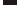 技术要求数量单位12.1.显示屏系统12.1.显示屏系统12.1.显示屏系统12.1.显示屏系统12.1.显示屏系统1LCD拼接屏3*6 55“超窄边液晶屏，物理分辨率达到1920×1080，亮度达到520cd/㎡，对比度达到6000:1；物理拼缝≤3.5mm。输入接口：VGAX1，DVIX1，BNCX1，YPbPrX1,HDMIX1;输出接口：VGAX1，DVIX1，BNCX218台否2编解码拼控一体机不低于8个HDMI编码输入口，3个解码输出板，24个HDMI解码输出口；
单个解码板具备8路HDMI显示接口输出，奇数口支持4K输出；支持16路800W/64路1080P/128路720P/256路4CIF解码H.264/H.265解码；支持大屏拼接漫游；1个DB15转8路音频输出；
投标产品主控板具有16个串口支持挂载128个RS485控制设备，可将IP数据发送至串口。主控板具有7个RJ45网络接口、6个光纤接口、1个USB接口；
具备三码流编码功能：样机支持主码流、子码流、第三码流编码输出功能；
支持超高分辨率输入能力须满足或超过以下分辨率：支持接入4096x4320、8192x2160、15360x6480、15360x8460、16384x6480等分辨率图像信号；
★产品支持1、2、4、6、8、9、12、16、25、32、36、48、64画面分割显示；
产品支持显示预案功能，可将样机的视频输出状态保存为场景，可设置多个场景并可对每个场景进行配置、清空、复制、修改、切换等操作，可实现多个场景轮巡切换、（预案）轮巡；
产品支持虚拟云台控制功能，具备虚拟云台控制按键，可调整球机和云台的运行速度和方向，并且支持多用户云台抢占、云台控制锁定功能；
★产品支持手动视频切换功能，支持将选定的视频输入切换到选定的视频输出，支持视音频同步切换、异步切换，画面切换时不出现黑屏；
产品支持视音频同步输出，支持多组轮巡同步切换；
投标产品音频编码功能：具备G.722、G.711u、G.711A、PCM格式编码选项；
产品支持多个视频输出拼接画面上编辑字符信息功能；
★产品支持视频输入通道参数设置功能，可对单个视频输入通道进行分辨率、帧率、码率、亮度、对比度、饱和度、色调、去噪等参数设置，图像显示模式可设定标准、室内、室外、弱光等显示模式进行设置；
★输出分辨率应具备但不限于1024x768、1280x720、1280x1024、1280x800、1280x960、1366x768、1440x900、1400x1050、1680x1050、1920x1080、1600x1200、1920x1200、3840x2160、7680x1080、5760x1080、3840x1080、1920x2160、1920x3240、1920x4320等输出分辨率信号；
产品可在视频输出通道叠加图片LOGO，且LOGO位置可以调整；产品应支持在任一视频输出显示画面上叠加显示多个不同视频输入信号的显示窗口，单个输出通道最少支持32个窗口叠加显示，单个输出板卡应可以支持128个漫游窗口叠加；并且窗口图像应支持置顶、置底操作；1台否12.2.显示屏施工材料12.2.显示屏施工材料12.2.显示屏施工材料12.2.显示屏施工材料12.2.显示屏施工材料1结构边框机柜（含顶层LED会标）室内钢结构设计3*6框架加LED会标,采用Q235B国标材料，屏体侧面外包边装饰1套否2线材电源线3*440米否3线材HDMI线缆18套否12.3.专业扩声系统12.3.专业扩声系统12.3.专业扩声系统12.3.专业扩声系统12.3.专业扩声系统1专业音箱适用范围
1.与TS专业功放、前级效果处理器配套使用，组成一套完美音效、人声表现突出的高端娱乐会议扩声系统，适用于KTV房，高档会议室及多功能厅等场所的补声使用。
功能特点
1.采用1只6.5寸中低音喇叭单元和2只3"锥形高音单元。
2.箱体采用12mm夹板制作，质量轻，耐磨喷漆处理，外贴防尘网棉。
3.精确设计的分频器优化人声部分的中频表现力。
技术参数
1.阻抗：8Ω
2.频响：70Hz~20KHz
3.额定功率：120W
4.峰值功率：480W
5.灵敏度：95dB/W/M
6.最大声压级（额定/峰值）：116dB/122dB
7.覆盖角度：(H)120°(V)60°
8.高音：3"锥形高音单元×2
9.低音：6.5"低音×1
10.尺寸(HxWxD)：215x310x208 mm
11.重量：5.7 Kg4只否2专业功放功能特点
1.工业造型钢面板，专业设计坚固面耐用，面板防尘网可折洗结构设计，可拆卸清洗的散热通风口。
2.开机软启动，防止开机时向电网吸收大电流，干扰其它用电设备。
3.智能控制强制散热设计，风机噪音小，散热效率高等特点。 
4.两声道功放有三档输入灵敏度选择，轻松接纳宽幅度范围信号源输入。
5.完善可靠的安全保护措施和工作状态指示（短路、过载、直流和过热保护、变压器过热保护），让用户放心使用。
6.智能削峰限幅器，控制功率模块及扬声器系统在安全范围内工作。 
7.标准XLR+TRS1/4” 复合输入接口，简洁的接口更加方便不同用户需求。
8.高品质变压器和低阻大容量电解滤波，保证大动态工作应付自如。 
9.适应不同场合所需，可选立体声或桥接工作模式。
10.输入座接地脚接地和悬浮控制。
技术参数
1.输出功率（20Hz-20KHz/THD≤1％）：立体声/并联8Ω×2：200W×2；立体声/并联4Ω×2：300W×2；桥接8Ω：600W
2.连接座：XLR 、TRS接口
3.电压增益 (@1KHz)：32dB
4.输入灵敏度：0.775V/1V/1.44V
5.输入阻抗：10K Ω 非平衡、20KΩ 平衡
6.频率响应(@1W功率下）：20Hz-20KHz/+0/-2dB
7.THD+N(@1/8功率下）：≤0.05％
8.信噪比 (A计权)：≥90dB
9.阻尼系数 (@ 1KHz)：≥200@ 8 ohms
10.分离度 (@1KHz)：≥80dB
11.保护方式：过流保护、直流保护、短路保护
12.指示灯：电源 、保护、失真
13.冷却方式：风扇冷却
14.供电：~ 220V； 50Hz
15.最大功耗：900W
16.尺寸(L xWxH)：483x394x88 mm
17.重量：11.2Kg2台否3支架固定面板固定孔尺寸（长*宽）：34mm*34mm
箱体固定面板固定孔尺寸：110mm
重量：0.31Kg4只否4调音台功能特点
1.全表面贴装(SMT)工艺设计，功能强大齐全，音质动听，高音清晰，低音震撼。
2.提供8个话筒兼容线路输入带1组效果返送。
3.提供2组立体声音乐输入，且每个单声道输入都有单路音乐输入。
4.提供1组立体声主输出,2组编组输出,2组辅助输出，1组效果输出，1组监听输出，1录音输出，1组CD/TAPE输出。
5.内置DSP效果器，带21种效果。
6.内置USB声卡，连接电脑进行音乐播放和声音录音。
7.内置蓝牙播放模块，可对频蓝牙设备并播放其数字音频节目。
8.话筒输入接口带48V幻像电源，可直接给幻像话筒供电。
9.低噪音设计的外置电源适配器。
10.配LED DJ灯。
技术参数
1.单声道输入通道：8路
2.立体声输入通道：2组（4路单声道）
3.单声道插入通道：8路
4.单声道话筒接口幻像电源：+48V
5.输出通道：一组立体声主输出、两路编组输出、两组辅助输出、一组立体声监听输出、一组CD/TAPE输出、USB声卡播放输出、蓝牙播放输出
6.频率响应：20Hz~20KHz ±0.5dB
7.单声通道话筒到主输出最大增益：60dB±2dB
8.单声通道线路到主输出最大增益：45dB±2dB
9.立体声声通道线路到主输出最大增益：15dB±1dB
10.通道串音：≤-90dB @ 20KHz
11.左右声道串音：≤-90dB@ 20KHz
12.信噪比(计权)：≥95dB @ 1KHz 0dB
13.主输出通道最大平衡输出：24dB±1.5dB
14.主输出/编组最大非平衡输出：18dB±1.5dB
15.辅助最大非平衡输出：18dB±1.5dB
16.CD/TAPE输最大非平衡输出：18dB±1.5dB
17.效果最大非平衡输出：18dB±1.5dB
18.耳机输出：12dB/0.25W@32Ω；18dB@10KΩ；20Hz~20KHz
19.通道间增益差：≤2dB
20.失真度：≤0.002% @ 0dB 1KHz
单声道通道均衡 
21.高频、可扫频中频、低频的频点范围：14KHz、200Hz~8KHz 、80Hz
22.中心频点频偏与增益：频偏小于8%，最大增益为±15dB
立体声通道均衡 
23.高频、中高频、中低频、低频的频点范围：20KHz、3KHz 、500Hz、20Hz
24.中心频点频偏与增益：频偏小于8%，最大增益为±15dB
25.效果器：21种DSP效果:HALL、ROOM、PLATE、AMBIENT、GATED、REVERS、VOICE、DEL&REV、ECHO40、ECHO50、DELAY、CHORUS、CHO&DEL、CHO&REV、FLANGER、FLA&DEL、FLA&REV、TREMOLO、TRE&REV、WAH WAH、WAH&REV
26.通道削波指示灯：比削波电平提前3dB指示
27.编组及主输出12段电平指示灯：+6dB,+3dB,0dB,-3dB,-6B,-9dB,-12dB,-15dB,-18dB,-24dB,-30dB,-36dB
28.电源供应及功耗：~110-220V  50Hz , ≤60W
29.外置电源尺寸：85x60x120mm
30.产品尺寸(LxMxH)：416x419x80mm
31.净重：7Kg
32.毛重：7.5Kg1台否5音频处理器产品描述：
是一款高性能、多种音频处理技术高集成的8路输入8路输出的数字音频处理器，采用DSP音频处理技术，为用户提供卓越的声音品质；内置反馈抑制、回声消除、噪声消除等功能，还原高品质声音。主要应用于中大型场所，可以满足远程视频会议、体育场馆、会议中心、礼堂、宴会厅、展厅、多媒体会议、指挥中心等公共扩声系统等多方面的应用需求。

功能特点:   
1. 输入每通道：8路平衡式话筒/线路，采用裸线接口端子，平衡接法。 
2. 输出每通道：8路平衡式线路输出，采用裸线接口端子，平衡接法。
3. 提供24bit/48KHz卓越的高品质声音。
4. 全功能矩阵混音，提供用户灵活、简单的信号路由操作，路由路径和电平大小可在一个按钮上完成。
5. 面板具备USB接口，支持多媒体存储，可进行播放或存储录播
6. 配置双向RS-232接口，可用于控制外部设备。
7. 配置RS-485接口，可实现自动摄像跟踪功能。
8. 配置8通道可编程GPIO控制接口（可自定义输入输出）。
9. 支持断电自动保护记忆功能。
10. 支持通道拷贝、粘贴、联控功能。
11. Enternet多用途数据传输及控制端口，可以支持实时管理单台及多台设备。
12. 支持通过浏览器访问设备，下载自带管理控制软件；软件界面直观、图形化，可工作在XP/Windows7、8、10等系统环境下。
13. 支持iOS、iPad、Android的手机/平板APP进行操作控制。

技术参数：
1. 输入通道：前级放大、信号发生器、扩展器、压缩器、5段参量均衡、AM自动混音功能、AFC自适应反馈消除、AEC回声消除、ANC噪声消除
2. 输出通道：31段参量均衡器、延时器、分频器、高低通滤波器、限幅器
3. 采样率：48K
4. 幻像供电：DC 48V
5. 频率响应：20Hz-20KHz
6. 总谐波失真+噪声：＜0.002% @1KHz ,4dBu
7. 数/模动态范围(A-计权)：120dB
8. 模/数动态范围(A-计权)：120dB
9. 输入阻抗(平衡式)：20KΩ；
10. 最大输出阻抗（平衡式)：100Ω；
11. 通道隔离度：1kHz，100dB
12. 输入共模抑制：60Hz，80dB
13. 最大输出电平：+24dBu，平衡
14. 最大输入电平：+24dBu，平衡
15. 工作温度：0℃-40℃
16. 工作电源：AC110V-220V,50Hz/60Hz
17. 电源功耗：<40W
18. 尺寸(宽x深x高)：482×258×45(mm)1台否6抑制器功能特点
1.96KHz采样频率，32-bit DPS处理器，24-bitA/D及D/A转换。
2.数字信号输入输出通道提供coaxial，AES及光纤接口。
3.采用144 x 32的LCD显示屏显示参数功能，提供4段LED显示输出电平。
4.每通道24个LED灯显示啸叫抑制状态数量。
5.每通道提供压缩、限幅、噪声门、功能设置。
6.可切换工作模式为直通或反馈抑制。
7.可任意编辑固定和动态反馈点数量，可一键清除啸叫点。
8.单机可存储30组用户程序。
技术参数
1.输入通道及插座：2路XLR母座模拟输入/2组立体声同轴/光纤/ A E S输入(每组数字口传输两路音频信号)
2.输出通道及插座：2路XLR公座模拟输出/2组立体声同轴/光纤/ A E S输入(每组数字口传输两路音频信号)
3.输入阻抗：平衡：20KΩ
4.输出阻抗：平衡：100Ω
5.共模拟制比：>70dB(1KHz)
6.输入范围：≤+20dBu
7.频率响应：15Hz-25KHz(-0.3dB)
8.信噪比：≥98dB@1KHz0dBu
9.失真度：<0.01% OUTPUT=0dBu/1KHz
10.通道分离度：>80dB(1KHz)
11.啸叫寻找与抑制方式：全自动式陷波
12.信号输入频率响应：20Hz-20KHz±0.5dB
13.滤波器：独立24个每通道
14.最小带宽：1/27th Octave
15.最大带宽：1/14th Octave
16.频率分辨率：0.5Hz
17.啸叫寻找时间：0.1—0.5S
18.FFT长度：2048
19.传声增益：6—10dB
20.系统增益：0dB
21.压缩：启动电平：-40dB~+20dB压缩比率：1:1.0~1:20.0；响应时间：10~200ms恢复时间：50ms~5000ms
22.压限：启动电平：-40dB~+20dB响应时间：10~200ms；恢复时间：50ms~5000ms
23.噪声门：-120dB~-40dB.A26
24.显示：采用分辨率为144 x 32的LED显示屏，提供4段LED显示输出电平
25.处理器：96KHz采样频率，32-bit DSP处理器，32-bit A/D及D/A转换；
26.功耗：<20W
27.机箱适配器高度：1U
28.产品尺寸（LxDxH）：482X148X44 mm
29.净重：2.3kg
30.运输尺寸（LxDxH）：553 x 296 x 98 mm
31.毛重：4.3Kg1台否7无线话筒产品特点
1. 采用UHF超高频段双真分集接收，并采用DPLL数字锁相环多信道频率合成技术。
2. 提供各200个可调频率，共500个信道选择，真正分集式接收,有效避免断频现象和延长接收距离。
3. 具有SCAN 自动扫频功能，使用前按SET功能键自动找一个环境最干净的频点处停下来，此频率作为接收机的使用频率
4. V/A显示屏在任何角度观察字体清晰同时显示信道号与工作频率。带8级射频电平显示，8级音频电平显示，频道菜单显示，静音显示。
5. 平衡和非平衡两种选择输出端口，适应不同的设备连接需求。
6. 超强的抗干扰能力，能有效抑制由外部带来的噪音干扰及同频干扰。
7. 红外对频功能，能方便、快捷的使发射机与接收机频率同步。
8. 中频丰富，声音且有磁性感和混厚感，属人声话筒音持的精华。
9. 轻触式按钮控制简捷，让用户使用更方便。
10.配套有1台接收主机和2个无线手持话筒。

技术参数
系统指标
1.频率指标：640-690MHz 740-790MHz 807-830MHz 共三段 共500个频率
2.调制方式：宽带FM
3.频道数目：500个
4.频道间隔：250KHz
5.频率稳定度：±0.005%以内
6.动态范围：100dB
7.最大频偏：±45KHz
8.频率响应：80Hz-18KHz（±3dB）（整个系统的频率取决于话筒单元）
9.综合信噪比：105dB
10.综合失真：≤0.5%
11.工作距离：约100m（工作距离取决于很多因素，包括RF信号的吸收、反射和干扰等）直线无障碍
12.工作温度：-10℃~+60℃
接收机指标
1．接收机方式：二次变频超外差
2．中频频率：110MHz，10.7MHz
3．无线接口：BNC/50Ω
4．灵敏度：12dB μV（80dBS/N)
5．灵敏度调节范围：12-32dB μV
6．离散抑制：≥75dB
7．最大输出电平：+10dBV
8．供电方式：DC12V-1A输入
9．重量：1.95 Kg ，不含天线
10．尺寸：宽422mm×深180mm×高44.5mm
发射机指标
1.音头：动圈式麦克风（双手持话筒）
2.天线：手持麦克风内置螺旋天线，佩挂发射机采用1/4波长鞭状天线
3.输出功率：高功率30mW；低功率3mW
4.离散抑制：-60dB
5.供电：2节5号1.5V碱性电池
6.电池寿命：30mW时大约10个小时，3mW时大约15个小时
7.功能特点：采用真分集接收方式、有效避免断频现象和延长接收距离
8.音质特点：中频丰富唱歌轻松，声音具有磁性感和混厚感属人声话筒音持的精华
9.重量：0.34Kg（手持），不含电池重量
10.尺寸：长268mm×直径35mm（手持）1套否8话筒呼叫控制嵌入软件技术参数：
1.软件内嵌于无线话筒系统设备，话筒呼叫控制功能。
2.采用UHF超高频段双真分集接收，并采用DPLL数字锁相环多信道频率合成技术。
3.支持二次变频超外差接收机方式。
4.支持单独调节音量。
5.支持信道选择、频率可调、可设置主机与话筒配对。1套否9电源时序器功能特点
1.8通道电源时序打开/关闭。
2.远程控制（上电+24V直流信号）8通道电源时序打开/关闭—当电源开关锁处于off位置时有效。
3.当远程控制有效时同时控制后板ALARM（报警）端口导通—起到级联控制ALARM（报警）功能。
4.单个通道最大负载功率2200W，所有通道负载总功率达6000W。
5.输入连接器：大功率线码式电源连接器。 
6.输出连接器：多用途电源插座。
技术参数
1.额定输出电压：AC ~220V 50Hz 
2.额定输出电流：30A 
3.可控制电源：8路 
4.每路动作延时时间：1秒 
5.供电电源：VAC 220V　50/60Hz 30A 
6.单路额定输出电源：10A
7.尺寸（LxWxH）：484 x 295 x 44mm
8.重量：4.2Kg2台否10会议系统主机产品介绍
全数字会议系统采用全数字网络传输和控制，具有会议发言、会议签到、投票表决、同声传译、电子桌牌、摄像跟踪、消防联动等会议功能，同时具有光纤传输、双机备份、网络管控等功能，广泛应用：圆桌会议室、方桌会议室、多功能厅、宴会厅、报告厅等场所。

功能特点
1.采用数字音频传输技术和语音分离技术，支持同声传译功能，通道数支持：15+1（默认）、31+1、63+1。
2.系统话筒容量可达4096台，线路支持“热插拔”；会议单元输出接口（共4路）,输出回路指示灯，当回路正常时LED 灯闪烁，回路断开时LED 灯熄灭。
3.四种话筒管理模式:FIFO/NORMAL/VOICE(声控)/APPLY；发言人数限制（1/2/4/8）和发言时间限制功能。
4.支持通过管理电脑使用TCP/IP协议或RS-232串口协议与数字会议系统主机通信，通过以太网接口（RJ45）或串口（DB9）连接，从而可以进行远程控制；支持通过RS-232串口连接到中控系统，实现话筒按键指令下发联动。
5.具有1路RS-485接口，支持一台摄像机实现摄像跟踪，支持PELCO-D，VISCA控制协议。配合摄像跟踪主机达到多路视频自动跟踪功能。
6.具有1路消防报警联动触发接口，在消防紧急状况下可为会议主机面板触摸屏、单元机屏、PC软件提供火灾报警信息。
7.具有22路莲花接口，可输出22个通道的模拟音频信号，供红外同传系统或录音使用，CH0为源音通道。
8.具有1路光纤接口，可实现长距离传输音质无衰减功能，达到远距离两个会议室合并为一个会议室，可用于传输背景音乐。
9.具有1路电源控制接口，支持控制电源时序器。
10.自带复位按键，支持长按2S以上即可一键复位至出厂状态。
11.具有1路平衡信号和1路非平衡信号输入接口，1路平衡信号和1路非平衡信号输出接口。
12.具有1路EXTENSION 口，可用于连接扩展主机。
13.支持投票表决功能，支持数据在后台实时更新显示，并且可选以文本、柱状图、饼状图方式显示结果；支持将表决结果投影放大显示。
14.支持会议签到功能，支持按键签到、IC卡签到等方式，可设定签到限时时间，支持补充签到、远程控制签到，后台实时显示签到结果，并支持将签到结果投影放大显示。
15.支持会议信息导出，包括签到信息、表决信息、人员信息、会议总报表等可导出表格。
16.支持电子铭牌功能，通过后台软件同步更新参会人员姓名显示。
17.支持5段EQ调节功能，可针对发言者的声音特点调节不同的音效，直至达到完美的效果。 
18.后台软件可单发或广播短消息到单元机显示屏上显示，提醒单元机使用者。
19.支持茶水申请服务功能，后台软件可以接收到来自单元机的茶水申请需求，并且提示后台人员处理。
20.支持对话筒单元机进行发言控制，包括计时发言和定时发言功能。

技术参数
1.话筒容量：≤4096
2.通道数量：16（默认）、32、64CH
3.频率响应：30Hz ~ 20KHz
4.信噪比：>72 dB(A)
5.通道串音：>85 dB
6.总谐波失真：<0.05%
7.主电源：90~132VAC/180~264VAC by switch 
8.音频输入：LINE IN 1: 775mV 平衡；LINE IN 2: 775mV 非平衡
9.音频输出：LINE OUT 1: 1V 平衡；LINE OUT 2: 1V 非平衡
10.输出负载：>1KΩ
11.RJ45网口：连接电脑
12.静态功耗：30W
13.输出功耗：320W
14.连接方式：专用电缆（6 芯）
15.接头可靠性：可靠
16.遵循规范：IEC60914
17.工作温度：-10℃~+60℃
18.工作湿度：20%～80%相对湿度，无结露
19.触屏控制：4.3英寸TFT触控彩屏
20.光纤转输功能：有
21.颜色：黑色
22.重量：约3Kg
23.尺寸(LxWxH)：484×305×88 mm
24.安装方式：19英寸标准机柜1台否11全数字会议系统音频传输内嵌软件技术参数：
1.软件内嵌于会议系统主机设备，应用于对全数字会议系统音频传输软件的管理或控制。
2.支持中英文语言管理界面。
3.支持同声传译功能。
4.内置DSP音频处理技术，支持EQ均衡调节音频处理能力。
5.支持48KHz采样率音频处理能力。
6.遵循规范：IEC60914。
7.支持话筒管理能力，通过不同的模式限制话筒发言数量，保障会场发言秩序。
8.软件支持根据话筒ID提供不同的代码编号给中控系统，与中控系统对接后，可实现摄像自动跟踪功能。1套否12连接线20米延长线（一公一母）2条否13插座1、采用铝合金材料，独特的外观设计。
2、防锈处理。
3、美观实用。
4、一进三出。
5、采用100M 网络传输，可以实现手拉手级联。
6、底盒尺寸：100*100*80mm
7、开孔尺寸：102*102*80mm2个否14系统服务器产品概述：
多媒体会议管理平台配置管理软件，负责处理会议功能模块、会议主题、参会人员信息、会议议题、投票内容等会前信息预设，具有会议各类文件资料的上传共享、人员的权限管理设置、会议信息的实时记录等应用功能。

产品特点：
1．运行Windows Server 2008 R2操作系统，系统可靠稳定，可为无纸化多媒体会议系统提供管理、控制、数据交互、服务等功能。
2．采用B/S和C/S混合架构，支持远程登录web管理；可在同一个web界面同时管理多个会议室（可以在同一个界面开启、刷新、结束会议，以及查看会议详情）。
3．支持添加多个会议室，并对应添加不同终端，支持对终端进行单个或多个同时升降机控制/开关机控制。
4．支持中控系统对接，实现中控系统控制无纸化系统统一开机、关机，控制升降器统一升降。
5．支持用户管理功能，添加、导入、修改、删除用户，支持对用户进行分组，支持建立用户的组织架构，添加用户时可用组织架构来筛选用户。
6．支持不同权限管理模式，含系统管理员、会议秘书、和普通用户，不同会议秘书创建的会议互相保密，系统管理员有管理所有会议的权限。
7．支持对参会人员权限进行设置。
8．支持对服务器进行统一配置管理， 包括普通服务器，流媒体服务器，文件服务器； 配置其名称、ID、网络地址、备注等详细信息；
9．支持对终端设备进行统一配置管理，配置其名称、ID、网络地址、备注等详细信息；
10．支持创建多个会议模板，会议管理人员可以编辑模板，进行快速会议的创建。
11．支持创建（及修改、删除、查看）多场会议，对不同会议添加不同的用户并设定不同的角色（主席、秘书、普通参会者），可以对会议进行开启、结束、刷新等操作；
12．支持查询或快速恢复历史会议；
13．支持创建（及修改、删除、查看）多份会议标语，并可会议中可以任意切换会议标语，方便不同议程议题召开。
14．支持创建（及修改、删除、查看）会议议程而且创建过程支持上传附件；
15．支持创建（及修改、删除、查看）多条会议议题，并对议题进行开启、结束等管理操作功能， 每条议题可以独立上传多份附件文件；
16．支持添加各类视频文件，用户在客户端可自由点播查看，可以在管理后台预览。
17．支持添加rtmp/rtsp格式直播流,用户可在终端点播查看。
18．支持接收保存终端U盘上传的文件，并根据会议需要分发给对应的参会人员。
19．支持上传其它的临时会议资料到服务器，方便各客户端下载与共享；
20．支持独立设置上传及导入的文件的查看权限，若参会人员无权限查看，终端会自动屏蔽此文件的显示。
21．支持会议中统一集中控制操作，对终端进行欢迎页面、会议信息、显示人名、会议标语等画面的切换，同时支持统一升降机控制、统一开关机，并且支持对服务器和流媒体服务器的关机控制。
22．支持创建（及修改、删除、查看）多份投票项，启用和停止投票操作；投票模式有表决、多项模、自定义等模式，单选、多选操作；支持实时查看投票结果以及会后统计与查询历史投票记录。
23．支持投票模板导入，支持投票倒计时，设定投票通过率，增加投票备注；支持投票结果以柱状图实时投屏展示。
24．支持会前模拟会议室对参会人员进行排位，并导出排位图。
25．会中及时接收会议服务信息并进行处理；支持会议后勤服务APP，通过手机或平板可以接收到会议室的即时需求，后勤保障更方便便捷。
26．可以进行系统通知或与单个或多个参会人员进行会议交流。
27．支持系统服务器对终端进行远程固件升级，无需到终端本地升级，减轻维护人员工作强度。
28．支持后台查看历史会议数据。
29．支持查看并管理终端的签到情况，实现会议签到情况进行监控管理，并支持签到投屏。
30．支持接收保存终端U盘上传的文件，并根据会议需要分发给对应的参会人员。

技术参数：
1.CPU：I7-4790
2.内存：8G DDR3 1600
3.硬盘：1TB
4.网卡：千兆网络接口（RJ45）
5.视频输出接口：1×HDMI、1×DVI
6.音频接口：1×3.5mm音频输入接口、1×3.5mm音频输出接口
7.其他：2×串口、4×USB接口
8.操作系统：预装Windows Server 2008 R2，不含正版激活
9.工作环境：环境温度：5℃～40℃；相对湿度：≤75%
10.工作功耗：12V DC/120W
11.尺寸（L×W×H）：484×301×88mm
12.重量：4.0Kg
13.颜色：黑色1台否15智能会议管理服务器软件技术参数：
1.软件内嵌于服务器，运行于Windows Server 2008 R2操作系统环境；可为无纸化多媒体会议系统提供管理、控制、数据交互、服务等功能。
2.web端可以控制服务器关机、重启。
3.支持创建多个会议模板，会议管理人员可以编辑模板，进行快速会议的创建。
4.支持管理会议列表，包括新建、刷新、结束、详情查看、删除。
5.支持查询或快速恢复历史会议，支持后台查看历史会议数据。
6.支持添加各类视频文件，支持添加rtmp/rtsp格式直播流。
7.支持会议中统一集中控制操作，对终端进行欢迎页面、会议信息、显示人名、会议标语等画面的切换，同时支持统一升降机控制、统一开关机。 
8.会中及时接收会议服务信息并进行处理。
9.可以进行系统通知或与单个或多个参会人员进行会议交流。
10.支持系统服务器对终端进行远程固件升级，无需到终端本地升级，减轻维护人员工作强度。1套否16流媒体服务器产品概述：
智能流媒体服务器用于无纸化会议系统外部高清视频信号输入和视频信号同步输出的同步、异步处理转换处理，实现无纸化会议系统与其他视频设备的无缝对接，可为无纸化多媒体会议系统提供外部音视频信号和内部音视频信号互联互通的流媒体平台。 

产品特点：
1、标准机柜式设计（2U），内嵌高清、标清视频信号处理模块，同步、异步处理视频信号输入、输出。
2、支持HDMI、VGA信号输入，外部信号通过此接口实时广播画面到所有会议终端并同步显示。
3、支持HDMI、VGA信号输出，任何会议终端画面通过此接口输出至大屏幕或其他信号显示设备。
4、配置1路3.5mm音频输入接口和1路3.5mm音频输出接口，实现音视频同步输入输出。
5、支持信号格式自动转换功能，网络数据信号转换成数字信号，数字信号自动转换成网络信号传输。
6、支持与会场同步信号跟踪功能，当会场有同步信号时保持实时跟踪并同步输出到输出接口，当会场无同步信号时，输出接口返回原本画面输出。
7、支持将各终端的信号广播到大屏展示，将无纸化系统同屏画面、投票过程、投票结果和签到结果投屏到大屏展示。
8、支持投票结果以图形展示在大屏上。
9、支持将会议标语等信息广播到大屏展示。
10、支持全高清1080P、高清720P等多种高清分辨率输出；
11、支持将4组不同的屏幕广播画面以4分屏画面投屏输出显示。

技术参数：
1.CPU：I5-4460
2.内存：4G DDR3 1600
3.硬盘：64G 固态硬盘
4.网卡：千兆网络接口（RJ45）
5.视频卡：MiniPCIE 采集卡 
6.视频输入接口：HDMI、VGA
7.视频输出接口：HDMI、VGA
8.音频接口：1×3.5mm音频输入接口、1×3.5mm音频输出接口
9.其他：2×串口、4×USB接口
10.操作系统：预装Windows7，不含正版激活
11.工作环境：环境温度：5℃～40℃；相对湿度：≤75%
12.工作功耗：12V DC/120W
13.尺寸（L×W×H）：484×301×88mm
14.重量：4.0Kg
15.颜色：黑色1台否17一体式升降器产品概述：
 该产品运用智能控制技术，以智能终端为应用理念，采用独创的导轨设计，一键操作即自动化完成启动、液晶屏上升、仰角等动作，桌面美观，大气，节省空间为目的，使用起来非常方便，具有防盗，防尘，美化桌面等功能。可广泛应用于会议、办公酒店、教学演播室等多种场合，满足客户系统拓展多样化，办公环境自动化的需求，是您办公、教学中的理想助手。

产品特点：
1．触控超薄高清显示屏与升降器一体化设计，无外露连接线、无连接背板、无外露螺丝，保证升降显示触控屏整体美观大方。
2．带麦克风一体升降，话筒升降具有自动扶直功能，当麦杆弯曲时，机器关闭可自动扶直麦杆，不会损坏麦杆。
3．设备采用全铝结构，优质铝材加上CNC精雕加工，显示屏框架、机箱都为铝合金使得设备整体精致、轻便、美观、大气。
4．设备的表面处理为阳极氧化处理，色泽光亮。
5．设备面板厚度仅为3mm，宽度仅70mm，占用空间小。
6．采用进口钢丝与高精密度的导轨和直线轴承配合，交流减速电机做驱动动力，噪音降到最低。
7．15.6英寸超薄液晶触屏显示器，分辨率达1920*1080P，显示效果清晰亮丽，可调节背光设计，防止过亮或过暗引发疲劳感。
8．支持HDMI和VGA两路信号输入，当只有一路信号输入时，屏幕会自动识别信号，当两路信号同时输入时，可通过面板按键手动切换，当无信号输入时，屏幕自动进入省电模式。
9．设备可通过中控软件进行集中控制，可通过主机进行控制，一键可让室内所有的设备都上升或下降。
10．内置环通输出电源插座，可给终端供电减少终端电源插座布线，工程现场布线更加整洁美观。
11.桌面面板带USB接口，通过连接U盘可浏览文件或上传文件。

技术参数：
1.触摸屏：支持触摸
2.升降时间：28S
3.仰角角度：0-30°，完全符合人体工程学原理，又不遮挡视线和人脸
4.机箱外型尺寸：540*60*647mm
5.面板外型尺寸：555*70*3mm
6.升降窗口尺寸：388*21.5mm
7.桌面开孔尺寸：542*62mm(建议实物开孔）
8.面板沉台尺寸：556*71*3mm（长*宽*厚）(建议实物开孔）
9.环境条件：-20℃～50℃，相对湿度≤70%
10.屏幕尺寸：15.6"
11.屏幕比例：16：9
12.屏幕分辨率：1920*1080
13.视频接口：1路VGA、1路HDMI
14.控制接口：2组232/485输入输出接口；分别是控制话筒与显示屏升降，支持手拉手方式连接；1路开/关机USB接口，1路数据传输USB接口
15.话筒接口：航空6芯接口，支持手拉手方式连接
16.咪杆长度：415mm
17.背光类型：WLED,15K小时，含LED驱动器
18.对比度：600：1
19.亮度：300cd/㎡
20.可视角度：45/45/20/40(Typ.)
21.显示器厚度：9.7mm
22.电源供电：AC 220V 50-60/HZ
23.电能消耗：25W
24.整机重量：12Kg
麦克风参数：
1.麦克风类型：心型指向性驻极体
2.频率响应：80Hz-16KHz
3.麦克风输入阻抗：1KΩ
4.灵敏度：-46dBV/Pa
5.最大SPL：125dB（A）
6.信噪比：>80dB
7.THD：<0.1%
8.功耗：3W14台否18会议终端客户端软件技术参数：
1.软件内嵌于终端设备，显示端可对多种文件格式文档进行阅览。
2.支持多种分辨率适配，可适应各种终端界面。
3.支持单机使用，也可以实现集中控制。
4.升降器桌面面板预设USB信息接口，支持文档资料导入导出。
5.触摸屏幕即可实现对客户端设备的功能使用。14套否19会议终端产品概述：
多媒体会议终端主机负责处理会议过程的文件推送、文件分发、浏览阅读、文件批注、智能签到、投票表决、电子白板、电子铭牌、会议交流、会议服务、视频信号互联互通、会议管控、同屏广播等应用，搭配升降器，是各种高端会议场合，以及重要的政务、商务、企事业单位和大型活动会场的选择之一。

产品特点：
1.支持会议信息展示页面，可直接查看会议议程、会议介绍等信息。
2.可对多种文件格式进行阅览，包括常见格式doc/ docx /xls/ xlsx /ppt /pptx/ pdf /html /htm等，支持权限功能，参会人只可看到有权限的文件。
3.通过U盘，进行阅览文件或上传共享其他参会人员，文件同时可保存在服务器和本地。
4.支持单人白板或多人同时共享同一画板。
5.支持与一人或多人进行实时会议交流。
6.可对任意页面进行手写批注，并将批注保存上传至服务器，方便会后进行归档。
7.支持屏幕自由共享，任何参会人员可以在会议中进行屏幕广播将本地画面共享至其他参会人员，支持跨平台（支持windows/Android）广播。
8.参会人员可以异步浏览退出广播画面，自由使用终端其他功能。
9.可切换无纸化终端为普通电脑使用。
10.会中可以呼叫会议服务，选项包括茶水、笔、纸等，也可自定义输入服务需求；
11.支持与会议服务APP对接，后勤人员可随时随地接收并处理不同会议室发来的服务信息。
12.内置浏览器，支持浏览以太网网络，可访问OA、邮箱等。
13.支持对服务器中的视频进行任意点播，支持实时观看视频流直播，可全屏显示视频。
14.会议过程中可以随时进行会议笔记记录，并保存上传至服务器，支持下载到本地。
15.主席权限或秘书权限可对会议签到进行开始或统一签到控制，并查看当前状态情况，可对签到情况进行投屏。
16.主席权限或秘书权限可对不同会议议题进行自由切换启用。
17.主席权限或秘书权限可对会议投票进行启用、结束、查看统计结果功能；支持投票倒计时，增加投票备注；支持投票结果以柱状图实时投屏展示。
18.主席权限或秘书权限可以将任一参会人本地画面屏幕广播至全部参会人，也可以结束任一参会人的共享画面。
19.支持分组同屏功能，主席权限或秘书权限可指定某台终端的屏幕广播到其他一台或几台目标终端，支持4路不同的终端并发广播；并可选择投送到大屏，支持分组同屏画面同步到大屏幕功能。
20.主席权限或秘书权限可控制展示欢迎页面、会议信息、显示人名、会议标语等画面，同时支持统一升降机控制、统一开关机。
21.主席权限或秘书权限可以控制不同标语切换到大屏和客户端。
22.主席权限或秘书权限可以控制服务器关机，无需到机房对服务器手动关机。
23.支持增加账户密码登录功能，能自动登录默认会议，能选择参加想要的会议。
24.终端具有强大的保密性能，退出软件会自动清除会议文件。
25.支持终端配置程序，方便会场管理人员配置终端。

产品参数：
1.CPU：七代酷睿I5四核3GHz
2.内存：DDR4 2133 8GB
3.硬盘容量：128GB SSD
4.网卡：1×千兆网卡，RJ45接口
5.标准接口：4×USB（3.0/2.0）、1×HDMI、1×VGA、1×LAN、1×MIC-IN端口、1×LINE-OUT端口、1×DC端口、1×COM口
6.操作系统：预装Windows7专业版，不含正版激活
7.工作环境：环境温度：-10℃～50℃；相对湿度：0% ~ 95%，无结露
8.工作电源：DC 18.5V 6.7A
9.功耗：65W
10.尺寸（W×H×D）：60×190×215mm
11.重量：1.1Kg
12.颜色：黑色14台否20交互式多媒体无纸化会议终端内嵌软件技术参数
1.软件内嵌于终端设备，运行于Windows 7操作系统环境；兼容其他各种主流操作系统，可按用户指定的灵活配备客户端软件，为无纸化多媒体会议系统提供控制和服务功能。
2.可对多种文件格式文档进行阅览，支持权限功能，参会人只可看到有权限的文件。
3.支持多种分辨率适配/调整。
4.支持强大的保密性能，退出软件会自动清除会议文件。
5.支持远程控制设备，远程诊断，自动更新和升级
6.支持通过桌面面板USB信息接口导入导出文档资料。14套否21会议安卓App产品概述：
会议系统服务APP软件从属于无纸化会议系统的一个功能模块，主要功能用于获取用户从会议终端中发起的服务请求。
产品特点：
1．支持通过无纸化系统的秘书帐号和管理员帐号权限登陆管理，管理员可以看到所有的服务请求，秘书只能看到自己创建的服务请求。
2．软件可以实时查看到无纸化终端发出的会议请求并处理。
3．支持根据会议室、状态分类查找会议中无纸化终端发出的会议服务请求，支持刷选日期查找会议服务请求。
4．支持搜索已处理和未处理的会议服务请求。
5．终端发出会议请求时，App能实时收到提醒。
6．支持App查看新的会议服务请求，并且会有请求数量提示。
7．支持删除已处理或过期的数据。
8．会议服务App软件可在Android  4.0及以上版本的手机上运行；可以通过应用宝等各大应用市场下载。1套否12.4、辅助材料12.4、辅助材料12.4、辅助材料12.4、辅助材料12.4、辅助材料1连接线1.8米音频连接线：卡侬头（母）-卡侬头（公）12条否2连接线1.8米音频连接线：6.35话筒插头-卡侬头（公）2条否3连接线1.8米音频连接线：6.35话筒插头-6.35话筒插头2条否 4连接线3米音频连接线：3.5（耳机插头）-双6.35话筒插头2条否5连接线1.8米音频连接线：莲花（RCA）-6.35话筒插头2条否6连接线1.8米音频连接线：莲花（RCA）-莲花（RCA）2条否十三、智慧办案审讯系统设备清单十三、智慧办案审讯系统设备清单十三、智慧办案审讯系统设备清单十三、智慧办案审讯系统设备清单十三、智慧办案审讯系统设备清单序号名称技术要求数量单位13.1.硬件部分13.1.硬件部分13.1.硬件部分13.1.硬件部分13.1.硬件部分1平台服务器4110(8核2.1GHz)×2/64GB DDR4/600G 10K SAS×2（raid1）+ 4T SAS 7.2K×2（raid1）/SAS_HBA/1GbE×2+10GbE×2/2U2台是2数据备份服务器SCv3020,3U30盘位，2.5寸，冗电；双控，配置单颗6核处理器，配置32GB内存、4*10GbISCSI光口、2个12G SAS口；配置快照、精简配置等，支持数据分层等；配置10块 1.2TB 10K SAS盘1台否3设备接入服务器4114(10核2.2GHz)×2/128GB DDR4/600G 10K SAS×2（raid1）/1.2T 10K SAS×8（raid 10）/SAS_HBA/1GbE×2+10GbE×2/2U2台否4服务器管理软件系统概况、虚拟机管理、物理服务器管理、网络管理；
VDC管理、计算资源池管理、存储资源池管理、网络资源池管理；
监控告警功能、操作日志功能、用户管理功能；多云分区接入，物理服务器接入，IP-SAN存储接入功能1台否5行为分析服务器英寸1U标准机箱,热插拔高效1+1冗余电源模块
4个千兆自适应网口，4个USB3.0接口，2个USB2.0接口，1个VGA接口
内置1个240GB SSD 硬盘，8G DDR3 内存；
一颗E3-1200系列高性能CPU，集成专业级GPU芯片
支持同时对不低于16路视频流进行智能分析，待分析视频流编码格式设置支持H.264或H.265
剧烈运动检测、起身检测、重点人员起身检测、攀高检测、离岗检测检测；
支持智能规则配置中，设置屏蔽区域；
支持智能规则配置中，设置目标尺寸大小过滤条件；
支持警戒区域内多人发生打架斗区支等事件运动幅度达到设定值后，触发报警并上传报警抓拍图片；
支持对触碰设定高度警戒线的人员进行自动侦测并支持触发报警、上传报警抓拍图片等功能；
★支持对检测区域内有人员突然倒地的行为进行检测并触发报警上传抓拍图片；
★支持集群部署，支持主备节点运行，支持多个GPU芯片，多个GPU芯片集群调度，故障保护（设备断电、硬盘故障），负载均衡；
支持对触发智能规则的报警事件进行录像存储，并可以设置报警预录和延录时间；
支持智能规则配置中，设置目标尺寸大小过滤条件；
支持当人员离开设定区域范围达到设置值时触发报警并上传报警抓拍图片；2台否6校时服务器根据授时信号的强度，支持GPS/北斗/CDMA自动切换校时
守时能力：精度24小时＜28us
授时容量：单端口≥7000次/秒
高授时精度：＜5 us
授时频段：
GPS授时中心频率1575MHz
北斗授时中心频率2491MHz
CDMA授时中心频率800MHzZ1台否7校时服务器天线电缆名称:实芯聚乙烯绝缘同轴电缆
内导体结构:1/0.90±0.003mm
内导体标称截面：0.64 mm2
护套材料：聚氯乙烯；平均厚度：0.7mm；最薄点厚度：0.53mm1根否8光盘刻录机生成速度：刻录+打印，不低于DVD15张/小时；
打印分辨率:1440dpi × 1440dpi（质量模式），1440dpi × 720dpi（速度模式）。
打印头：黑色180个喷嘴，彩色180个喷嘴×5
墨水类型：染料墨水（青、洋红、黄、淡青、淡洋红、黑）
盘仓容量：盘仓1、2、3 ：不低于50张； 盘仓4:不低于5张
接口：USB2.0
功率：不高于100W（运行）1台否9光纤收发器1口千兆光纤收发器工业导轨式接收机，光口：1个千兆光口，距离20公里，FC口，单模单纤；电口：1个千兆网口；安装方式：工业导轨式；8台否10光纤收发器1口千兆光纤收发器工业导轨式接收机，光口：1个千兆光口，距离20公里，FC口，单模单纤；电口：1个千兆网口；安装方式：工业导轨式；8台否11POE千兆交换机16口千兆非网管POE交换机，机架式，16个千兆POE电口，2个千兆电口，2个复用的千兆光口，非网管。交换容量7.2Gbps,包转发率5.36Mpps,1U高度，19英寸机架式，工作温度：0℃～40℃，支持220v交流，满负荷功耗250瓦，支持AF,AT双标准POE，POE功率230瓦；1-8号端口支持视频红口保障技术5台否12接入交换机24口千兆非网管交换机，机架式，24个千兆电口，非网管。交换容量48Gbps,包转发率35.7Mpps,1U高度，19英寸宽，工作温度：0℃～40℃，支持220v交流，满负荷功耗13瓦8台否13汇聚交换机24口千兆全网管二层交换机，机架式，24个千兆电口，4个千兆光口，支持通过console口管理。交换容量256Gbps，包转发率42Mpps，1U高度，19英寸宽，工作温度：0℃～40℃，支持220v交流，满负荷功耗23W；支持VLAN,流量控制，ACL，QOS支持SNMP V1/V2c/V3网管。4台否14汇聚交换机24口千兆全网管二层交换机，机架式，24个千兆电口，4个万兆SFP+万口，支持通过console口管理。交换容量256Gbps，包转发率96Mpps，1U高度，19英寸宽，工作温度：0℃～45℃，满负荷功耗10W。支持VLAN,流量控制，ACL，QOS，环网RRPP，支持SNMP V1/V2c/V3网管。1台否15核心交换机全网管三层交换机，机架式，24个1G/10G SFP+光接口，2个40G QSFP+光接口，1个console口，1个usb接口，1个带外管理网口；2个业务扩展槽，2个电源模块槽位，2个风扇模块槽位，交换容量2.56Tbps，包转发率480Mpps，1U高度，19英寸宽，工作温度：0℃～45℃，支持交直流供电，满负荷功耗183W；支持RIP/OSPF/BGP/IS-IS/VRRP，IPv6，VLAN，流量控制，ACL，QoS，端口镜像，环网RRPP/ERPS、支持SNMP V1/V2c/V3网管1台否16核心交换机全网管三层交换机，机架式，48个千兆电口，4个万兆SFP+光口，2个QSFP+堆叠口，交换容量598Gbps,包转发率252Mpps,支持通过console口管理。1U高度，19英寸宽，工作温度：0℃～40℃，支持220v交流，48V直流供电，满负荷功耗90瓦；支持路由，IPV6，VLAN,流量控制，ACL，QOS，支持SNMP V1/V2c/V3网管1台否17光模块万兆多模双纤光模块
TX850nm/10G
RX850nm/10G
LC
多模双纤双向
距离300m
0～70℃
SFP18个否18跳线LC-LC多模跳线
OM4
双工
5米
符合ISO60332-1的LSZH防火等级14根否19审讯主机可接入不低于4路分辨率为1920 ×1080的视频画面；
支持8路H.265或H.264视频编码；
支持1个HDMI视频信号和1个VGA视频信号输入接口，1个HDMI视频信号和1个VGA视频信号输出接口；
音频压缩标准采用AAC，音频采样率为48kHz
支持6个SATA口，支持4盘位硬盘接入，每个SATA口容量支持8T硬盘，支持raid0、raid1、raid5、raid10
支持2个SATA口接入2个蓝光光驱
采用7寸触摸屏，可实现实时视频预览、主机硬盘录像回放及光盘录像回放；可实现显示主机刻录状态、硬盘信息、刻录剩余时间、内存使用率、异常检测标识等
设备最大接入带宽256Mbps；
支持单通道双光盘同时刻录、双通道双光盘刻录、单通道双光盘轮流刻录等功能；
支持按光盘时间和按审讯码率两种刻录方式；
支持刻录过程中实时监测显示已刻录进度和光盘剩余时间；
支持刻录光盘剩余容量倒计时提醒功能；
支持光盘不间断刻录，在更换光盘时设备具有缓存机制，支持刻录光盘出错后，放入新光盘实时追刻，确保数据不丢失；
支持画中画功能，支持1大7小、1大5小、1大4小、1大3小、1大2小、1大1小等多种画中画模式，画中画大小和位置任意调整；
★支持配置攀高规则，特定条件下检测区域出现人员攀高行为，触发报警
★支持配置人数异常规则，特定条件下检测区域人员数量不少于设定值，触发报警
支持配置人站立起身规则，特定条件下检测区域人员出现站立起身行为，触发报警
★支持配置剧烈运动检测规则，特定条件下检测区域人员出现剧烈运动行为，触发报警
智能检测可触发联动，支持弹出报警画面、声音告警、上传中心、触发报警输出
支持智能报警联动抓图，图片上可叠加目标和智能规则
支持智能报警联动录像功能
画中画通道分辨率可达2560x1440,单画面通道分辨率可达1920x1080；
支持对光盘进行数字加密功能，每张光盘具有唯一不可修改的加密序列号，支持远程客户端对审讯光盘进行密码设置，刻录完成后，需要校验密码才能查看光盘内的录像文件23台否20硬盘4T企业级硬盘
3.5英寸 4000G 7200 128M SATA3  6Gb/S96块否21审讯刻录专用光盘1箱，合计600片，光盘直径12CM;
DVR+R光盘，刻录速度1-16X，单张容量4.7GB；
保存周期可达10年；1800张否22打印机审讯专用打印机涵盖功能: 复印 打印 扫描打印机类型: 彩色激光、接口类型: USB 以太网颜色分类: 深灰色+白色最大幅面: A4是否支持网络打印: 有线网络打印是否支持自动双面打印:彩色激光多功能一体机耗材类型: 打印速度：每分钟不得少于28页支持加密打印，红头文件打印。24台否23高保真一体化耳麦耳机与播放设备连接方式: 有线加蓝牙连接/耳机类别: 主动降噪耳机使用方式: 头戴式/自带拾音24台否24电脑一体机触摸23寸包含手环读卡器I3/4G/256固态、2g含手环读卡器2台否十四、拾音子系统设备清单十四、拾音子系统设备清单十四、拾音子系统设备清单十四、拾音子系统设备清单十四、拾音子系统设备清单序号名称技术要求数量单位14.1、值班室14.1、值班室1高保真双通道拾音器全向数字降噪拾音器；
拾音范围70平方米；音频传输距离3000米；ECM麦克风阵列；灵敏度-41dB；信噪比 75dB；内置DSP降噪处理技术；安装方式：吸顶安装（自带底座转接盘）；连接方式 3芯导线（红-电源  黑-公共地  黄-音频）；电源DC12V（9V-18V）；1台否14.2、人身检查室1、信息采集室1（三合成男女）14.2、人身检查室1、信息采集室1（三合成男女）14.2、人身检查室1、信息采集室1（三合成男女）1高保真双通道拾音器全向数字降噪拾音器；
拾音范围70平方米；音频传输距离3000米；ECM麦克风阵列；灵敏度-41dB；信噪比 75dB；内置DSP降噪处理技术；安装方式：吸顶安装（自带底座转接盘）；连接方式 3芯导线（红-电源  黑-公共地  黄-音频）；电源DC12V（9V-18V）；2台否14.3、侯问室3间14.3、侯问室3间14.3、侯问室3间1高保真双通道拾音器全向数字降噪拾音器；
拾音范围70平方米；音频传输距离3000米；ECM麦克风阵列；灵敏度-41dB；信噪比 75dB；内置DSP降噪处理技术；安装方式：吸顶安装（自带底座转接盘）；连接方式 3芯导线（红-电源  黑-公共地  黄-音频）；电源DC12V（9V-18V）；5台否14.4、辨认室 醒酒室 医疗室律师会见室 各1间 14.4、辨认室 醒酒室 医疗室律师会见室 各1间 14.4、辨认室 醒酒室 医疗室律师会见室 各1间 1高保真双通道拾音器全向数字降噪拾音器；
拾音范围70平方米；音频传输距离3000米；ECM麦克风阵列；灵敏度-41dB；信噪比 75dB；内置DSP降噪处理技术；安装方式：吸顶安装（自带底座转接盘）；连接方式 3芯导线（红-电源  黑-公共地  黄-音频）；电源DC12V（9V-18V）；2台否14.5、讯（询）问室 23间其中（特殊询问讯问1间，未成年询问1间，证人询问1间）14.5、讯（询）问室 23间其中（特殊询问讯问1间，未成年询问1间，证人询问1间）14.5、讯（询）问室 23间其中（特殊询问讯问1间，未成年询问1间，证人询问1间）1高保真双通道拾音器全向数字降噪拾音器；
拾音范围70平方米；音频传输距离3000米；ECM麦克风阵列；灵敏度-41dB；信噪比 75dB；内置DSP降噪处理技术；安装方式：吸顶安装（自带底座转接盘）；连接方式 3芯导线（红-电源  黑-公共地  黄-音频）；电源DC12V（9V-18V）；23台否14.6、办公区、案件流转区 走廊（含男女卫生间尿检存储台）14.6、办公区、案件流转区 走廊（含男女卫生间尿检存储台）14.6、办公区、案件流转区 走廊（含男女卫生间尿检存储台）1高保真双通道拾音器全向数字降噪拾音器；
拾音范围70平方米；音频传输距离3000米；ECM麦克风阵列；灵敏度-41dB；信噪比 75dB；内置DSP降噪处理技术；安装方式：吸顶安装（自带底座转接盘）；连接方式 3芯导线（红-电源  黑-公共地  黄-音频）；电源DC12V（9V-18V）；14台否2双绞线低烟无卤UTP/CAT6配管内敷设282M否3双绞线低烟无卤UTP/CAT6桥架内敷设2100M否4JDG20配管JDG20吊顶内敷设包含钢构件固定282M否十五、电子签名指纹录入系统设备清单十五、电子签名指纹录入系统设备清单十五、电子签名指纹录入系统设备清单十五、电子签名指纹录入系统设备清单十五、电子签名指纹录入系统设备清单序号名称技术要求数量单位1指纹录入仪光学式指纹录入；
USB2.0接口；
工作电压：DC 5V；
工作电流：0.2A；
尺寸：100*48*35mm11台否2签名捺印1.、主机：1.6Ghz双核处理器，2G内存，16GB存储，。2、显示系统：10.1寸上显示屏，分辨率1280*800 像素。。3、电容式触摸屏，支持支持5点触控4、电容式指纹仪，通过公安部认证10台否3双绞线低烟无卤UTP/CAT6配管内敷设69M否4配线RVV4*0.5配管内敷设34.5M否5JDG20配管JDG20砖墙、混凝土结构暗配（包含开凿及恢复）246.7M否6接线盒插座底盒金属H8646个否十六、温湿度及状态显示设备清单十六、温湿度及状态显示设备清单十六、温湿度及状态显示设备清单十六、温湿度及状态显示设备清单十六、温湿度及状态显示设备清单序号名称技术要求数量单位16.1、讯（询）问室 23间其中（特殊询问讯问1间，未成年询问1间，证人询问1间）16.1、讯（询）问室 23间其中（特殊询问讯问1间，未成年询问1间，证人询问1间）16.1、讯（询）问室 23间其中（特殊询问讯问1间，未成年询问1间，证人询问1间）1温湿度显示屏显示范围 温度：-9℃ ～99℃   湿度：0％ ～99％
测量精度 ＜±1℃   湿度＜ ±3%RH
外观尺寸 580mm(长) x 380mm(宽) x 37mm(高)
供电电压 AC 100V～260V、485视频叠加功能23块否2门口显示牌具备报警联动功能、尺寸：310*110*30MM边框颜色：银色、内容修改：USB接口字体颜色：23台否3示证显示器46寸液晶监视器，金属外观，
显示：LED背光；物理分辨率1920×1080P；
亮度250cd/㎡；对比度1000:1，功耗：≤30W，
裸机尺寸 (W*H*D)(mm)：499.8*310.68*44.4，
接口：1个VGA输入接口，1个HDMI输入接口，1个DVI输入接口，1个BNC输入接口，1个BNC输出接口，1个3.5mm音频输入接口，1个RS232输入接口，1个RS232输出接口，1个USB接口；23台否4示证显示器支架监视器通用单屏壁挂23个否5人证比对★设备具备高性能GPU处理器；有线网口*2，彼此物理隔离；RS485*1、RS232*1；HDMI*1；USB*2；支持开关机键；
设备具备触摸显示屏，尺寸不小于10寸；支持双屏独立显示，分辨率不小于1280*800；
设备具备不低于200W像素高清宽动态双目摄像头；支持上下15°调节拍摄角度；
设备具有如下硬件接口功能：支持通过USB接口外接身份证阅读器；支持通过USB接口输出身份证信息；支持通过RS232/RS485拓展应用，可输出比对结果及信息；支持通过网络方式传输比对结果及图片；
设备应支持局域网、互联网环境的网络通信；
★设备支持照片及视频防假功能，使用照片或视频无法识别，并输出语音提示；无需用户配合，即可完成真人检测；
设备具有以下人证比对功能：支持居民身份证信息读取；支持人证比对功能，现场抓拍人员人脸照片（或指纹）与居民身份证内的照片（或指纹）进行比对，完成人员身份核验；人证比对时间：≤1秒；指纹比对时间：<0.5秒；
★设备支持本地单机人证比对或人脸比对，支持后台联网实现人脸比对；
设备支持比对结果语音及文字提示功能；支持视频预览、人脸捕捉框、人员信息、设备状态、设备模式及操作提示；
设备支持本地或远程中心设置比对模式、比对阈值、人脸参数、网络参数功能；支持本地重置设备管理密码、IP地址功能；支持恢复默认出厂设置参数功能；
设备应具备正常工作时红色指示灯常亮；比对失败时红灯闪烁；比对成功时绿色常亮3秒；
设备支持通过管理菜单可对补光灯亮度进行调节；
设备支持实时捕捉人脸，并在视频预览窗口实时显示人脸捕捉框。
设备支持屏保功能，在没有用户使用时会切换到待机状态。
设备具备风扇散热设计。1台否6双绞线低烟无卤UTP/CAT6配管内敷设921.35M否7双绞线低烟无卤UTP/CAT6桥架内敷设960.6M否8配线RVV2*1.0配管内敷设571.52M否9配线RVV2*1.0桥架内敷设960.6M否10JDG20配管JDG20砖墙、混凝土结构暗配246.7M否11JDG20配管JDG20吊顶内敷设包含钢构件固定229.41M否12接线盒插座底盒金属H8669个否13凿（压）槽墙体开凿并恢复66.7M否十七、人身检查物品保管设备清单十七、人身检查物品保管设备清单十七、人身检查物品保管设备清单十七、人身检查物品保管设备清单十七、人身检查物品保管设备清单序号名称技术要求数量单位17.1、人身检查室1、信息采集室1（三合成男女）17.1、人身检查室1、信息采集室1（三合成男女）1安检门报警方式：声音和立柱灯同时报警定位显示金属物体位置
探测区域：6区
显示方式：高亮度数码管显示
灵敏度调节：0-300级灵敏度可调
通道尺寸：(cm)200(高)x71(宽)x50(深)
外形尺寸：(cm)220(高)x83(宽)x50(深)
功耗：＜15W
外接电源：187V～242V，50/60Hz1台否2手持金属探测器探测灵敏度：回形针大小 
外形尺寸：410mm（长）x 85mm（宽）x 45mm （高）
电源: 标准6F22 9V电池或充电电池
频率: 约25KHz
电压：9V(6F22)
净重：400G
使用温度: -20℃ to - +55℃ 1个否3打印机审讯专用打印机涵盖功能: 复印 打印 扫描打印机类型: 彩色激光、接口类型: USB 以太网颜色分类: 深灰色+白色最大幅面: A4是否支持网络打印: 有线网络打印是否支持自动双面打印:彩色激光多功能一体机耗材类型: 打印速度：每分钟不得少于28页支持加密打印，红头文件打印。1台否4随身物品柜一主二副控制硬件：嵌入式核心板 (四核)；24门
操作系统：Android 系统；
屏幕：17 寸液晶触摸屏；
智能开柜：指纹权限确认；
操作方式：触摸屏独立操控；
权限控制：支持分权限独立开柜；
紧急开锁：支持断电应急开锁1套否5尿检一体存储柜指纹自动编排存贮智能开柜：指纹权限确认；
操作方式：触摸屏独立操控；
权限控制：支持分权限独立开柜；
紧急开锁：支持断电应急开锁2套否十八、信息发布系统清单十八、信息发布系统清单十八、信息发布系统清单十八、信息发布系统清单十八、信息发布系统清单序号产品描述名称技术要求数量单位18.1、显示系统（点间距为1.65mm,共需箱体9个(宽3个 高3个)，显示尺寸为1.8298*1.0292m，分辨率为1104.0*621.0）18.1、显示系统（点间距为1.65mm,共需箱体9个(宽3个 高3个)，显示尺寸为1.8298*1.0292m，分辨率为1104.0*621.0）18.1、显示系统（点间距为1.65mm,共需箱体9个(宽3个 高3个)，显示尺寸为1.8298*1.0292m，分辨率为1104.0*621.0）18.1、显示系统（点间距为1.65mm,共需箱体9个(宽3个 高3个)，显示尺寸为1.8298*1.0292m，分辨率为1104.0*621.0）18.1、显示系统（点间距为1.65mm,共需箱体9个(宽3个 高3个)，显示尺寸为1.8298*1.0292m，分辨率为1104.0*621.0）1室内全彩显示屏小间距LED全彩显示屏；
像素间距：1.6mm；
维护方式：灯板前维护，电源和接收卡后维护。
箱体比例：16:9，全封闭压铸铝材质；
像素结构：LED表贴三合一；
箱体分辨率：368×207，箱体尺寸（mm）：609.92（W）×343.08（H）×75（D）；
像素密度：364040点/㎡ ；
光学参数：显示屏亮度≥800cd/㎡，色温：3000K-10000K可调，水平、垂直视角160°，推荐视距：6m，亮度均匀性≥97%，最大对比度≥3000:1；刷新率：3840Hz
电气参数：峰值功耗850W/㎡，平均功耗280W/㎡，供电要求110~220VAC±15%；
寿命：≥10万小时，工作温度范围-10—40℃，存储温度范围-20—60℃，工作湿度范围（RH）无结露10-80%，存储湿度范围（RH）无结露10-85%。
功能特性：支持任意方向、任意尺寸、任意造型拼接，画面均匀一致，无黑线，实现真正无缝拼接。
整屏像素失控率≤1/200000，区域像素失控率≤1/200000；
★支持屏幕菜单式调节，可通过遥控器调节信号源切换、分辨率、亮度、清晰度、对比度、饱和度、3D启用、除湿、矫正、透明度、中英文切换等多重功能。
支持无信号输入自动熄屏待机，有信号输入自动唤醒屏幕。
所投产品和发送卡、审讯主机、监控摄像机为同一品牌2㎡否2信息终端盒4K高清分辨率高达3840*2160.1080P的4倍，显示换面最高支持1分5.可以播放高清视频、图片，网页，天气预报、时钟画面分割多点触控。等1套否3大屏支架及线缆壁挂式支架1套否4发送卡★产品支持1个DVI、1个HDMI、1个DP输入接口，支持4K分辨率信号接入。
产品支持640*480至3840*2160之间的多种分辨率视频信号自适应接入和视频信号输出，支持条屏模式，最大支持10000*100点。
产品支持缩放功能，可将输入信号进行缩放，以匹配LED的分辨率输出。
产品支持亮度调节，可以通过客户端、遥控器、PAD及物理按键进行调节，并支持多台设备同时调节。
产品支持倍帧功能，可以将输入为30Hz的信号转成60Hz信号输出。
★产品可开启LED显示屏智能除湿模式，让显示屏亮度逐渐提升。
产品支持图片上传作为底图显示，且图片可轮巡。2张否5处理器安卓 播放盒
支持4路1080P监控画面直播
支持4K画面播放
CPU：四核Cortex-A17 
存储参数：内存2G，储存空间：8 GB（EMMC），内置TF卡32 GB
网络：有线、无线WIFI
接口：HDMI OUT×1，AUDIO IN×1,AUDIO OUT×1,
     RJ45 IN×1,USB2.0×2,TF卡接口×11台否6双绞线低烟无卤UTP/CAT6配管内敷设40米否7双绞线低烟无卤UTP/CAT6桥架内敷设20米否8配线RVV2*2.5配管内敷设40米否9配线RVV2*2.5桥架内敷设20米否10JDG20配管JDG20吊顶内敷设包含钢构件固定40米否十九、卷宗案件管理室设备清单十九、卷宗案件管理室设备清单十九、卷宗案件管理室设备清单十九、卷宗案件管理室设备清单十九、卷宗案件管理室设备清单序号设备名称技术要求数量单位1指纹识别卷宗柜A柜整机尺寸:高1985*宽900*深475（mm）
箱体空间:深450*高230*宽359（mm）
箱体个数:10 个
材料:符合SPCC冷轧钢板材质，钢板厚度1.0mm
供电电源:90~260VAC
最大功率:30W
显示参数:17寸 1280*1024  
触摸方式:多点红外触控
RFID标准:EPC C1 Gen2/ISO18000-6C
工作温度:0℃~60℃
存储温度:-40℃~85℃
传输方式:以太网、RS2322台否2指纹识别卷宗柜B柜整机尺寸:高1985*宽900*深475（mm）
箱体空间:深450*高230*宽359（mm）
箱体个数:12 个
材料:符合SPCC冷轧钢板材质，钢板厚度1.0mm
供电电源:12VDC
最大功率:15W
RFID标准:EPC C1 Gen2/ISO18000-6C
工作温度:0℃~60℃
存储温度:-40℃~85℃
传输方式:RS2324台否3电子标签发卡器中短距离UHF读写器，采用Impinj R500芯片,读写单个电子标签EPC码及用户区，良好的防冲撞性能，可同时读取多个电子标签；物理接口可实现供电和USB/串口通信方式，具备电源及工作状态指示。尺寸： 120（长）mm x 78（宽）mm x 29（高）mm
指示： LED电源指示、LED状态指示灯
电源： 5VDC，最大电流500mA
工作温度： -10℃~55℃
防水等级： IP53
RFID数据采集
工作频率：920~925MHz
协议标准： EPC C1 GEN2/ISO18000-6C
发射功率： 5~23dBm连续可调
识读距离： ≤150cm@Impinj H47，与标签类型以及发射功率有关
天线参数： 右旋圆极化天线(3dBi)
通信方式： USB1台否4卷宗指纹仪指纹传感器类型:发射式电容指纹传感器;
传感器使用寿命:100万次指纹图像录入时间;
指纹图像录入时间：<1秒；
认假率≤0.0001%（百万份之一，安全级5级可调）；
拒真率≤0.01%（万份之一，安全级5级可调）；
登录时间每次小于≤1秒；
比对时间小于≤50毫秒（1：1时）；
搜索时间小于≤1秒（1:512时）；
指纹验证方式：支持指纹验证(1:1)和指纹鉴别(1:N)；
探测位置：真皮层；
抗静电指标：大于+/-15KV；
分辨率：363DPI(FPC)；
适用性：对干湿、脏手指、油污破损手指均具有良好的适用性。1台否5RFID卷宗电子标签不干胶柔性标签，天线材料银/铜，频率：860~960MHz/EPC Gen2,读取距离：3~15米，工作温度：-20℃~80℃1套否6涉案物品架含密码箱每套四组一主三附(每位配置密码箱一台)4套否7案卷管理平台 1.及时有效盘点和定位卷宗
要求前端柜体设备与平台系统能够联网操作，通过平台能够定位和盘点卷宗的数量，卷宗名称，卷宗编号等基本信息。具备人员使用单个柜体的权限管理，需具备指纹认证功能，柜体显示屏触摸操作功能，柜体显示屏能够显示操作人柜内的卷宗数量、名称及编号信息。
2.建立及时有效的督办提醒机制
对逾期未上交，逾期未处理，逾期未归还，逾期未办理的卷宗主动提醒
3.建立信息化管理流程
按照对卷宗的管理要求搭建大数据平台，建立信息化管理流程，使卷宗流转各个环节留下痕迹。
实现的功能：
数据同步;
卷宗查阅；
卷子收取；
卷宗借阅；
卷宗归还；
提醒；
统计分析；
远程盘点；
区域管理；
单位管理；
用户管理；
指纹管理；
日志管理。1台否8卷宗非法取出报警系统1套否二十、云计算系统二十、云计算系统二十、云计算系统二十、云计算系统二十、云计算系统序号产品名称及型号技术要求数量单位20.1、桌面云资源池1桌面云服务器  CPU：Gold 5115*2，内存：≥160G，接口：千兆网口≥6个，硬盘：系统盘≥1*64G SSD、缓存盘≥2*960G SSD、数据盘≥6*4T SATA，双电源。
要求服务器配备存储虚拟化软件模块，无需搭配外置存储，提供低成本、高可靠的存储方案。 2台否2软件与瘦终端同一品牌。 
VDI用户接入许可≥60个。
支持集群部署。
支持PC、笔记本（含Windows操作系统和MAC笔记本）、云终端（含ARM和X86）、iPad、iPhone、Android移动终端等设备接入访问虚拟桌面。
支持Windows XP/7/10、iOS、MAC OS、Android、Linux等客户端操作系统。
支持Windows XP/7/10、Windows Server，支持两种以上的Linux虚拟桌面操作系统，其中要包含国产Linux操作系统 。
支持Windows 10优化工具，关闭和禁用不需要的服务、启动项和视觉特效，让桌面运行更流畅。（提供功能截图）
支持PC磁盘映射，即PC本地硬盘可直接映射到虚拟桌面上使用，并可根据策略进行文件读写权限设置和数据读写审计。 
支持USB外设映射，兼容高拍仪、扫描枪、扫描仪、摄像头、密码小键盘、指纹收集器、身份证读卡器、手写板、打印机、USB-key等不同外设。
支持云盘存储方案，包括个人云盘和公共云盘，可设置配额和读写权限，其中个人云盘绑定用户，只允许特定用户访问，公共云盘允许所有人访问。（提供功能截图）
支持联动关机，用户可以跟使用PC一样，打开操作系统“开始”菜单、点击“关机”按钮，云终端和操作系统将会一体化关闭，没有多余的操作步骤。 
支持视频重定向，视频文件不在服务器解码，直接重定向到终端本地解码，提升播放体验，能够兼容Media Player、暴风影音等多种本地播放器。 
支持远程协助功能，管理员在云桌面控制台中可以直接向需要协助的用户发起远程协助，用户桌面无需安装任何辅助软件。 （提供功能截图）
支持自助快照恢复，当用户自己误操作导致云桌面卡慢、蓝屏、死机或者中病毒的时候，用户通过导航条按钮，可以自助进行系统盘快照还原操作，支持安卓瘦终端、PC客户端。（提供功能截图） 
支持模板链接克隆，克隆时可指定虚拟机数量、运行位置、存储位置、网口信息、磁盘大小，本项目要求100个虚拟机派时间不超过5分钟。 
支持软件分发，通过创建软件库并关联给虚拟机，实现应用软件、驱动程序的增量式更新，不需要在每个虚拟机执行安装过程，整个分发过程秒级完成，且分发后不会覆盖原虚拟机的个性化配置和自主安装的软件，本项目要求支持应用软件、USB打印机和网络打印机驱动、网页快捷方式和页面控件、办公文件的分发。 （提供使用说明和功能截图）
支持虚拟机自由分组、支持修改计算机名称、支持根据虚拟机名称、关联用户、用户描述、IP、MAC、所属资源、所属平台等信息搜索虚拟机。
支持设置虚拟机开关机计划，一方面可避免并发开机IO风暴问题，另一方面可释放服务器资源。
支持管理员给在线用户推送消息和通知，管理员可以根据需求发给指定用户或者发给所有用户。（提供功能截图）
支持USB黑白名单技术，能够精准识别每一款不同类型的外设（包括高拍仪、摄像头、USB光驱、认证key等），并设置放通或者限制策略，提高管控粒度和安全性。 （提供功能截图）
支持设置首次登录强制修改密码、定时修改密码、图形校验码和软键盘等密码安全策略，以保障认证密码安全性，避免越权访问行为。 （提供功能截图）
支持U盘、PC本地桌面到虚拟桌面这2种情况的双向拷贝管控，可控制U盘的只读和读写权限，可控制本地桌面和虚拟桌面双向拷贝、单向拷贝。 
支持录屏审计，提供用户的所有桌面操作行为审计（录像），帮助管理人员查看内部操作人员是否符合操作规范性，以及既定的规则要求，适用于对敏感岗位进行责任认定和授权管理。 
支持个人盘加密技术，对云桌面个人数据进行加密保存，保障个人隐私安全。
支持虚拟机回收站功能，避免误操作导致虚拟机数据丢失，当虚拟机删除后，会自动进入回收站，支持恢复到原位置，可设置回收站自动清理时长。
支持满屏水印，水印内容颜色和边框颜色反色调设置，防止背景颜色与水印颜色一致，覆盖水印，支持水印内容、透明度、水印字体大小、倾斜度调整。 
支持文件导出内容审计，开启文件安全导出后，虚拟机通过剪切板、PC设备和USB设备外发文件的操作将被禁止，用户可以使用虚拟机内部的文件导出工具实现文件外发，所有外发的文件内容都可以加密备份到数据中心，以备后续审计使用，可疑的导出行为会产生告警。
提供服务器虚拟化和存储虚拟化授权，服务器虚拟化授权要求满足本项目性能需求，存储虚拟化授权要求无容量限制，便于后续存储扩容。
支持集群冗余技术，集群中各主机互为监控，一旦发现某个主机故障，HA机制就会自动触发虚机迁移动作，在另一正常服务器快速拉起、确保VM继续可用。
支持数据冗余副本技术，每份数据同时写入多台服务器，每次数据变化时自动实时同步，确保磁盘或服务器故障，数据不丢失。
支持SSD缓存加速，采用SSD+HDD混合模式，SSD用于缓存热点数据，HDD用于存储个人数据，SSD缓存命中率不低于60%，确保最优用户体验。1套否3VDI用户授权每增加一个VDI普通版用户接入许可（独享桌面/共享桌面/远程应用），以并发用户计算。60套否4瘦终端要求与桌面云软件同一品牌。
ARM架构，CPU≥双核1.6Ghz、内存≥1G、存储≥4G、USB≥4个、1个VGA或HDMI（根据用户要求二选一）、1个以太网口、1对音频口。
支持桌面云和瘦终端统一管理，即通过一个管理管理平台管理桌面云和瘦终端。（提供功能截图） 60台否5显示器键盘鼠标21.5寸液晶显示器，USB鼠标键盘60套否序号条款名称说明和要求1采购项目项目名称：项目编号：YZCG-G2020078工期：以签订合同为准2采购人名称：禹州市公安局地址：禹州市轩辕大道 联系人：董先生  联系电话：188399060823代理机构名称：禹州市政府采购中心地址：禹州市行政服务中心楼9楼联系人：侯女士               电话：0374-20771114投标人资格一、法人或者其他组织的营业执照等证明文件，自然人的身份证明1、企业法人营业执照或营业执照。（企业提供）2、事业单位法人证书。（事业单位提供）3、执业许可证。（非企业专业服务机构提供）4、个体工商户营业执照。（个体工商户提供）5、自然人身份证明。（自然人提供）6、民办非企业单位登记证书。（民办非企业单位提供）二、财务状况报告相关材料（1）供应商是法人（法人包括企业法人、机关法人、事业单位法人和社会团体法人），提供本单位：①2018年度经审计的财务报告，包括资产负债表、利润表、现金流量表、所有者权益变动表及其附注；②基本开户银行出具的资信证明；③财政部门认可的政府采购专业担保机构的证明文件和担保机构出具的投标担保函。注：仅需提供序号①～③其中之一即可。（2）供应商（其他组织和自然人）提供本单位：①2018年度经审计的财务报告，包括资产负债表、利润表、现金流量表、所有者权益变动表及其附注；②银行出具的资信证明；③财政部门认可的政府采购专业担保机构的证明文件和担保机构出具的投标担保函。注：仅需提供序号①～③其中之一即可。三、依法缴纳税收相关材料参加本次政府采购项目谈判响应截止时间前三个月内任意一个月缴纳税收凭据。（依法免税的供应商，应提供相应文件证明依法免税）四、依法缴纳社会保障资金的证明材料参加本次政府采购项目谈判响应截止时间前三个月内任意一个月缴纳社会保险凭据。（依法不需要缴纳社会保障资金的供应商，应提供相应文件证明依法不需要缴纳社会保障资金）五、履行合同所必须的设备和专业技术能力的证明材料①相关设备的购置发票、专业技术人员职称证书、用工合同等；②供应商具备履行合同所必须的设备和专业技术能力承诺函或声明（承诺函或声明格式自拟）。注：仅需提供序号①～②其中之一即可。六、参加政府采购活动前3年内在经营活动中没有重大违法记录的声明供应商“参加政府采购活动前3年内在经营活动中没有重大违法记录的书面声明”。 重大违法记录，是指供应商因违法经营受到刑事处罚或者责令停产停业、吊销许可证或者执照、较大数额罚款等行政处罚。七、未被列入“信用中国”网站(www.creditchina.gov.cn)失信被执行人、重大税收违法案件当事人名单；“中国政府采购网” (www.ccgp.gov.cn)政府采购严重违法失信行为记录名单的供应商；“中国社会组织公共服务平台”网站（www.chinanpo.gov.cn）严重违法失信社会组织名单的供应商（联合体形式响应的，联合体成员存在不良信用记录，视同联合体存在不良信用记录）。1、查询渠道：①“信用中国”网站（www.creditchina.gov.cn）②“中国政府采购网”（www.ccgp.gov.cn）③“中国社会组织公共服务平台”网站（www.chinanpo.gov.cn）（仅查询社会组织）；2、截止时间：同投标截止时间；3、信用信息查询记录和证据留存具体方式：经采购人确认的查询结果网页截图作为查询记录和证据，与其他采购文件一并保存；4、信用信息的使用原则：经采购人认定的被列入失信被执行人、重大税收违法案件当事人名单政府采购严重违法失信行为记录名单、政府采购严重违法失信行为记录名单的供应商、严重违法失信社会组织名单的投标人，将拒绝其参与本次政府采购活动。5、投标人不良信用记录以采购人查询结果为准，采购人查询之后，网站信息发生的任何变更不再作为评审依据，投标人自行提供的与网站信息不一致的其他证明材料亦不作为评审依据。八、1、投标商具备行政主管部门颁发的电子与智能化工程专业承包二级及以上资质，且具有安全生产许可证证书；2、被委托须是本单位职工，须提供公司为本人缴纳社会保险证明。5联合体投标本项目不接受□接受联合体投标6最高限价760.3万元，超出最高限价的投标无效。7现场考察不组织□组织，时间：      地点：8开标前答疑会不召开□召开，时间：      地点：9进口产品参与不允许    □允许10投标有效期60天（自提交投标文件的截止之日起算）中标人投标有效期延至合同验收之日，中标人全部合同义务履行完毕为止。11中标人将本项目的非主体、非关键性工作分包不允许   □允许12投标截止及开标时间2020年 5月  日 9：00（北京时间）13递交投标文件及开标地点禹州市公共资源交易中心开标二室（地址：禹州市行政服务中心楼九楼）14投标保证金1、不收取投标保证金。2.投标人须提供投标承诺函。15公告发布招标公告、中标公告、变更（更正）公告、现场勘察答复等相关信息同时在以下网站发布：《中国政府采购网》、《河南省政府采购网》、《全国公共资源交易平台（河南省·许昌市）》16采购人澄清或修改招标文件时间投标截止时间15日前（澄清内容可能影响投标文件编制的）17投标人对采购文件质疑截止时间招标公告期满之日起七个工作日18投标文件份数电子投标文件：成功上传至《全国公共资源交易平台（河南省·许昌市）》公共资源交易系统加密电子投标文件1份（文件格式为： XXX公司XXX项目编号.file）。使用电子介质存储的备份文件1份（文件格式为：名称为“备份”的文件夹）。纸质投标文件：正本一份，副本一份。使用格式为“投标文件（供打印）.PDF”的文件电子投标文件和纸质投标文件的内容、格式、水印码、签章应一致。19投标文件的签署盖章电子投标文件：按招标文件要求加盖电子印章和法人电子印章。纸质投标文件：投标文件封面加盖投标人公章（投标文件是指投标人电子投标文件制作完成后生成的后缀名为“.PDF”的文件打印的纸质投标文件）。20评标委员会组建由采购人代表和评审专家组成，其中评审专家的人数不少于评标委员会成员总数的三分之二。评审专家从政府采购评审专家库中随机抽取。21评标方法综合评分法      □最低评标价法22授权函采购单位委派代表参加资格审查和评审委员会的，须向采购代理机构出具授权函。除授权代表外，采购单位委派纪检监察人员对评标过程实施监督的须进入禹州市公共资源交易中心电子监督室，并向采购代理机构出具授权函，且不得超过2人。23履约保证金无要求☑要求提交。履约保证金的数额为合同金额的10%。中标人以支票、汇票、本票或者金融机构、担保机构出具的保函等非现金形式向采购人提交。24代理服务费不收取25中标人需提交的资料中标人在接到中标通知时，须向代理机构发送投标报价及分项报价一览表（包含主要中标标的的名称、规格型号、数量、单价、服务要求等）电子文档，并同时通知交易见证部，联系电话：0374-2077772，邮箱：YZGGZY2076770@163.com。26电子化采购模式是。投标人投标时须提供加密电子投标文件、备份文件（使用电子介质存储）、纸质投标文件。投标人资质、业绩、荣誉及相关人员证明材料等资料原件开标现场不再提供。□否。投标人投标时须提供纸质投标文件。投标人资质、业绩、荣誉及相关人员证明材料等资料原件根据招标文件要求提供。27特别提示按照《关于推进全流程电子化交易和在线监管工作有关问题的通知》（许公管办[2019]3号）规定：不同供应商电子投标文件制作硬件特征码（网卡MAC地址、CPU序号、硬盘序列号等）雷同时，视为‘不同投标人的投标文件由同一单位或者个人编制’或‘不同投标人委托同一单位或者个人办理响应事宜’，其投标无效。评审专家应严格按照要求查看“硬件特征码” 相关信息并进行评审，在评审报告中显示“不同投标人电子投标文件制作硬件特征码”是否雷同的分析及判定结果。序号资格审查因素说明与要求1投标函参考招标文件第八章3.1格式填写2法人或者其他组织的营业执照等证明文件，自然人的身份证明（1）企业法人营业执照或营业执照。（企业投标提供）（2）事业单位法人证书。（事业单位投标提供）（3）执业许可证。（非企业专业服务机构投标提供）（4）个体工商户营业执照。（个体工商户投标提供）（5）自然人身份证明。（自然人投标提供）（6）民办非企业单位登记证书。（民办非企业单位投标提供）3财务状况报告相关材料（1）投标人是法人（法人包括企业法人、机关法人、事业单位法人和社会团体法人），提供本单位：①2018年度经审计的财务报告，包括资产负债表、利润表、现金流量表、所有者权益变动表及其附注；②基本开户银行出具的资信证明；③财政部门认可的政府采购专业担保机构的证明文件和担保机构出具的投标担保函。注：仅需提供序号①～③其中之一即可。（2）投标人（其他组织和自然人）提供本单位：①2018年度经审计的财务报告，包括资产负债表、利润表、现金流量表、所有者权益变动表及其附注；②银行出具的资信证明；③财政部门认可的政府采购专业担保机构的证明文件和担保机构出具的投标担保函。注：仅需提供序号①～③其中之一即可。4依法缴纳税收相关材料投标人提供参加本次政府采购项目投标截止时间前三个月内任意一个月缴纳税收凭据。（依法免税的投标人，应提供相应文件证明依法免税）5依法缴纳社会保障资金的证明材料投标人提供参加本次政府采购项目投标截止时间前三个月内任意一个月缴纳社会保险凭据。（依法不需要缴纳社会保障资金的投标人，应提供相应文件证明依法不需要缴纳社会保障资金）6履行合同所必须的设备和专业技术能力的证明材料①与本项目投标相关设备的购置发票、专业技术人员职称证书、用工合同等；②投标人具备履行合同所必须的设备和专业技术能力承诺函或声明（承诺函或声明格式自拟）。注：仅需提供序号①～②其中之一即可。7参加政府采购活动前3年内在经营活动中没有重大违法记录的声明按照招标文件提供格式填写。投标人“参加政府采购活动前3年内在经营活动中没有重大违法记录的书面声明”。 重大违法记录，是指投标人因违法经营受到刑事处罚或者责令停产停业、吊销许可证或者执照、较大数额罚款等行政处罚。8信用记录查询及使用政府采购活动中查询及使用投标人信用记录的具体要求为：投标人未被列入“信用中国”网站失信被执行人、重大税收违法案件当事人名单、“中国政府采购网”政府采购严重违法失信行为记录名单、“中国社会组织公共服务平台”网站（www.chinanpo.gov.cn）严重违法失信社会组织名单的投标人；（联合体形式投标的，联合体成员存在不良信用记录，视同联合体存在不良信用记录）。（1）查询渠道：①“信用中国”网站（www.creditchina.gov.cn）②“中国政府采购网”（www.ccgp.gov.cn）③“中国社会组织公共服务平台”网站（www.chinanpo.gov.cn）（仅查询社会组织）；（2）截止时间：同投标截止时间；（3）信用信息查询记录和证据留存具体方式：经采购人确认的查询结果网页截图作为查询记录和证据，与其他采购文件一并保存；（4）信用信息的使用原则：经采购人认定的被列入失信被执行人、重大税收违法案件当事人名单、政府采购严重违法失信行为记录名单的投标人，严重违法失信企业名单（黑名单）、严重违法失信社会组织的投标人，将拒绝其参与本次政府采购活动。9投标人须具备的特殊资质证书投标商具备行政主管部门颁发的电子与智能化工程专业承包二级及以上资质，且具有安全生产许可证证书。10投标报价投标报价是否超出招标文件中规定的预算金额，超出预算金额的投标无效。如投标人须知前附表规定最高限价，则超出预算金额和最高限价的投标无效。12联合体协议招标文件接受联合体投标且投标人为联合体的，投标人应提供本协议；否则无须提供。13投标人身份证明及授权（1）法定代表人身份证明或提供法定代表人授权委托书及被授权人身份证明和社保证明。（法人投标提供）（2）单位负责人身份证明或提供单位负责人授权委托书及被授权人身份证明和社保证明。（非法人投标提供）注：①企业（银行、保险、石油石化、电力、电信等行业除外）、事业单位和社会团体投标人以法人身份参加投标的，法定代表人应与实际提交的“营业执照等证明文件”载明的一致。②银行、保险、石油石化、电力、电信等行业：以法人身份参加投标的，法定代表人应与实际提交的“营业执照等证明文件”载明的一致；以非法人身份参加投标的，“单位负责人”指代表单位行使职权的主要负责人，应与实际提交的“营业执照等证明文件”载明的一致。③投标人为自然人的，无需填写法定代表人授权书。14单位负责人为同一人或者存在直接控股、管理关系的不同供应商，不得参加同一合同项下的政府采购活动投标人提供与参加本项目投标的其他供应商之间，单位负责人不为同一人并且不存在直接控股、管理关系承诺函（承诺函格式自拟）。15为本项目提供整体设计、规范编制或者项目管理、监理、检测等服务的供应商不得参加本项目投标投标人提供未为本项目提供整体设计、规范编制或者项目管理、监理、检测等服务承诺函（承诺函格式自拟）。分值构成(总分100分)价格分值：  50      分  商务部分：    20     分技术部分：  30      分价格分值：  50      分  商务部分：    20     分技术部分：  30      分一、价格部分（满分50 分）一、价格部分（满分50 分）一、价格部分（满分50 分）评分因素评分标准分值投标报价评分标准一、评标基准值计算方法：
1、评标基准价：满足招标文件要求的有效投标报价中，最低的投标报价为评标基准价。
2、投标报价得分=（评标基准价/投标报价）×50
3、高于投标控制价投标报价为无效投标报价，其投标文件不再进行评审。
备注：报价得分采取直线內插法，四舍五入后取小数点后两位数字。50分二、商务部分（满分 20 分）二、商务部分（满分 20 分）二、商务部分（满分 20 分）评分因素评分标准分值投标人企业实力投标人具有高新技术企业，投标人获得AAA级重合同守信用证书，以上两项都具备得1分，具备一项得0.5分。（开标时提供证明资料）。
2、投标人同时具有ISO9001质量管理体系认证证书、ISO14001环境管理体系认证证书、ISO27001信息安全管理体系认证证书的得1.5分，缺项的不得分 （开标时提供证明资料）。4分投标人企业实力1、投标人具有软件企业登记证书的得0.5分，否则不得分（开标时提供证明资料）。
2、投标人具有AAA级证书及企业信用报告0.5得分(开标时提供证明资料)。
3、投标人是纳税信用A级的得0.5分，否则不得分（开标时提供证明资料）。4分企业业绩2016年1月1日以来,签订类似合同业绩的每提供一份得0.5分，最多2分。（须提供中标通知书、合同，否则不得分） 2分制造商企业实力 投标人所投“审讯主机”“编解码拼控一体机”等设备的制造商应具备较好的系统服务能力、研发创新能力以及提供关键性技术支撑，企业具有国家级工程实验室（工程研究中心）的得2分，企业具有省级工程实验室（工程研究中心）的得1分，企业具有市级工程实验室（工程研究中心）的得0.5分（投标时提供有效证明材料复印件并加盖制造商公章，否则视为无效、不得分）；桌面云厂商是国家标准《GA_T1348-2017信息安全技术　桌面云系统安全技术要求》起草单位之一，得1分，未取得不得分。投标时提供标准起草单位证明文件。为保证售后服务，桌面云厂商是国家互联网应急响应中心网络安全应急服务支撑单位（国家级），得1分，未取得不得分，提供证书复印件加盖厂商公章。所投桌面云厂商软件开发成熟度通过CMMI 5认证，得1分，未取得不得分。投标人所提供“摄像机”“存储”产品制造商获得国家级工商行政管理单位颁发的“守合同 重信用”企业资格的得2分，获得省级工商行政管理单位颁发的“守合同 重信用”企业资格的得1分（投标时提供有效证明材料复印件并加盖制造商公章，否则视为无效、不得分）；供应商所投“办案中心管理软件”、“虚拟成像跟踪软件”、“同步录音录像自动处理软件”、“涉案财物管理软件”“智能笔录软件”需具有软件著作权证书（证书投标文件中附复印件加盖厂商公章）。每有一项得1分，最高得5分  为保证设备安全性对投标人提供“摄像机”“存储”产品制造商的信息安全支撑能力进行评价，获得中国信息安全测评中心颁发的技术支撑单位等级证书一级证书的得2分，二级证书的得1分，三级证书的得0.5分，提供相关证明材料复印件并加盖厂家公章证明。供应商所投软件厂商取得软件企业证书，得0.5分，未取得不得分。证书取得时间应于公告发出之日前。否则不得分。投标文件中附复印件加盖厂商公章。供应商所投软件厂商取得高新技术企业证书，得0.5分，未取得不得分。投标文件中附复印件加盖厂商公章。                15分三、技术部分（满分30 分）三、技术部分（满分30 分）三、技术部分（满分30 分）评分因素评分标准分值货物技术规格、参数与要求响应满足全部货物技术标准要求的得20分；
2、★项硬件设备参数需要实质性响应（在偏离表中注明检测报告页码），每有一项没有实质性响应的扣1分，扣完为止（需提供国家安全防范报警系统产品质量监督检验中心出具的检验检测报告复印件加盖厂家公章）3、★项软件功能需要实质性响应，每有一项没有实质性响应的扣1分，扣完为止。
4、非★项部分技术参数，每一项不满足扣0.5分，扣完为止。20分设计施工方案 设计施工方案系统全面，合理可行等方面进行整体评价；在1-6分之间分三档进行打分，一档打分（6分）；二档打分（3分）；三档打分（1分）6分售后服务方案 投标人提供所投核心产品厂家的授权委托书及2年原厂售后服务承诺得2分，缺一项或不满足要求不得分。
投标人制定售后服务方案情况（售后服务承诺、服务内容、服务体系、培训计划、响应时间等）进行整体评价；在1-2分之间分三档进行打分，一档打分（2分）；二档打分（1分）三档打分（0.5分）4分序号情形价格扣除比例计算公式1非联合体投标人（投标人须为中小企业）对小型和微型企业产品的价格扣除6%评标价格＝投标报价—小型和微型企业产品的价格×6%序号情形价格扣除比例计算公式1非联合体投标人（投标人须为中小企业）对小型和微型企业产品的价格扣除6%评标价格＝投标报价—小型和微型企业产品的价格×6%2联合体各方均为小型、微型企业对小型和微型企业产品的价格扣除6%（不再享受序号3的价格折扣）评标价格＝投标报价—小型和微型企业产品的价格×6%3联合体一方为小型、微型企业且小型、微型企业协议合同金额占联合体协议合同总金额30%以上的对联合体总金额扣除 2 %评标价格＝投标报价×(1-2%)4监狱企业视同小型、微型企业对监狱企业产品价格扣除6%评标价格＝投标报价—监狱企业产品的价格×6%5残疾人福利性单位视同小型、微型企业对残疾人福利性单位产品价格扣除6%评标价格＝投标报价—残疾人福利性单位产品的价格×6%1、中小企业应在投标文件提供《中小企业声明函》。监狱企业应当在投标文件中提供由省级以上监狱管理局、戒毒管理局(含新疆生产建设兵团)出具的属于监狱企业的证明文件。残疾人福利性单位应当在投标文件中提供《残疾人福利性单位声明函》。2、经评标委员会审查、评价，投标文件符合招标文件实质性要求且进行了政策性价格扣除后，以评标价格的最低价者定为评标基准价，其价格分为满分。其他投标人的价格分统一按下列公式计算。即：评标基准价=评标价格的最低价其他投标报价得分=（评标基准价/评标价格）×评标标准中价格分值1、中小企业应在投标文件提供《中小企业声明函》。监狱企业应当在投标文件中提供由省级以上监狱管理局、戒毒管理局(含新疆生产建设兵团)出具的属于监狱企业的证明文件。残疾人福利性单位应当在投标文件中提供《残疾人福利性单位声明函》。2、经评标委员会审查、评价，投标文件符合招标文件实质性要求且进行了政策性价格扣除后，以评标价格的最低价者定为评标基准价，其价格分为满分。其他投标人的价格分统一按下列公式计算。即：评标基准价=评标价格的最低价其他投标报价得分=（评标基准价/评标价格）×评标标准中价格分值1、中小企业应在投标文件提供《中小企业声明函》。监狱企业应当在投标文件中提供由省级以上监狱管理局、戒毒管理局(含新疆生产建设兵团)出具的属于监狱企业的证明文件。残疾人福利性单位应当在投标文件中提供《残疾人福利性单位声明函》。2、经评标委员会审查、评价，投标文件符合招标文件实质性要求且进行了政策性价格扣除后，以评标价格的最低价者定为评标基准价，其价格分为满分。其他投标人的价格分统一按下列公式计算。即：评标基准价=评标价格的最低价其他投标报价得分=（评标基准价/评标价格）×评标标准中价格分值1、中小企业应在投标文件提供《中小企业声明函》。监狱企业应当在投标文件中提供由省级以上监狱管理局、戒毒管理局(含新疆生产建设兵团)出具的属于监狱企业的证明文件。残疾人福利性单位应当在投标文件中提供《残疾人福利性单位声明函》。2、经评标委员会审查、评价，投标文件符合招标文件实质性要求且进行了政策性价格扣除后，以评标价格的最低价者定为评标基准价，其价格分为满分。其他投标人的价格分统一按下列公式计算。即：评标基准价=评标价格的最低价其他投标报价得分=（评标基准价/评标价格）×评标标准中价格分值序号项  目项  目项  目项  目投标人应答（有/没有）投标文件中所在页码备注说明1投标人应答索引表投标人应答索引表投标人应答索引表投标人应答索引表2开标一览表开标一览表开标一览表开标一览表3投标函投标函投标函投标函4法定代表人（单位负责人）资格证明书法定代表人（单位负责人）资格证明书法定代表人（单位负责人）资格证明书法定代表人（单位负责人）资格证明书5法定代表人（单位负责人）授权书法定代表人（单位负责人）授权书法定代表人（单位负责人）授权书法定代表人（单位负责人）授权书6营业执照等证明营业执照等证明营业执照等证明营业执照等证明7依法纳税凭据复印件依法纳税凭据复印件依法纳税凭据复印件依法纳税凭据复印件8财务状况报告经审计财务报告经审计财务报告资产负债表8财务状况报告经审计财务报告经审计财务报告利润表8财务状况报告经审计财务报告经审计财务报告现金流量表8财务状况报告经审计财务报告经审计财务报告所有者权益变动表8财务状况报告经审计财务报告经审计财务报告附注8财务状况报告基本开户银行资信证明基本开户银行资信证明基本开户银行资信证明8财务状况报告银行资信证明银行资信证明银行资信证明8财务状况报告政府采购投标担保函政府采购投标担保函政府采购投标担保函9依法缴纳社会保险凭据复印件依法缴纳社会保险凭据复印件依法缴纳社会保险凭据复印件依法缴纳社会保险凭据复印件10履行合同能力证明材料证明材料设备购置发票10履行合同能力证明材料证明材料技术人员职称证书10履行合同能力证明材料证明材料用工合同10履行合同能力投标人相关承诺函或声明投标人相关承诺函或声明投标人相关承诺函或声明11没有重大违法记录的声明没有重大违法记录的声明没有重大违法记录的声明没有重大违法记录的声明12投标人须具备的特殊资质证书投标人须具备的特殊资质证书投标人须具备的特殊资质证书投标人须具备的特殊资质证书13投标承诺函投标承诺函投标承诺函投标承诺函14联合体协议联合体协议联合体协议联合体协议15投标人与参加本项目投标的其他供应商之间，单位负责人不为同一人并且不存在直接控股、管理关系承诺函投标人与参加本项目投标的其他供应商之间，单位负责人不为同一人并且不存在直接控股、管理关系承诺函投标人与参加本项目投标的其他供应商之间，单位负责人不为同一人并且不存在直接控股、管理关系承诺函投标人与参加本项目投标的其他供应商之间，单位负责人不为同一人并且不存在直接控股、管理关系承诺函16投标人未为本项目提供整体设计、规范编制或者项目管理、监理、检测等服务承诺函投标人未为本项目提供整体设计、规范编制或者项目管理、监理、检测等服务承诺函投标人未为本项目提供整体设计、规范编制或者项目管理、监理、检测等服务承诺函投标人未为本项目提供整体设计、规范编制或者项目管理、监理、检测等服务承诺函17投标分项报价表投标分项报价表投标分项报价表投标分项报价表18技术规格偏离表技术规格偏离表技术规格偏离表技术规格偏离表19技术方案（实施方案）技术方案（实施方案）技术方案（实施方案）技术方案（实施方案）20售后服务方案售后服务方案售后服务方案售后服务方案21业绩情况表业绩情况表业绩情况表业绩情况表22中小企业声明函中小企业声明函中小企业声明函中小企业声明函23残疾人福利性单位声明函残疾人福利性单位声明函残疾人福利性单位声明函残疾人福利性单位声明函24监狱企业证明文件监狱企业证明文件监狱企业证明文件监狱企业证明文件25CCC强制性产品认证CCC强制性产品认证所投产品符合国家强制性要求承诺函所投产品符合国家强制性要求承诺函26信息安全产品强制性认证信息安全产品强制性认证认证机构颁发的认证证书认证机构颁发的认证证书26信息安全产品强制性认证信息安全产品强制性认证中国信息安全认证中心官网产品查询结果截图中国信息安全认证中心官网产品查询结果截图27其它资料其它资料其它资料其它资料标段项目名称投标报价交付日期备注大写：　　　　　　小写：…大写：　　　　　　小写：法定代表人（单位负责人）身份证（正面）法定代表人（单位负责人）身份证（反面）法定代表人（单位负责人）身份证（反面）法定代表人（单位负责人）授权代表身份证（正面）法定代表人（单位负责人）授权代表身份证（正面）法定代表人（单位负责人）授权代表身份证（反面）法定代表人（单位负责人）授权代表身份证（反面）序号名称品牌规格型号技术参数单位数量单价总价产地及厂家1…合计合计大写：　　　　　　小写：大写：　　　　　　小写：大写：　　　　　　小写：大写：　　　　　　小写：大写：　　　　　　小写：大写：　　　　　　小写：大写：　　　　　　小写：序号货物服务名称品牌规格型号招标文件技术参数投标技术参数偏离（无偏离/正偏离/负偏离）偏离内容说明1…序号客户单位名称项目名称及主要内容合同金额（万元）联系人及电话1234……